Республика МордовияСовет депутатов Чамзинского муниципального районаРЕШЕНИЕ(IX-я внеочередная сессия)         22.02.2022г.                                                                                                                                 № 42р.п.ЧамзинкаО внесении изменений в решение Совета депутатов Чамзинского муниципального района от 23.12.2021г. № 23«О бюджете Чамзинского муниципального района Республики Мордовияна 2022 год и на плановый период 2023 и 2024 годов»Руководствуясь Бюджетным кодексом Российской Федерации, Совет депутатов Чамзинского муниципального района РЕШИЛ:1. Внести в решение Совета депутатов Чамзинского муниципального района от 23.12.2021г. № 23 «О бюджете Чамзинского муниципального района Республики Мордовия на 2022 год и на плановый период 2023 и 2024 годов» следующие изменения:1.1. Пункт 1 статьи 1 изложить в следующей редакции:«1. Утвердить бюджет Чамзинского муниципального района Республики Мордовия на 2022 год по доходам в сумме 727 423,6 тыс. рублей и по расходам в сумме 733 139,9 тыс. рублей, с превышением расходов над доходами в сумме 5 716,3 тыс. рублей, исходя из уровня инфляции, не превышающего 4,1 процента (декабрь 2022 года к декабрю 2021 года).».1.2. Приложение 2 изложить в следующей редакции:«Приложение 2 к решению Совета депутатовЧамзинского муниципального района Республики Мордовия «О бюджете Чамзинского муниципального района  Республики Мордовия на 2022 год и на плановый период 2023 и 2024 годов»                                 ОБЪЕМ БЕЗВОЗМЕЗДНЫХ ПОСТУПЛЕНИЙ В БЮДЖЕТ ЧАМЗИНСКОГО МУНИЦИПАЛЬНОГО РАЙОНА РЕСПУБЛИКИ МОРДОВИЯ НА 2022 ГОД И НА ПЛАНОВЫЙ ПЕРИОД 2023 И 2024 ГОДОВтыс.рублей1.3. Приложение 3 изложить в следующей редакции:«Приложение 3 к решению Совета депутатовЧамзинского муниципального района Республики Мордовия «О бюджете Чамзинского муниципального района  Республики Мордовия на 2022 год и на плановый период 2023 и 2024 годов»                                 ВЕДОМСТВЕННАЯ СТРУКТУРА РАСХОДОВ БЮДЖЕТА ЧАМЗИНСКОГО МУНИЦИПАЛЬНОГО РАЙОНА РЕСПУБЛИКИ МОРДОВИЯ НА 2022 ГОД И НА ПЛАНОВЫЙ ПЕРИОД 2023 И 2024 ГОДОВтыс.рублей1.4. Приложение 4 изложить в следующей редакции:«Приложение 4к решению Совета депутатовЧамзинского муниципального района Республики Мордовия «О бюджете Чамзинского муниципального района  Республики Мордовия на 2022 год и на плановый период 2023 и 2024 годов»      РАСПРЕДЕЛЕНИЕ БЮДЖЕТНЫХ АССИГНОВАНИЙ БЮДЖЕТА ЧАМЗИНСКОГО МУНИЦИПАЛЬНОГО РАЙОНА  РЕСПУБЛИКИ МОРДОВИЯ ПО РАЗДЕЛАМ, ПОДРАЗДЕЛАМ, ЦЕЛЕВЫМ СТАТЬЯМ (МУНИЦИПАЛЬНЫМ ПРОГРАММАМ И НЕПРОГРАММНЫМ НАПРАВЛЕНИЯМ ДЕЯТЕЛЬНОСТИ), ГРУППАМ И ПОДГРУППАМ ВИДОВ РАСХОДОВ КЛАССИФИКАЦИИ РАСХОДОВ БЮДЖЕТОВ НА 2022 ГОД И НА ПЛАНОВЫЙ ПЕРИОД 2023 И 2024 ГОДОВтыс.рублей1.5. Приложение 5 изложить в следующей редакции:«Приложение 5к решению Совета депутатовЧамзинского муниципального района Республики Мордовия «О бюджете Чамзинского муниципального района  Республики Мордовия на 2022 год и на плановый период 2023 и 2024 годов»                                 РАСПРЕДЕЛЕНИЕ БЮДЖЕТНЫХ АССИГНОВАНИЙ БЮДЖЕТА ЧАМЗИНСКОГО МУНИЦИПАЛЬНОГО РАЙОНА РЕСПУБЛИКИ МОРДОВИЯ ПО ЦЕЛЕВЫМ СТАТЬЯМ (МУНИЦИПАЛЬНЫМ ПРОГРАММАМ И НЕПРОГРАММНЫМ НАПРАВЛЕНИЯМ ДЕЯТЕЛЬНОСТИ), ГРУППАМ И ПОДГРУППАМ ВИДОВ РАСХОДОВ, РАЗДЕЛАМ И ПОДРАЗДЕЛАМ КЛАССИФИКАЦИИ РАСХОДОВ БЮДЖЕТОВ НА 2022 ГОД И НА ПЛАНОВЫЙ ПЕРИОД 2023 И 2024 ГОДОВтыс.рублей1.6. Приложение 6 изложить в следующей редакции:«Приложение 6к решению Совета депутатовЧамзинского муниципального района Республики Мордовия «О бюджете Чамзинского муниципального района  Республики Мордовия на 2022 год и на плановый период 2023 и 2024 годов»  РАСПРЕДЕЛЕНИЕ БЮДЖЕТНЫХ АССИГНОВАНИЙ БЮДЖЕТА ЧАМЗИНСКОГО МУНИЦИПАЛЬНОГО РАЙОНА РЕСПУБЛИКИ МОРДОВИЯ НА ОСУЩЕСТВЛЕНИЕ БЮДЖЕТНЫХ ИНВЕСТИЦИЙ В ФОРМЕ КАПИТАЛЬНЫХ ВЛОЖЕНИЙ В ОБЪЕКТЫ МУНИЦИПАЛЬНОЙ СОБСТВЕННОСТИ НА 2022 ГОД И НА ПЛАНОВЫЙ ПЕРИОД 2023 И 2024 ГОДОВтыс.рублей1.7. Приложение 8 изложить в следующей редакции:«Приложение 8 к решению Совета депутатовЧамзинского муниципального района Республики Мордовия «О бюджете Чамзинского муниципального района  Республики Мордовия на 2022 год и на плановый период 2023 и 2024 годов»                                 ИСТОЧНИКИ ВНУТРЕННЕГО ФИНАНСИРОВАНИЯ ДЕФИЦИТА БЮДЖЕТА ЧАМЗИНСКОГО МУНИЦИПАЛЬНОГО РАЙОНА РЕСПУБЛИКИ МОРДОВИЯ НА 2022 ГОД И НА ПЛАНОВЫЙ ПЕРИОД 2023 И 2024 ГОДОВ2. Настоящее решение вступает в силу со дня его официального опубликования в Информационном бюллетене Чамзинского муниципального района.Председатель Совета депутатов	         		    	ГлаваЧамзинского муниципального района                   	Чамзинского муниципального района_____________________ В.А. Буткеев                          ____________________ Р.А. Батеряков Код  Наименование СуммаСуммаСуммаКод  Наименование 2022 ГОД2023 ГОД2024 ГОД123452 00 00000 00 0000 000 Безвозмездные поступления598 346,6193 871,1166 018,12 02 00000 00 0000 000Безвозмездные поступления от других бюджетов бюджетной системы Российской Федерации587 262,7193 871,1166 018,12 02 10000 00 0000 150Дотации бюджетам бюджетной системы Российской Федерации67 052,26 082,45 381,82 02 15001 00 0000 150Дотации на выравнивание бюджетной обеспеченности3 728,46 082,45 381,82 02 15001 05 0000 150Дотации бюджетам муниципальных районов на выравнивание бюджетной обеспеченности из бюджета субъекта Российской Федерации3 728,46 082,45 381,82 02 15002 00 0000 150Дотации бюджетам на поддержку мер по обеспечению сбалансированности бюджетов63 323,80,00,02 02 15002 05 0000 150Дотации бюджетам муниципальных районов на поддержку мер по обеспечению сбалансированности бюджетов63 323,80,00,02 02 20000 00 0000 150Субсидии бюджетам бюджетной системы Российской Федерации (межбюджетные субсидии)320 691,111 793,912 082,5 2 02 25097 00 0000 150 Субсидии бюджетам на создание в общеобразовательных организациях, расположенных в сельской местности и малых городах, условий для занятий физической культурой и спортом3 556,10,00,0 2 02 25097 05 0000 150 Субсидии бюджетам муниципальных районов на создание в общеобразовательных организациях, расположенных в сельской местности и малых городах, условий для занятий физической культурой и спортом3 556,10,00,0 2 02 25304 00 0000 150 Субсидии бюджетам на организацию бесплатного горячего питания обучающихся, получающих начальное общее образование в государственных и муниципальных образовательных организациях10 795,410 278,210 566,8 2 02 25304 05 0000 150 Субсидии бюджетам муниципальных районов на организацию бесплатного горячего питания обучающихся, получающих начальное общее образование в государственных и муниципальных образовательных организациях10 795,410 278,210 566,8 2 02 25372 00 0000 150 Субсидии на развитие транспортной инфраструктуры на сельских территориях235 249,30,00,0 2 02 25372 05 0000 150 Субсидии бюджетам муниципальных районов на развитие транспортной инфраструктуры на сельских территориях235 249,30,00,0 2 02 25497 00 0000 150 Субсидии бюджетам на реализацию мероприятий по обеспечению жильем молодых семей2 526,11 515,71 515,7 2 02 25497 05 0000 150 Субсидии бюджетам муниципальных районов на реализацию мероприятий по обеспечению жильем молодых семей2 526,11 515,71 515,72 02 25519 00 0000 150Субсидии бюджетам на поддержку отрасли культуры51,00,00,02 02 25519 05 0000 150Субсидии бюджетам муниципальных районов на поддержку отрасли культуры51,00,00,02 02 25750 00 0000 150Субсидии бюджетам на реализацию мероприятий по модернизации школьных систем образования68 513,10,00,02 02 25750 05 0000 150Субсидии бюджетам муниципальных районов на реализацию мероприятий по модернизации школьных систем образования68 513,10,00,02 02 30000 00 0000 150Субвенции бюджетам бюджетной системы Российской Федерации186 751,0163 538,0135 719,82 02 30024 00 0000 150  Субвенции местным бюджетам на выполнение передаваемых полномочий субъектов Российской Федерации171 300,6148 266,6120 249,52 02 30024 05 0000 150Субвенции бюджетам муниципальных районов на выполнение передаваемых полномочий субъектов Российской Федерации171 300,6148 266,6120 249,52 02 30024 05 0000 150Субвенции на осуществление государственных полномочий Республики Мордовия по созданию, материально-техническому и организационному обеспечению деятельности административных комиссий260,2260,7261,22 02 30024 05 0000 150Субвенции на осуществление государственных полномочий Республики Мордовия по профилактике безнадзорности и правонарушений несовершеннолетних, защите прав и законных интересов детей и подростков, предусмотренных Законом Республики Мордовия от 30 марта 2005 года № 26-З "Об организации деятельности комиссий по делам несовершеннолетних и защите их прав в Республике Мордовия"445,5445,5445,52 02 30024 05 0000 150Субвенции на осуществление государственных полномочий Республики Мордовия по организации предоставления обучающимся в муниципальных общеобразовательных организациях Республики Мордовия из малоимущих семей питания с освобождением от оплаты его стоимости2 224,42 224,42 224,42 02 30024 05 0000 150Субвенции на осуществление государственных полномочий Республики Мордовия по обеспечению государственных гарантий реализации прав на получение общедоступного и бесплатного начального общего, основного общего, среднего общего образования в муниципальных общеобразовательных организациях, обеспечение дополнительного образования детей в муниципальных общеобразовательных организациях, включая расходы на оплату труда, приобретение учебников и учебных пособий, средств обучения, игр, игрушек (за исключением расходов на содержание зданий и оплату коммунальных услуг)98 952,184 245,167 492,82 02 30024 05 0000 150Субвенции на осуществление государственных полномочий Республики Мордовия  по обеспечению государственных гарантий реализации прав на получение общедоступного и бесплатного дошкольного образования в муниципальных дошкольных образовательных организациях, в муниципальных общеобразовательных организациях, включая расходы на оплату труда, приобретение учебников и учебных пособий, средств обучения, игр, игрушек (за исключением расходов на содержание зданий и оплату коммунальных услуг)62 294,553 612,842 471,82 02 30024 05 0000 150Субвенции на осуществление государственных полномочий Республики Мордовия по определению перечня должностных лиц, уполномоченных составлять протоколы об административных правонарушениях, предусмотренных Законом Республики Мордовия от 15 июня 2015 года № 38-З "Об административной ответственности на территории Республики Мордовия"8,58,58,52 02 30024 05 0000 150Субвенции на осуществление государственных полномочий Республики Мордовия по предоставлению стипендии студентам, обучающимся по очной форме обучения за счет бюджетных ассигнований федерального бюджета, республиканского бюджета Республики Мордовия по сельскохозяйственным профессиям, специальностям, направлениям подготовки и взявшим на себя обязательство трудоустроиться в сельскохозяйственные организации или организации системы государственной ветеринарной службы в течение месяца после получения диплома либо после завершения военной службы по призыву и отработать в них не менее 5 лет, установленной Указом Главы Республики Мордовия от 27 февраля 2015 года № 91-УГ "О дополнительных мерах по подготовке и закреплению молодых специалистов в сельскохозяйственном производстве"131,8281,9415,62 02 30024 05 0000 150Субвенции на осуществление государственных полномочий Республики Мордовия по предоставлению компенсационной выплаты молодым специалистам, трудоустроившимся в сельскохозяйственные организации и организации системы государственной ветеринарной службы в год окончания образовательных организаций либо после завершения военной службы по призыву на срок не менее 5 лет, установленной Указом Главы Республики Мордовия от 27 февраля 2015 года № 91-УГ "О дополнительных мерах по подготовке и закреплению молодых специалистов в сельскохозяйственном производстве"1 328,11 538,21 296,72 02 30024 05 0000 150Субвенции на осуществление государственных полномочий Республики Мордовия по предоставлению ежемесячной денежной выплаты молодым специалистам, трудоустроившимся в сельскохозяйственные организации и организации системы государственной ветеринарной службы в год окончания образовательных организаций либо после завершения военной службы по призыву на срок не менее 5 лет, установленной Указом Главы Республики Мордовия от 27 февраля 2015 года № 91-УГ "О дополнительных мерах по подготовке и закреплению молодых специалистов в сельскохозяйственном производстве"1 667,31 714,11 750,32 02 30024 05 0000 150Субвенции на осуществление государственных полномочий Республики Мордовия по организации мероприятий при осуществлении деятельности по обращению с животными без владельцев1 424,91 372,11 319,42 02 30024 05 0000 150Субвенции на осуществление государственных полномочий Республики Мордовия по назначению и предоставлению единовременной денежной выплаты на капитальный ремонт жилых помещений, единственными собственниками которых являются дети-сироты и дети, оставшиеся без попечения родителей, а также лица из числа детей-сирот и детей, оставшихся без попечения родителей104,0104,0104,02 02 30024 05 0000 150Субвенции на осуществление государственных полномочий Республики Мордовия по финансовому обеспечению отдыха и оздоровления детей в Республике Мордовия в каникулярное время2 459,32 459,32 459,32 02 30027 00 0000 150  Субвенции бюджетам на содержание ребенка в семье опекуна и приемной семье, а также вознаграждение, причитающееся приемному родителю11 283,811 614,311 780,82 02 30027 05 0000 150  Субвенции бюджетам муниципальных районов на содержание ребенка в семье опекуна и приемной семье, а также вознаграждение, причитающееся приемному родителю11 283,811 614,311 780,82 02 35082 00 0000 150  Субвенции бюджетам муниципальных образований на предоставление жилых помещений детям-сиротам и детям, оставшимся без попечения родителей, лицам из их числа по договорам найма специализированных жилых помещений1 314,21 314,21 314,32 02 35082 05 0000 150  Субвенции бюджетам муниципальных районов на предоставление жилых помещений детям-сиротам и детям, оставшимся без попечения родителей, лицам из их числа по договорам найма специализированных жилых помещений1 314,21 314,21 314,3 2 02 35120 00 0000 150   Субвенции бюджетам на осуществление полномочий по составлению (изменению) списков кандидатов в присяжные заседатели федеральных судов общей юрисдикции в Российской Федерации58,30,00,0 2 02 35120 05 0000 150   Субвенции бюджетам муниципальных районов на осуществление полномочий по составлению (изменению) списков кандидатов в присяжные заседатели федеральных судов общей юрисдикции в Российской Федерации58,30,00,02 02 35930 00 0000 150  Субвенции бюджетам на государственную регистрацию актов гражданского состояния2 079,71 628,51 659,82 02 35930 05 0000 150Субвенции бюджетам муниципальных районов на государственную регистрацию актов гражданского состояния2 079,71 628,51 659,8 2 02 39998 00 0000 150  Единая субвенция местным бюджетам714,4714,4715,4 2 02 39998 05 0000 150  Единая субвенция бюджетам муниципальных районов714,4714,4715,4 2 02 40000 00 0000 150 Иные межбюджетные трансферты12 768,412 456,812 834,0 2 02 40014 00 0000 150 Межбюджетные трансферты, передаваемые бюджетам муниципальных образований на осуществление части полномочий по решению вопросов местного значения в соответствии с заключенными соглашениями199,652,052,0 2 02 40014 05 0000 150 Межбюджетные трансферты, передаваемые бюджетам муниципальных районов из бюджетов поселений на осуществление части полномочий по решению вопросов местного значения в соответствии с заключенными соглашениями199,652,052,0 2 02 45303 00 0000 150 Межбюджетные трансферты, передаваемые бюджетам на ежемесячное денежное вознаграждение за классное руководство педагогическим работникам государственных и муниципальных общеобразовательных организаций12 404,812 404,812 782,0 2 02 45303 05 0000 150 Межбюджетные трансферты, передаваемые бюджетам муниципальных районов на ежемесячное денежное вознаграждение за классное руководство педагогическим работникам государственных и муниципальных общеобразовательных организаций12 404,812 404,812 782,0 2 02 49999 00 0000 150 Прочие межбюджетные трансферты, передаваемые бюджетам 164,00,00,0 2 02 49999 05 0000 150 Прочие межбюджетные трансферты, передаваемые бюджетам муниципальных районов164,00,00,0 2 07 00000 00 0000 150 Прочие безвозмездные поступления11 083,90,00,0 2 07 05000 05 0000 150 Прочие безвозмездные поступления в бюджеты муниципальных районов11 083,90,00,0 2 07 05030 05 0000 150 Прочие безвозмездные поступления в бюджеты муниципальных районов11 083,90,00,0Наименование  Адм  Рз  Прз  Цср  Цср  Цср  Цср  Цср ВрВрСуммаСуммаСуммаСуммаСуммаСуммаНаименование  Адм  Рз  Прз  Цср  Цср  Цср  Цср  Цср ВрВр2022 ГОД2022 ГОД2023 ГОД2023 ГОД2024 ГОД2024 ГОД1234567899101011111212ВСЕГО 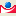 733 139,9733 139,9326 798,6326 798,6306 218,0306 218,0Администрация Чамзинского муниципального района Республики Мордовия900300 608,6300 608,624 710,424 710,424 689,524 689,5Общегосударственные вопросы9000114 497,714 497,712 482,112 482,112 413,812 413,8Функционирование высшего должностного лица субъекта Российской Федерации и муниципального образования90001021 461,91 461,91 118,31 118,31 118,31 118,3Обеспечение деятельности Администрации Чамзинского муниципального района Республики Мордовия90001026501 461,91 461,91 118,31 118,31 118,31 118,3Глава Чамзинского муниципального района Республики Мордовия90001026511 461,91 461,91 118,31 118,31 118,31 118,3Расходы на обеспечение функций органов местного самоуправления 90001026510041120168,5168,5168,5168,5168,5168,5Расходы на выплаты персоналу в целях обеспечения выполнения функций государственными (муниципальными) органами, казенными учреждениями, органами управления государственными внебюджетными фондами90001026510041120100100168,5168,5168,5168,5168,5168,5Расходы на выплаты персоналу государственных (муниципальных) органов90001026510041120120120168,5168,5168,5168,5168,5168,5Расходы на выплаты по оплате труда высшего должностного лица900010265100411501 293,41 293,4949,8949,8949,8949,8Расходы на выплаты персоналу в целях обеспечения выполнения функций государственными (муниципальными) органами, казенными учреждениями, органами управления государственными внебюджетными фондами900010265100411501001001 293,41 293,4949,8949,8949,8949,8Расходы на выплаты персоналу государственных (муниципальных) органов900010265100411501201201 293,41 293,4949,8949,8949,8949,8Функционирование Правительства Российской Федерации, высших исполнительных органов государственной власти субъектов Российской Федерации, местных администраций900010411 874,511 874,510 400,810 400,810 412,510 412,5Муниципальная программа "Развитие муниципальной службы в Чамзинском муниципальном районе Республики Мордовия (2015-2025 годы)"90001040105,05,05,05,05,05,0Основное мероприятие "Подготовка, переподготовка и повышение квалификации муниципальных служащих и лиц, замещающих муниципальные должности на постоянной основе"9000104010025,05,05,05,05,05,0Расходы на обеспечение функций органов местного самоуправления 900010401002411205,05,05,05,05,05,0Расходы на выплаты персоналу в целях обеспечения выполнения функций государственными (муниципальными) органами, казенными учреждениями, органами управления государственными внебюджетными фондами900010401002411201001005,05,05,05,05,05,0Расходы на выплаты персоналу государственных (муниципальных) органов900010401002411201201205,05,05,05,05,05,0Муниципальная программа "Развитие культуры и туризма в Чамзинском муниципальном районе на 2014-2025 годы" 900010405069,169,168,168,167,867,8Подпрограмма "Обеспечение условий реализации муниципальной программы" 900010405369,169,168,168,167,867,8Основное мероприятие "Обеспечение функций муниципального архива"90001040530269,169,168,168,167,867,8Осуществление государственных полномочий Республики Мордовия по хранению, комплектованию, учету и использованию архивных документов, находящихся в собственности Республики Мордовия и хранящихся в муниципальных архивах9000104053027751069,169,168,168,167,867,8Расходы на выплаты персоналу в целях обеспечения выполнения функций государственными (муниципальными) органами, казенными учреждениями, органами управления государственными внебюджетными фондами9000104053027751010010069,169,168,168,167,867,8Расходы на выплаты персоналу государственных (муниципальных) органов9000104053027751012012069,169,168,168,167,867,8Муниципальная программа Чамзинского муниципального района Республики Мордовия "Обеспечение доступным и комфортным жильем и коммунальными услугами граждан Российской Федерации" 90001042610,710,710,710,710,810,8Подпрограмма "Обеспечение жилыми помещениями детей-сирот и детей, оставшихся без попечения родителей, а также лиц из их числа в Чамзинском муниципальном районе Республики Мордовия"900010426210,710,710,710,710,810,8Основное мероприятие "Формирование списка детей-сирот и детей, оставшихся без попечения родителей, а также лиц из их числа, подлежащих обеспечению жилыми помещениями"90001042620110,710,710,710,710,810,8Осуществление государственных полномочий Республики Мордовия по обеспечению детей-сирот и детей, оставшихся без попечения родителей, лиц из числа детей-сирот и детей, оставшихся без попечения родителей, жилыми помещениями специализированного жилищного фонда900010426201Z082010,710,710,710,710,810,8Расходы на выплаты персоналу в целях обеспечения выполнения функций государственными (муниципальными) органами, казенными учреждениями, органами управления государственными внебюджетными фондами900010426201Z08201001009,59,59,59,59,59,5Расходы на выплаты персоналу государственных (муниципальных) органов900010426201Z08201201209,59,59,59,59,59,5Закупка товаров, работ и услуг для обеспечения государственных (муниципальных) нужд900010426201Z08202002001,21,21,21,21,31,3Иные закупки товаров, работ и услуг для обеспечения государственных (муниципальных) нужд900010426201Z08202402401,21,21,21,21,31,3Муниципальная программа "Укрепление общественного порядка и обеспечение общественной безопасности в Чамзинском муниципальном районе на 2016-2025 годы"9000104360714,2714,2714,7714,7715,2715,2Основное мероприятие "Мероприятия по укреплению общественного порядка и обеспечению общественной безопасности в сфере охраны прав и интересов несовершеннолетних, предупреждение безнадзорности и беспризорности среди несовершеннолетних"900010436005445,5445,5445,5445,5445,5445,5Осуществление государственных полномочий Республики Мордовия по профилактике безнадзорности и правонарушений несовершеннолетних, защите прав и законных интересов детей и подростков, предусмотренных Законом Республики Мордовия от 30 марта 2005 года № 26-З "Об организации деятельности комиссий по делам несовершеннолетних и защите их прав в Республике Мордовия"90001043600577030445,5445,5445,5445,5445,5445,5Расходы на выплаты персоналу в целях обеспечения выполнения функций государственными (муниципальными) органами, казенными учреждениями, органами управления государственными внебюджетными фондами90001043600577030100100356,1356,1356,1356,1356,1356,1Расходы на выплаты персоналу государственных (муниципальных) органов90001043600577030120120356,1356,1356,1356,1356,1356,1Закупка товаров, работ и услуг для обеспечения государственных (муниципальных) нужд9000104360057703020020089,489,489,489,489,489,4Иные закупки товаров, работ и услуг для обеспечения государственных (муниципальных) нужд9000104360057703024024089,489,489,489,489,489,4Основное мероприятие "Реализация государственных полномочий в области законодательства об административных правонарушениях"900010436010268,7268,7269,2269,2269,7269,7Осуществление государственных полномочий Республики Мордовия по созданию, материально-техническому и организационному обеспечению деятельности административных комиссий90001043601077020260,2260,2260,7260,7261,2261,2Расходы на выплаты персоналу в целях обеспечения выполнения функций государственными (муниципальными) органами, казенными учреждениями, органами управления государственными внебюджетными фондами90001043601077020100100246,5246,5246,5246,5246,5246,5Расходы на выплаты персоналу государственных (муниципальных) органов90001043601077020120120246,5246,5246,5246,5246,5246,5Закупка товаров, работ и услуг для обеспечения государственных (муниципальных) нужд9000104360107702020020013,713,714,214,214,714,7Иные закупки товаров, работ и услуг для обеспечения государственных (муниципальных) нужд9000104360107702024024013,713,714,214,214,714,7Осуществление государственных полномочий Республики Мордовия по определению перечня должностных лиц, уполномоченных составлять протоколы об административных правонарушениях, предусмотренных Законом Республики Мордовия от 15 июня 2015 года N 38-З "Об административной ответственности на территории Республики Мордовия"900010436010771508,58,58,58,58,58,5Закупка товаров, работ и услуг для обеспечения государственных (муниципальных) нужд900010436010771502002008,58,58,58,58,58,5Иные закупки товаров, работ и услуг для обеспечения государственных (муниципальных) нужд900010436010771502402408,58,58,58,58,58,5Обеспечение деятельности Администрации Чамзинского муниципального района Республики Мордовия900010465010 729,310 729,39 255,69 255,69 266,39 266,3Непрограммные расходы в рамках обеспечения деятельности Администрации Чамзинского муниципального района Республики Мордовия900010465210 729,310 729,39 255,69 255,69 266,39 266,3Расходы на выплаты по оплате труда работников органов местного самоуправления 9000104652004111010 240,010 240,08 906,18 906,18 906,18 906,1Расходы на выплаты персоналу в целях обеспечения выполнения функций государственными (муниципальными) органами, казенными учреждениями, органами управления государственными внебюджетными фондами9000104652004111010010010 240,010 240,08 906,18 906,18 906,18 906,1Расходы на выплаты персоналу государственных (муниципальных) органов9000104652004111012012010 240,010 240,08 906,18 906,18 906,18 906,1Расходы на обеспечение функций органов местного самоуправления 90001046520041120489,3489,3349,5349,5360,2360,2Расходы на выплаты персоналу в целях обеспечения выполнения функций государственными (муниципальными) органами, казенными учреждениями, органами управления государственными внебюджетными фондами90001046520041120100100271,8271,8123,3123,3125,0125,0Расходы на выплаты персоналу государственных (муниципальных) органов90001046520041120120120271,8271,8123,3123,3125,0125,0Закупка товаров, работ и услуг для обеспечения государственных (муниципальных) нужд90001046520041120200200214,1214,1226,2226,2235,2235,2Иные закупки товаров, работ и услуг для обеспечения государственных (муниципальных) нужд90001046520041120240240214,1214,1226,2226,2235,2235,2Иные бюджетные ассигнования900010465200411208008003,43,4Уплата налогов, сборов и иных платежей900010465200411208508503,43,4Непрограммные расходы главных распорядителей средств бюджета Чамзинского муниципального района Республики Мордовия900010489346,2346,2346,7346,7347,4347,4Непрограммные расходы в рамках обеспечения деятельности главных распорядителей средств бюджета Чамзинского муниципального района Республики Мордовия9000104891346,2346,2346,7346,7347,4347,4Осуществление государственных полномочий Республики Мордовия по ведению учета в качестве нуждающихся в жилых помещениях граждан, которые в соответствии с законодательством Республики Мордовия имеют право на государственную поддержку в строительстве или приобретении жилья90001048910077540317,6317,6318,1318,1318,7318,7Расходы на выплаты персоналу в целях обеспечения выполнения функций государственными (муниципальными) органами, казенными учреждениями, органами управления государственными внебюджетными фондами90001048910077540100100270,9270,9270,9270,9270,9270,9Расходы на выплаты персоналу государственных (муниципальных) органов90001048910077540120120270,9270,9270,9270,9270,9270,9Закупка товаров, работ и услуг для обеспечения государственных (муниципальных) нужд9000104891007754020020046,746,747,247,247,847,8Иные закупки товаров, работ и услуг для обеспечения государственных (муниципальных) нужд9000104891007754024024046,746,747,247,247,847,8Осуществление государственных полномочий Республики Мордовия по квотированию рабочих мест для трудоустройства граждан, особо нуждающихся в социальной защите900010489100775606,76,76,76,76,86,8Закупка товаров, работ и услуг для обеспечения государственных (муниципальных) нужд900010489100775602002006,76,76,76,76,86,8Иные закупки товаров, работ и услуг для обеспечения государственных (муниципальных) нужд900010489100775602402406,76,76,76,76,86,8Осуществление государственных полномочий Республики Мордовия по установлению регулируемых тарифов на перевозки пассажиров и багажа автомобильным транспортом и городским наземным электрическим транспортом по муниципальным маршрутам регулярных перевозок в границах соответствующего муниципального образования9000104891007758021,921,921,921,921,921,9Расходы на выплаты персоналу в целях обеспечения выполнения функций государственными (муниципальными) органами, казенными учреждениями, органами управления государственными внебюджетными фондами9000104891007758010010020,020,020,020,020,020,0Расходы на выплаты персоналу государственных (муниципальных) органов9000104891007758012012020,020,020,020,020,020,0Закупка товаров, работ и услуг для обеспечения государственных (муниципальных) нужд900010489100775802002001,91,91,91,91,91,9Иные закупки товаров, работ и услуг для обеспечения государственных (муниципальных) нужд900010489100775802402401,91,91,91,91,91,9Судебная система900010558,358,30,00,00,00,0Непрограммные расходы главных распорядителей средств бюджета Чамзинского муниципального района Республики Мордовия90001058958,358,30,00,00,00,0Непрограммные расходы в рамках обеспечения деятельности главных распорядителей средств бюджета Чамзинского муниципального района Республики Мордовия900010589158,358,30,00,00,00,0Осуществление государственных полномочий Российской Федерации по составлению (изменению) списков кандидатов в присяжные заседатели федеральных судов общей юрисдикции в Российской Федерации9000105891005120058,358,30,00,00,00,0Закупка товаров, работ и услуг для обеспечения государственных (муниципальных) нужд9000105891005120020020058,358,30,00,00,00,0Иные закупки товаров, работ и услуг для обеспечения государственных (муниципальных) нужд9000105891005120024024058,358,30,00,00,00,0Другие общегосударственные вопросы90001131 103,01 103,0963,0963,0883,0883,0Муниципальная программа развития сельского хозяйства и регулирования рынков сельскохозяйственной продукции, сырья и продовольствия в Чамзинском муниципальном районе на 2015-2025 годы9000113090150,0150,0150,0150,0150,0150,0Подпрограмма "Техническая и технологическая модернизация, инновационное развитие"9000113094150,0150,0150,0150,0150,0150,0Основное мероприятие "Мероприятие по проведению коллегий, семинаров-совещаний, участию в сельскохозяйственных выставках, ярмарках"900011309402150,0150,0150,0150,0150,0150,0Мероприятия, связанные с муниципальным управлением90001130940241210150,0150,0150,0150,0150,0150,0Закупка товаров, работ и услуг для обеспечения государственных (муниципальных) нужд90001130940241210200200150,0150,0150,0150,0150,0150,0Иные закупки товаров, работ и услуг для обеспечения государственных (муниципальных) нужд90001130940241210240240150,0150,0150,0150,0150,0150,0Муниципальная программа "Оформление права собственности на муниципальные и бесхозяйные объекты недвижимого имущества, расположенные на территории Чамзинского муниципального района"9000113350690,0690,0650,0650,0570,0570,0Основное мероприятие «Оформление технической документации, постановка на кадастровый учет муниципальных объектов, в том числе бесхозяйных объектов (объекты капитального строительства, в том числе объекты жилищно-коммунального хозяйства и линейные объекты)»900011335001300,0300,0300,0300,0300,0300,0Оценка недвижимости, признание прав и регулирование отношений по муниципальной собственности90001133500142200300,0300,0300,0300,0300,0300,0Закупка товаров, работ и услуг для обеспечения государственных (муниципальных) нужд90001133500142200200200300,0300,0300,0300,0300,0300,0Иные закупки товаров, работ и услуг для обеспечения государственных (муниципальных) нужд90001133500142200240240300,0300,0300,0300,0300,0300,0Основное мероприятие «Проведение кадастровых работ по формированию и постановке на ГКУ земельных участков»900011335002170,0170,0130,0130,050,050,0Оценка недвижимости, признание прав и регулирование отношений по муниципальной собственности90001133500242200170,0170,0130,0130,050,050,0Закупка товаров, работ и услуг для обеспечения государственных (муниципальных) нужд90001133500242200200200170,0170,0130,0130,050,050,0Иные закупки товаров, работ и услуг для обеспечения государственных (муниципальных) нужд90001133500242200240240170,0170,0130,0130,050,050,0Основное мероприятие «Оценка муниципальных объектов и бесхозяйных объектов недвижимого имущества (объекты капитального строительства, в том числе объекты ЖКХ хозяйства и линейные объекты)»90001133500350,050,050,050,050,050,0Оценка недвижимости, признание прав и регулирование отношений по муниципальной собственности9000113350034220050,050,050,050,050,050,0Закупка товаров, работ и услуг для обеспечения государственных (муниципальных) нужд9000113350034220020020050,050,050,050,050,050,0Иные закупки товаров, работ и услуг для обеспечения государственных (муниципальных) нужд9000113350034220024024050,050,050,050,050,050,0Основное мероприятие «Кадастровые работы по формированию земельных участков, находящихся в муниципальной собственности Чамзинского муниципального района, государственная собственность на которые не разграничена, для предоставления через торги в собственность (аренду), количество участков, и без проведения торгов»90001133500450,050,050,050,050,050,0Оценка недвижимости, признание прав и регулирование отношений по муниципальной собственности9000113350044220050,050,050,050,050,050,0Закупка товаров, работ и услуг для обеспечения государственных (муниципальных) нужд9000113350044220020020050,050,050,050,050,050,0Иные закупки товаров, работ и услуг для обеспечения государственных (муниципальных) нужд9000113350044220024024050,050,050,050,050,050,0Основное мероприятие «Определение рыночной стоимости земельных участков, государственная стоимость на которые не разграничена с целью их продажи путем проведения торгов (аукционов)»90001133500530,030,030,030,030,030,0Оценка недвижимости, признание прав и регулирование отношений по муниципальной собственности9000113350054220030,030,030,030,030,030,0Закупка товаров, работ и услуг для обеспечения государственных (муниципальных) нужд9000113350054220020020030,030,030,030,030,030,0Иные закупки товаров, работ и услуг для обеспечения государственных (муниципальных) нужд9000113350054220024024030,030,030,030,030,030,0Основное мероприятие «Определение рыночной величины арендной платы за пользование земельными участками, государственная собственность на которые не разграничена с целью их предоставления в арену путем проведения торгов (аукционов)»90001133500620,020,020,020,020,020,0Оценка недвижимости, признание прав и регулирование отношений по муниципальной собственности9000113350064220020,020,020,020,020,020,0Закупка товаров, работ и услуг для обеспечения государственных (муниципальных) нужд9000113350064220020020020,020,020,020,020,020,0Иные закупки товаров, работ и услуг для обеспечения государственных (муниципальных) нужд9000113350064220024024020,020,020,020,020,020,0Основное мероприятие «Организация и проведение торгов по реализации земельных участков и объектов недвижимого имущества, находящегося в муниципальной собственности»90001133500750,050,050,050,050,050,0Оценка недвижимости, признание прав и регулирование отношений по муниципальной собственности9000113350074220050,050,050,050,050,050,0Закупка товаров, работ и услуг для обеспечения государственных (муниципальных) нужд9000113350074220020020050,050,050,050,050,050,0Иные закупки товаров, работ и услуг для обеспечения государственных (муниципальных) нужд9000113350074220024024050,050,050,050,050,050,0Основное мероприятие «Организация и проведение торгов по продаже права заключения договоров аренды в отношении земельных участков и объектов недвижимого имущества, находящегося в муниципальной собственности»90001133500820,020,020,020,020,020,0Оценка недвижимости, признание прав и регулирование отношений по муниципальной собственности9000113350084220020,020,020,020,020,020,0Закупка товаров, работ и услуг для обеспечения государственных (муниципальных) нужд9000113350084220020020020,020,020,020,020,020,0Иные закупки товаров, работ и услуг для обеспечения государственных (муниципальных) нужд9000113350084220024024020,020,020,020,020,020,0Непрограммные расходы главных распорядителей средств бюджета Чамзинского муниципального района Республики Мордовия900011389263,0263,0163,0163,0163,0163,0Непрограммные расходы в рамках обеспечения деятельности главных распорядителей средств бюджета Чамзинского муниципального района Республики Мордовия9000113891263,0263,0163,0163,0163,0163,0Выплаты лицам, удостоенным звания «Почетный гражданин»9000113891000206010,010,010,010,010,010,0Социальное обеспечение и иные выплаты населению9000113891000206030030010,010,010,010,010,010,0Публичные нормативные выплаты гражданам несоциального характера9000113891000206033033010,010,010,010,010,010,0Мероприятия, связанные с муниципальным управлением90001138910041210253,0253,0153,0153,0153,0153,0Закупка товаров, работ и услуг для обеспечения государственных (муниципальных) нужд90001138910041210200200253,0253,0153,0153,0153,0153,0Иные закупки товаров, работ и услуг для обеспечения государственных (муниципальных) нужд90001138910041210240240253,0253,0153,0153,0153,0153,0Национальная экономика90004254 541,2254 541,27 606,27 606,27 653,67 653,6Сельское хозяйство и рыболовство90004054 552,14 552,14 906,34 906,34 782,04 782,0Муниципальная программа развития сельского хозяйства и регулирования рынков сельскохозяйственной продукции, сырья и продовольствия в Чамзинском муниципальном районе на 2015-2025 годы9000405093 127,23 127,23 534,23 534,23 462,63 462,6Подпрограмма "Поддержка и развитие кадрового потенциала в АПК"90004050953 127,23 127,23 534,23 534,23 462,63 462,6Основное мероприятие "Стимулирование обучения и закрепления молодых специалистов в сельскохозяйственном производстве"9000405095013 127,23 127,23 534,23 534,23 462,63 462,6Осуществление государственных полномочий Республики Мордовия по предоставлению стипендии студентам, обучающимся по очной форме обучения за счет бюджетных ассигнований федерального бюджета, республиканского бюджета Республики Мордовия по сельскохозяйственным профессиям, специальностям, направлениям подготовки и взявшим на себя обязательство трудоустроиться в сельскохозяйственные организации или организации системы государственной ветеринарной службы в течение месяца после получения диплома либо после завершения военной службы по призыву и отработать в них не менее 5 лет, установленной Указом Главы Республики Мордовия от 27 февраля 2015 года № 91-УГ "О дополнительных мерах по подготовке и закреплению молодых специалистов в сельскохозяйственном производстве"90004050950177160131,8131,8281,9281,9415,6415,6Социальное обеспечение и иные выплаты населению90004050950177160300300131,8131,8281,9281,9415,6415,6Иные выплаты населению90004050950177160360360131,8131,8281,9281,9415,6415,6Осуществление государственных полномочий Республики Мордовия по предоставлению компенсационной выплаты молодым специалистам, трудоустроившимся в сельскохозяйственные организации и организации системы государственной ветеринарной службы в год окончания образовательных организаций либо после завершения военной службы по призыву на срок не менее 5 лет, установленной Указом Главы Республики Мордовия от 27 февраля 2015 года № 91-УГ "О дополнительных мерах по подготовке и закреплению молодых специалистов в сельскохозяйственном производстве"900040509501771901 328,11 328,11 538,21 538,21 296,71 296,7Социальное обеспечение и иные выплаты населению900040509501771903003001 328,11 328,11 538,21 538,21 296,71 296,7Публичные нормативные выплаты гражданам несоциального характера900040509501771903303301 328,11 328,11 538,21 538,21 296,71 296,7Осуществление государственных полномочий Республики Мордовия по предоставлению ежемесячной денежной выплаты молодым специалистам, трудоустроившимся в сельскохозяйственные организации и организации системы государственной ветеринарной службы в год окончания образовательных организаций либо после завершения военной службы по призыву на срок не менее 5 лет, установленной Указом Главы Республики Мордовия от 27 февраля 2015 года № 91-УГ "О дополнительных мерах по подготовке и закреплению молодых специалистов в сельскохозяйственном производстве"900040509501772001 667,31 667,31 714,11 714,11 750,31 750,3Социальное обеспечение и иные выплаты населению900040509501772003003001 667,31 667,31 714,11 714,11 750,31 750,3Публичные нормативные выплаты гражданам несоциального характера900040509501772003303301 667,31 667,31 714,11 714,11 750,31 750,3Непрограммные расходы главных распорядителей средств бюджета Чамзинского муниципального района Республики Мордовия90004058901 424,91 424,91 372,11 372,11 319,41 319,4Непрограммные расходы в рамках обеспечения деятельности главных распорядителей средств бюджета Чамзинского муниципального района Республики Мордовия90004058911 424,91 424,91 372,11 372,11 319,41 319,4Осуществление государственных полномочий Республики Мордовия по организации мероприятий при осуществлении деятельности по обращению с животными без владельцев900040589100772201 424,91 424,91 372,11 372,11 319,41 319,4Закупка товаров, работ и услуг для обеспечения государственных (муниципальных) нужд900040589100772202002001 424,91 424,91 372,11 372,11 319,41 319,4Иные закупки товаров, работ и услуг для обеспечения государственных (муниципальных) нужд900040589100772202402401 424,91 424,91 372,11 372,11 319,41 319,4Дорожное хозяйство (дорожные фонды)9000409249 959,1249 959,12 669,92 669,92 831,62 831,6Муниципальная программа "Развитие автомобильных дорог на 2015-2025 годы в Чамзинском муниципальном районе Республики Мордовия"9000409133 390,43 390,42 669,92 669,92 831,62 831,6Основное мероприятие "Капитальный ремонт, ремонт и содержание автомобильных дорог общего пользования местного значения"9000409130013 390,43 390,42 669,92 669,92 831,62 831,6Капитальный ремонт автомобильных дорог общего пользования местного значения и искусственных сооружений на них900040913001420103 390,43 390,42 669,92 669,92 831,62 831,6Закупка товаров, работ и услуг для обеспечения государственных (муниципальных) нужд900040913001420102002003 390,43 390,42 669,92 669,92 831,62 831,6Иные закупки товаров, работ и услуг для обеспечения государственных (муниципальных) нужд900040913001420102402403 390,43 390,42 669,92 669,92 831,62 831,6Муниципальная программа Чамзинского муниципального района Республики Мордовия "Комплексное развитие сельских территорий"9000409220246 568,7246 568,70,00,00,00,0Подпрограмма "Создание и развитие инфраструктуры на сельских территориях"9000409222246 568,7246 568,70,00,00,00,0Основное мероприятие «Развитие транспортной инфраструктуры на сельских территориях»900040922203246 568,7246 568,70,00,00,00,0Развитие транспортной инфраструктуры на сельских территориях900040922203L3725246 568,7246 568,70,00,00,00,0Капитальные вложения в объекты государственной (муниципальной) собственности900040922203L3725400400246 568,7246 568,70,00,00,00,0Бюджетные инвестиции900040922203L3725410410246 568,7246 568,70,00,00,00,0Другие вопросы в области национальной экономики900041230,030,030,030,040,040,0Муниципальная программа развития и поддержки малого и среднего предпринимательства Чамзинского муниципального района900041229030,030,030,030,040,040,0Основное мероприятие "Информационное, консультационное обеспечение малого и среднего бизнеса, повышение квалификации кадров"90004122900310,010,010,010,010,010,0Мероприятия по поддержке субъектов малого и среднего предпринимательства9000412290034206010,010,010,010,010,010,0Закупка товаров, работ и услуг для обеспечения государственных (муниципальных) нужд9000412290034206020020010,010,010,010,010,010,0Иные закупки товаров, работ и услуг для обеспечения государственных (муниципальных) нужд9000412290034206024024010,010,010,010,010,010,0Основное мероприятие "Формирование благоприятной социальной среды для малого и среднего предпринимательства"90004122900420,020,020,020,030,030,0Мероприятия по поддержке субъектов малого и среднего предпринимательства9000412290044206020,020,020,020,030,030,0Закупка товаров, работ и услуг для обеспечения государственных (муниципальных) нужд9000412290044206020020020,020,020,020,030,030,0Иные закупки товаров, работ и услуг для обеспечения государственных (муниципальных) нужд9000412290044206024024020,020,020,020,030,030,0Жилищно-коммунальное хозяйство9000527 283,027 283,0335,4335,4335,4335,4Жилищное хозяйство9000501264,6264,6335,4335,4335,4335,4Муниципальная программа "Модернизация и реформирование жилищно-коммунального хозяйства" на 2016-2024 годы в Чамзинском муниципальном районе 9000501270264,6264,6335,4335,4335,4335,4Основное мероприятие "Капитальный ремонт МКД"900050127006264,6264,6335,4335,4335,4335,4Взнос на капитальный ремонт общего имущества в многоквартирном доме90005012700642360264,6264,6335,4335,4335,4335,4Закупка товаров, работ и услуг для обеспечения государственных (муниципальных) нужд90005012700642360200200264,6264,6335,4335,4335,4335,4Иные закупки товаров, работ и услуг для обеспечения государственных (муниципальных) нужд90005012700642360240240264,6264,6335,4335,4335,4335,4Коммунальное хозяйство900050227 018,427 018,40,00,00,00,0Муниципальная программа "Модернизация и реформирование жилищно-коммунального хозяйства" на 2016-2024 годы в Чамзинском муниципальном районе 9000502270150,0150,00,00,00,00,0Основное мероприятие "Модернизация объектов водоснабжения"900050227003150,0150,00,00,00,00,0Осуществление полномочий по организации в границах городского поселения электро-, тепло-, газо- и водоснабжения населения, водоотведения, снабжения населения топливом в пределах полномочий, установленных законодательством Российской Федерации90005022700344502150,0150,00,00,00,00,0Закупка товаров, работ и услуг для обеспечения государственных (муниципальных) нужд90005022700344502200200150,0150,00,00,00,00,0Иные закупки товаров, работ и услуг для обеспечения государственных (муниципальных) нужд90005022700344502240240150,0150,00,00,00,00,0Непрограммные расходы главных распорядителей средств бюджета Чамзинского муниципального района Республики Мордовия90005028926 868,426 868,40,00,00,00,0Непрограммные расходы в рамках обеспечения деятельности главных распорядителей средств бюджета Чамзинского муниципального района Республики Мордовия900050289126 868,426 868,40,00,00,00,0Бюджетные инвестиции прошлых лет, осуществляемые за счет средств бюджета Чамзинского муниципального района Республики Мордовия90005028910025Я0023 901,623 901,60,00,00,00,0Капитальные вложения в объекты государственной (муниципальной) собственности90005028910025Я0040040023 901,623 901,60,00,00,00,0Бюджетные инвестиции90005028910025Я0041041023 901,623 901,60,00,00,00,0Исполнение судебных актов, предусматривающих обращение взыскания на средства бюджета Чамзинского муниципального района Республики Мордовия900050289100412202 000,82 000,80,00,00,00,0Иные бюджетные ассигнования900050289100412208008002 000,82 000,80,00,00,00,0Исполнение судебных актов900050289100412208308302 000,82 000,80,00,00,00,0Мероприятия в области жилищно-коммунального хозяйства90005028910042020966,0966,00,00,00,00,0Закупка товаров, работ и услуг для обеспечения государственных (муниципальных) нужд90005028910042020200200966,0966,00,00,00,00,0Иные закупки товаров, работ и услуг для обеспечения государственных (муниципальных) нужд90005028910042020240240966,0966,00,00,00,00,0Образование9000720,020,020,020,020,020,0Профессиональная подготовка, переподготовка и повышение квалификации900070520,020,020,020,020,020,0Муниципальная программа "Развитие муниципальной службы в Чамзинском муниципальном районе Республики Мордовия (2015-2025 годы)"90007050110,010,010,010,010,010,0Основное мероприятие "Подготовка, переподготовка и повышение квалификации муниципальных служащих и лиц, замещающих муниципальные должности на постоянной основе"90007050100210,010,010,010,010,010,0Расходы на обеспечение функций органов местного самоуправления 9000705010024112010,010,010,010,010,010,0Закупка товаров, работ и услуг для обеспечения государственных (муниципальных) нужд9000705010024112020020010,010,010,010,010,010,0Иные закупки товаров, работ и услуг для обеспечения государственных (муниципальных) нужд9000705010024112024024010,010,010,010,010,010,0Муниципальная программа "Энергосбережение и повышение энергетической эффективности в Чамзинском муниципальном районе Республики Мордовия" на 2016-2024 годы90007051210,010,010,010,010,010,0Основное мероприятие "Повышение энергоэффективности в бюджетной сфере"90007051200310,010,010,010,010,010,0Мероприятия по энергосбережению и повышению энергоэффективности9000705120034209010,010,010,010,010,010,0Закупка товаров, работ и услуг для обеспечения государственных (муниципальных) нужд9000705120034209020020010,010,010,010,010,010,0Иные закупки товаров, работ и услуг для обеспечения государственных (муниципальных) нужд9000705120034209024024010,010,010,010,010,010,0Социальная политика900103 066,73 066,73 066,73 066,73 066,73 066,7Пенсионное обеспечение90010011 559,21 559,21 559,21 559,21 559,21 559,2Муниципальная программа "Развитие муниципальной службы в Чамзинском муниципальном районе Республики Мордовия (2015-2025 годы)"9001001011 559,21 559,21 559,21 559,21 559,21 559,2Основное мероприятие "Обеспечение государственных гарантий муниципальных служащих"9001001010031 559,21 559,21 559,21 559,21 559,21 559,2Доплаты к пенсиям муниципальных служащих Республики Мордовия900100101003030101 559,21 559,21 559,21 559,21 559,21 559,2Социальное обеспечение и иные выплаты населению900100101003030103003001 559,21 559,21 559,21 559,21 559,21 559,2Публичные нормативные социальные выплаты гражданам900100101003030103103101 559,21 559,21 559,21 559,21 559,21 559,2Охрана семьи и детства90010041 407,51 407,51 407,51 407,51 407,51 407,5Муниципальная программа Чамзинского муниципального района Республики Мордовия "Обеспечение доступным и комфортным жильем и коммунальными услугами граждан Российской Федерации" 9001004261 303,51 303,51 303,51 303,51 303,51 303,5Подпрограмма "Обеспечение жилыми помещениями детей-сирот и детей, оставшихся без попечения родителей, а также лиц из их числа в Чамзинском муниципальном районе Республики Мордовия"90010042621 303,51 303,51 303,51 303,51 303,51 303,5Основное мероприятие "Предоставление жилых помещений специализированного жилищного фонда детям-сиротам и детям, оставшимся без попечения родителей, лицам из их числа"9001004262031 303,51 303,51 303,51 303,51 303,51 303,5Осуществление государственных полномочий Республики Мордовия по обеспечению детей-сирот и детей, оставшихся без попечения родителей, лиц из числа детей-сирот и детей, оставшихся без попечения родителей, жилыми помещениями специализированного жилищного фонда900100426203R08201 303,51 303,51 303,51 303,51 303,51 303,5Капитальные вложения в объекты государственной (муниципальной) собственности900100426203R08204004001 303,51 303,51 303,51 303,51 303,51 303,5Бюджетные инвестиции900100426203R08204104101 303,51 303,51 303,51 303,51 303,51 303,5Непрограммные расходы главных распорядителей средств бюджета Чамзинского муниципального района Республики Мордовия9001004890104,0104,0104,0104,0104,0104,0Непрограммные расходы в рамках обеспечения деятельности главных распорядителей средств бюджета Чамзинского муниципального района Республики Мордовия9001004891104,0104,0104,0104,0104,0104,0Осуществление государственных полномочий Республики Мордовия по назначению и предоставлению единовременной денежной выплаты на капитальный ремонт жилых помещений, единственными собственниками которых являются дети-сироты и дети, оставшиеся без попечения родителей, а также лица из числа детей-сирот и детей, оставшихся без попечения родителей90010048910077110104,0104,0104,0104,0104,0104,0Социальное обеспечение и иные выплаты населению90010048910077110300300104,0104,0104,0104,0104,0104,0Публичные нормативные социальные выплаты гражданам90010048910077110310310104,0104,0104,0104,0104,0104,0Другие вопросы в области социальной политики9001006100,0100,0100,0100,0100,0100,0Муниципальная программа "Социальная поддержка граждан" на 2017-2025 годы9001006030100,0100,0100,0100,0100,0100,0Подпрограмма "Повышение эффективности государственной поддержки социально ориентированных некоммерческих организаций"9001006032100,0100,0100,0100,0100,0100,0Основное мероприятие "Оказание финансовой поддержки СОНКО"900100603201100,0100,0100,0100,0100,0100,0Субсидии на поддержку социально ориентированных некоммерческих организаций90010060320191010100,0100,0100,0100,0100,0100,0Предоставление субсидий бюджетным, автономным учреждениям и иным некоммерческим организациям90010060320191010600600100,0100,0100,0100,0100,0100,0Субсидии некоммерческим организациям (за исключением государственных (муниципальных) учреждений, государственных корпораций (компаний), публично-правовых компаний)90010060320191010630630100,0100,0100,0100,0100,0100,0Средства массовой информации900121 200,01 200,01 200,01 200,01 200,01 200,0Периодическая печать и издательства90012021 200,01 200,01 200,01 200,01 200,01 200,0Муниципальная программа "Социальная поддержка граждан" на 2017-2025 годы90012020301 200,01 200,01 200,01 200,01 200,01 200,0Подпрограмма "Повышение эффективности государственной поддержки социально ориентированных некоммерческих организаций"90012020321 200,01 200,01 200,01 200,01 200,01 200,0Основное мероприятие "Оказание финансовой поддержки СОНКО"9001202032011 200,01 200,01 200,01 200,01 200,01 200,0Субсидии на поддержку социально ориентированных некоммерческих организаций900120203201910101 200,01 200,01 200,01 200,01 200,01 200,0Предоставление субсидий бюджетным, автономным учреждениям и иным некоммерческим организациям900120203201910106006001 200,01 200,01 200,01 200,01 200,01 200,0Субсидии некоммерческим организациям (за исключением государственных (муниципальных) учреждений, государственных корпораций (компаний), публично-правовых компаний)900120203201910106306301 200,01 200,01 200,01 200,01 200,01 200,0Финансовое управление администрации Чамзинского муниципального района Республики Мордовия90126 445,526 445,523 003,323 003,322 282,722 282,7Общегосударственные вопросы9010114 394,414 394,411 507,411 507,410 644,710 644,7Функционирование Правительства Российской Федерации, высших исполнительных органов государственной власти субъектов Российской Федерации, местных администраций9010104201,6201,6201,6201,6201,6201,6Муниципальная программа повышения эффективности управления муниципальными финансами в Чамзинском муниципальном районе Республики Мордовия 901010417201,6201,6201,6201,6201,6201,6Подпрограмма "Повышение эффективности межбюджетных отношений"9010104173201,6201,6201,6201,6201,6201,6Основное мероприятие "Обеспечение осуществления органами местного самоуправления отдельных государственных полномочий"901010417303201,6201,6201,6201,6201,6201,6Иные межбюджетные трансферты на осуществление переданных полномочий по созданию условий для массового отдыха жителей поселения и организации обустройства мест массового отдыха населения, включая обеспечение свободного доступа граждан к водным объектам общего пользования и их береговым полосам9010104173034410567,267,267,267,267,267,2Межбюджетные трансферты9010104173034410550050067,267,267,267,267,267,2Иные межбюджетные трансферты9010104173034410554054067,267,267,267,267,267,2 Иные межбюджетные трансферты на осуществление переданных полномочий по осуществлению мероприятий по обеспечению безопасности людей на водных объектах, охране их жизни и здоровья 9010104173034410867,267,267,267,267,267,2Межбюджетные трансферты9010104173034410850050067,267,267,267,267,267,2Иные межбюджетные трансферты9010104173034410854054067,267,267,267,267,267,2Иные межбюджетные трансферты на осуществление переданных полномочий по осуществлению в пределах, установленных водным законодательством Российской Федерации, полномочий собственника водных объектов, информированию населения об ограничениях их использования9010104173034410967,267,267,267,267,267,2Межбюджетные трансферты9010104173034410950050067,267,267,267,267,267,2Иные межбюджетные трансферты9010104173034410954054067,267,267,267,267,267,2Обеспечение деятельности финансовых, налоговых и таможенных органов и органов финансового (финансово-бюджетного) надзора90101064 085,14 085,13 311,83 311,83 322,43 322,4Муниципальная программа повышения эффективности управления муниципальными финансами в Чамзинском муниципальном районе Республики Мордовия 90101061704 085,14 085,13 311,83 311,83 322,43 322,4Подпрограмма "Эффективное использование бюджетного потенциала"90101061714 085,14 085,13 311,83 311,83 322,43 322,4Основное мероприятие "Совершенствование бюджетного процесса, формирование бюджета Чамзинского муниципального района на очередной финансовый год и на плановый период"9010106171014 035,54 035,53 259,83 259,83 270,43 270,4Расходы на выплаты по оплате труда работников органов местного самоуправления 901010617101411103 783,33 783,32 997,62 997,62 997,62 997,6Расходы на выплаты персоналу в целях обеспечения выполнения функций государственными (муниципальными) органами, казенными учреждениями, органами управления государственными внебюджетными фондами901010617101411101001003 783,33 783,32 997,62 997,62 997,62 997,6Расходы на выплаты персоналу государственных (муниципальных) органов901010617101411101201203 783,33 783,32 997,62 997,62 997,62 997,6Расходы на обеспечение функций органов местного самоуправления 90101061710141120252,2252,2262,2262,2272,8272,8Закупка товаров, работ и услуг для обеспечения государственных (муниципальных) нужд90101061710141120200200240,0240,0262,2262,2272,8272,8Иные закупки товаров, работ и услуг для обеспечения государственных (муниципальных) нужд90101061710141120240240240,0240,0262,2262,2272,8272,8Иные бюджетные ассигнования9010106171014112080080012,212,20,00,00,00,0Уплата налогов, сборов и иных платежей9010106171014112085085012,212,20,00,00,00,0Основное мероприятие "Осуществление полномочий сельских поселений Чамзинского муниципального района  по вопросам составления проекта бюджета, учета исполнения бюджета, осуществления контроля за его исполнением, составления отчета об исполнении бюджета"90101061710749,649,652,052,052,052,0Осуществление полномочий по вопросам составления проекта бюджета, учета исполнения бюджета, осуществления контроля за его исполнением, составления отчета об исполнении бюджета9010106171074450149,649,652,052,052,052,0Закупка товаров, работ и услуг для обеспечения государственных (муниципальных) нужд9010106171074450120020049,649,652,052,052,052,0Иные закупки товаров, работ и услуг для обеспечения государственных (муниципальных) нужд9010106171074450124024049,649,652,052,052,052,0Резервные фонды90101111 000,01 000,01 000,01 000,01 000,01 000,0Непрограммные расходы главных распорядителей средств бюджета Чамзинского муниципального района Республики Мордовия90101118901 000,01 000,01 000,01 000,01 000,01 000,0Непрограммные расходы в рамках обеспечения деятельности главных распорядителей средств бюджета Чамзинского муниципального района Республики Мордовия90101118911 000,01 000,01 000,01 000,01 000,01 000,0Резервный фонд Администрации Чамзинского муниципального района Республики Мордовия901011189100411801 000,01 000,01 000,01 000,01 000,01 000,0Иные бюджетные ассигнования901011189100411808008001 000,01 000,01 000,01 000,01 000,01 000,0Резервные средства901011189100411808708701 000,01 000,01 000,01 000,01 000,01 000,0Другие общегосударственные вопросы90101139 107,79 107,76 994,06 994,06 120,76 120,7Муниципальная программа "Развитие культуры и туризма в Чамзинском муниципальном районе на 2014-2025 годы" 9010113050229,2229,2209,3209,3210,7210,7Подпрограмма "Обеспечение условий реализации муниципальной программы" 9010113053229,2229,2209,3209,3210,7210,7Основное мероприятие "Обеспечение функций МКУ Чамзинского муниципального района «Межведомственный архив документов по личному составу"901011305301229,2229,2209,3209,3210,7210,7Архивные учреждения90101130530161030229,2229,2209,3209,3210,7210,7Расходы на выплаты персоналу в целях обеспечения выполнения функций государственными (муниципальными) органами, казенными учреждениями, органами управления государственными внебюджетными фондами90101130530161030100100169,0169,0162,6162,6162,6162,6Расходы на выплаты персоналу казенных учреждений90101130530161030110110169,0169,0162,6162,6162,6162,6Закупка товаров, работ и услуг для обеспечения государственных (муниципальных) нужд9010113053016103020020059,659,646,146,147,547,5Иные закупки товаров, работ и услуг для обеспечения государственных (муниципальных) нужд9010113053016103024024059,659,646,146,147,547,5Иные бюджетные ассигнования901011305301610308008000,60,60,60,60,60,6Уплата налогов, сборов и иных платежей901011305301610308508500,60,60,60,60,60,6Муниципальная программа повышения эффективности управления муниципальными финансами в Чамзинском муниципальном районе Республики Мордовия 901011317315,8315,8494,6494,6494,6494,6Подпрограмма «Эффективное использование бюджетного потенциала» 9010113171315,8315,8494,6494,6494,6494,6Основное мероприятие "Реализация мероприятий в сфере закупок"901011317108315,8315,8494,6494,6494,6494,6Учреждения по обеспечению хозяйственного обслуживания90101131710861020315,8315,8494,6494,6494,6494,6Расходы на выплаты персоналу в целях обеспечения выполнения функций государственными (муниципальными) органами, казенными учреждениями, органами управления государственными внебюджетными фондами90101131710861020100100315,8315,8494,6494,6494,6494,6Расходы на выплаты персоналу казенных учреждений90101131710861020110110315,8315,8494,6494,6494,6494,6Муниципальная программа Чамзинского муниципального района Республики Мордовия "Цифровая трансформация Чамзинского муниципального района Республики Мордовия на 2020-2024 гг"901011318552,0552,0567,0567,0587,0587,0Подпрограмма "Развитие информационной инфраструктуры в Чамзинском муниципальном районе Республики Мордовия"9010113181150,0150,0150,0150,0150,0150,0Основное мероприятие "Информационная инфраструктура"901011318101150,0150,0150,0150,0150,0150,0Мероприятия в области формирования информационного общества90101131810142070150,0150,0150,0150,0150,0150,0Закупка товаров, работ и услуг для обеспечения государственных (муниципальных) нужд90101131810142070200200150,0150,0150,0150,0150,0150,0Иные закупки товаров, работ и услуг для обеспечения государственных (муниципальных) нужд90101131810142070240240150,0150,0150,0150,0150,0150,0Подпрограмма "Развитие электронного правительства в Чамзинском муниципальном районе Республики Мордовия"9010113182322,0322,0322,0322,0342,0342,0Основное мероприятие "Развитие, модернизация и эксплуатация информационных систем и ресурсов электронного правительства Чамзинского муниципального района"90101131820172,072,072,072,072,072,0Мероприятия в области формирования информационного общества9010113182014207072,072,072,072,072,072,0Закупка товаров, работ и услуг для обеспечения государственных (муниципальных) нужд9010113182014207020020072,072,072,072,072,072,0Иные закупки товаров, работ и услуг для обеспечения государственных (муниципальных) нужд9010113182014207024024072,072,072,072,072,072,0Основное мероприятие «Цифровое управление»901011318202250,0250,0250,0250,0270,0270,0Мероприятия в области формирования информационного общества90101131820242070250,0250,0250,0250,0270,0270,0Закупка товаров, работ и услуг для обеспечения государственных (муниципальных) нужд90101131820242070200200250,0250,0250,0250,0270,0270,0Иные закупки товаров, работ и услуг для обеспечения государственных (муниципальных) нужд90101131820242070240240250,0250,0250,0250,0270,0270,0Подпрограмма "Обеспечение информационной безопасности республиканских государственных информационных систем и инфраструктуры электронного правительства"901011318380,080,095,095,095,095,0Основное мероприятие «Информационная безопасность»90101131830180,080,095,095,095,095,0Мероприятия в области формирования информационного общества9010113183014207080,080,095,095,095,095,0Закупка товаров, работ и услуг для обеспечения государственных (муниципальных) нужд9010113183014207020020080,080,095,095,095,095,0Иные закупки товаров, работ и услуг для обеспечения государственных (муниципальных) нужд9010113183014207024024080,080,095,095,095,095,0Непрограммные расходы главных распорядителей средств бюджета Чамзинского муниципального района Республики Мордовия9010113898 010,78 010,75 723,15 723,14 828,44 828,4Непрограммные расходы в рамках обеспечения деятельности главных распорядителей средств бюджета Чамзинского муниципального района Республики Мордовия90101138918 010,78 010,75 723,15 723,14 828,44 828,4Иные межбюджетные трансферты на осуществление переданных полномочий по утверждению генеральных планов поселений, правил землепользования и застройки, местных нормативов градостроительного проектирования поселений, осуществлению муниципального земельного контроля в границах поселения901011317303441071 000,01 000,01 000,01 000,00,00,0Межбюджетные трансферты901011317303441075005001 000,01 000,01 000,01 000,00,00,0Иные межбюджетные трансферты901011317303441075405401 000,01 000,01 000,01 000,00,00,0Учреждения по обеспечению хозяйственного обслуживания901011389100610206 846,76 846,74 723,14 723,14 828,44 828,4Расходы на выплаты персоналу в целях обеспечения выполнения функций государственными (муниципальными) органами, казенными учреждениями, органами управления государственными внебюджетными фондами901011389100610201001002 877,92 877,91 667,71 667,71 667,71 667,7Расходы на выплаты персоналу казенных учреждений901011389100610201101102 877,92 877,91 667,71 667,71 667,71 667,7Закупка товаров, работ и услуг для обеспечения государственных (муниципальных) нужд901011389100610202002003 566,43 566,42 653,02 653,02 758,32 758,3Иные закупки товаров, работ и услуг для обеспечения государственных (муниципальных) нужд901011389100610202402403 566,43 566,42 653,02 653,02 758,32 758,3Иные бюджетные ассигнования90101138910061020800800402,4402,4402,4402,4402,4402,4Уплата налогов, сборов и иных платежей90101138910061020850850402,4402,4402,4402,4402,4402,4Cтимулирование применения специального налогового режима "Налог на профессиональный доход"90101138910078050164,0164,00,00,00,00,0Закупка товаров, работ и услуг для обеспечения государственных (муниципальных) нужд90101138910078050200200164,0164,00,00,00,00,0Иные закупки товаров, работ и услуг для обеспечения государственных (муниципальных) нужд90101138910078050240240164,0164,00,00,00,00,0Национальная безопасность и правоохранительная деятельность901031 084,51 084,51 285,71 285,71 287,81 287,8 Защита населения и территории от чрезвычайных ситуаций природного и техногенного характера, пожарная безопасность 90103101 084,51 084,51 285,71 285,71 287,81 287,8Муниципальная программа "Укрепление общественного порядка и обеспечение общественной безопасности в Чамзинском муниципальном районе на 2016-2025 годы"90103103601 084,51 084,51 285,71 285,71 287,81 287,8Основное мероприятие "Развитие единой дежурно-диспетчерской службы Чамзинского муниципального района 2016-2025 годы"9010310360091 084,51 084,51 285,71 285,71 287,81 287,8Учреждения по защите населения и территории от чрезвычайных ситуаций природного и техногенного характера, гражданской обороне901031036009610401 084,51 084,51 285,71 285,71 287,81 287,8Расходы на выплаты персоналу в целях обеспечения выполнения функций государственными (муниципальными) органами, казенными учреждениями, органами управления государственными внебюджетными фондами90103103600961040100100975,1975,11 219,21 219,21 219,21 219,2Расходы на выплаты персоналу казенных учреждений90103103600961040110110975,1975,11 219,21 219,21 219,21 219,2Закупка товаров, работ и услуг для обеспечения государственных (муниципальных) нужд90103103600961040200200109,0109,066,566,568,668,6Иные закупки товаров, работ и услуг для обеспечения государственных (муниципальных) нужд90103103600961040240240109,0109,066,566,568,668,6Иные бюджетные ассигнования901031036009610408008000,40,40,00,00,00,0Уплата налогов, сборов и иных платежей901031036009610408508500,40,40,00,00,00,0Национальная экономика901042 631,72 631,72 669,92 669,92 831,72 831,7Дорожное хозяйство (дорожные фонды)90104092 631,72 631,72 669,92 669,92 831,72 831,7Муниципальная программа "Развитие автомобильных дорог на 2015-2025 годы в Чамзинском муниципальном районе Республики Мордовия"9010409132 631,72 631,72 669,92 669,92 831,72 831,7Основное мероприятие "Капитальный ремонт, ремонт и содержание автомобильных дорог общего пользования местного значения"9010409130012 631,72 631,72 669,92 669,92 831,72 831,7Иные межбюджетные трансферты на осуществление части переданных полномочий в сфере дорожной деятельности по текущему ремонту и содержанию автомобильных дорог местного значения и искусственных сооружений на них в границах населенных пунктов поселения901040913001441022 631,72 631,72 669,92 669,92 831,72 831,7Межбюджетные трансферты901040913001441025005002 631,72 631,72 669,92 669,92 831,72 831,7Иные межбюджетные трансферты901040913001441025405402 631,72 631,72 669,92 669,92 831,72 831,7Жилищно-коммунальное хозяйство90105270,0270,0270,0270,0270,0270,0Благоустройство9010503270,0270,0270,0270,0270,0270,0Муниципальная программа повышения эффективности управления муниципальными финансами в Чамзинском муниципальном районе Республики Мордовия 901050317270,0270,0270,0270,0270,0270,0Подпрограмма "Повышение эффективности межбюджетных отношений"9010503173270,0270,0270,0270,0270,0270,0Основное мероприятие "Обеспечение осуществления органами местного самоуправления отдельных государственных полномочий"901050317303270,0270,0270,0270,0270,0270,0Иные межбюджетные трансферты на осуществление полномочий по сохранению, использованию и популяризации объектов культурного наследия (памятников истории и культуры), находящихся в собственности поселения, охране объектов культурного наследия (памятников истории и культуры) местного (муниципального) значения, расположенных на территории поселения90105031730344104270,0270,0270,0270,0270,0270,0Межбюджетные трансферты90105031730344104500500270,0270,0270,0270,0270,0270,0Иные межбюджетные трансферты90105031730344104540540270,0270,0270,0270,0270,0270,0Охрана окружающей среды90106381,3381,3381,3381,3381,3381,3Охрана объектов растительного и животного мира и среды их обитания9010603381,3381,3381,3381,3381,3381,3Муниципальная программа "Охрана окружающей среды и повышение экологической безопасности на 2018-2024 годы" в Чамзинском муниципальном районе Республики Мордовия 9010603140381,3381,3381,3381,3381,3381,3Основное мероприятие «Создание инфраструктуры для накопления (в том числе раздельного) и вывоза твердых коммунальных отходов»901060314001381,3381,3381,3381,3381,3381,3Иные межбюджетные трансферты на осуществление части полномочий по участию в организации деятельности по сбору (в том числе раздельному сбору) и транспортированию твердых коммунальных отходов90106031400144106381,3381,3381,3381,3381,3381,3Межбюджетные трансферты90106031400144106500500381,3381,3381,3381,3381,3381,3Иные межбюджетные трансферты90106031400144106540540381,3381,3381,3381,3381,3381,3Культура, кинематография901083 942,63 942,63 963,23 963,23 963,23 963,2Другие вопросы в области культуры, кинематографии90108043 942,63 942,63 963,23 963,23 963,23 963,2Муниципальная программа "Развитие культуры и туризма в Чамзинском муниципальном районе на 2014-2025 годы" 90108040503 942,63 942,63 963,23 963,23 963,23 963,2Подпрограмма "Культура"90108040513 942,63 942,63 963,23 963,23 963,23 963,2Основное мероприятие "Сохранение, возрождение и развитие традиционной и народной культуры, поддержка народного творчества и культурно-досуговой деятельности"9010804051033 485,93 485,93 324,83 324,83 324,83 324,8Учреждения по обеспечению хозяйственного обслуживания901080405103610203 485,93 485,93 324,83 324,83 324,83 324,8Расходы на выплаты персоналу в целях обеспечения выполнения функций государственными (муниципальными) органами, казенными учреждениями, органами управления государственными внебюджетными фондами901080405103610201001003 452,63 452,63 299,83 299,83 299,83 299,8Расходы на выплаты персоналу казенных учреждений901080405103610201101103 452,63 452,63 299,83 299,83 299,83 299,8Закупка товаров, работ и услуг для обеспечения государственных (муниципальных) нужд9010804051036102020020033,333,325,025,025,025,0Иные закупки товаров, работ и услуг для обеспечения государственных (муниципальных) нужд9010804051036102024024033,333,325,025,025,025,0Основное мероприятие "Развитие библиотечного дела"901080405104456,7456,7638,4638,4638,4638,4Учреждения по обеспечению хозяйственного обслуживания90108040510461020456,7456,7638,4638,4638,4638,4Расходы на выплаты персоналу в целях обеспечения выполнения функций государственными (муниципальными) органами, казенными учреждениями, органами управления государственными внебюджетными фондами90108040510461020100100456,7456,7638,4638,4638,4638,4Расходы на выплаты персоналу казенных учреждений90108040510461020110110456,7456,7638,4638,4638,4638,4Социальная политика901102 631,52 631,51 839,71 839,71 818,21 818,2Социальное обеспечение населения90110032 631,52 631,51 839,71 839,71 818,21 818,2Муниципальная программа Чамзинского муниципального района Республики Мордовия "Комплексное развитие сельских территорий"901100322031,031,0279,4279,4257,9257,9Подпрограмма "Создание условий для обеспечения доступным и комфортным жильем сельского населения"901100322131,031,0279,4279,4257,9257,9Основное мероприятие "Улучшение жилищных условий граждан, проживающих на сельских территориях"90110032210131,031,0279,4279,4257,9257,9Улучшение жилищных условий граждан, проживающих на сельских территориях9011003221010204031,031,0279,4279,4257,9257,9Социальное обеспечение и иные выплаты населению9011003221010204030030031,031,0279,4279,4257,9257,9Социальные выплаты гражданам, кроме публичных нормативных социальных выплат9011003221010204032032031,031,0279,4279,4257,9257,9Муниципальная программа Чамзинского муниципального района Республики Мордовия "Обеспечение доступным и комфортным жильем и коммунальными услугами граждан Российской Федерации" 9011003262 600,52 600,51 560,31 560,31 560,31 560,3Подпрограмма "Обеспечение жильем молодых семей Чамзинского муниципального района"90110032612 600,52 600,51 560,31 560,31 560,31 560,3Основное мероприятие "Обеспечение жильем молодых семей" 9011003261012 600,52 600,51 560,31 560,31 560,31 560,3Предоставление молодым семьям социальных выплат на строительство или приобретение жилья901100326101L49702 600,52 600,51 560,31 560,31 560,31 560,3Социальное обеспечение и иные выплаты населению901100326101L49703003002 600,52 600,51 560,31 560,31 560,31 560,3Социальные выплаты гражданам, кроме публичных нормативных социальных выплат901100326101L49703203202 600,52 600,51 560,31 560,31 560,31 560,3Обслуживание государственного (муниципального) долга901136,96,96,76,76,46,4Обслуживание государственного (муниципального) внутреннего долга90113016,96,96,76,76,46,4Муниципальная программа повышения эффективности управления муниципальными финансами в Чамзинском муниципальном районе Республики Мордовия 90113011706,96,96,76,76,46,4Подпрограмма "Управление муниципальным долгом Чамзинского муниципального района Республики Мордовия" 90113011726,96,96,76,76,46,4Основное мероприятие "Своевременное обслуживание долговых обязательств Чамзинского муниципального района по бюджетным кредитам перед республиканским бюджетом"9011301172026,96,96,76,76,46,4Процентные платежи по муниципальному долгу 901130117202412406,96,96,76,76,46,4Обслуживание государственного (муниципального) долга901130117202412407007006,96,96,76,76,46,4Обслуживание муниципального долга  901130117202412407307306,96,96,76,76,46,4Межбюджетные трансферты общего характера бюджетам бюджетной системы Российской Федерации901141 102,61 102,61 079,41 079,41 079,41 079,4Дотации на выравнивание бюджетной обеспеченности субъектов Российской Федерации и муниципальных образований901140123,223,20,00,00,00,0Муниципальная программа повышения эффективности управления муниципальными финансами в Чамзинском муниципальном районе Республики Мордовия 901140117023,223,20,00,00,00,0Подпрограмма "Повышение эффективности межбюджетных отношений"901140117323,223,20,00,00,00,0Основное мероприятие "Выравнивание бюджетной обеспеченности поселений Чамзинского муниципального района Республики Мордовия"90114011730123,223,20,00,00,00,0Дотации на выравнивание бюджетной обеспеченности поселений9011401173014401023,223,20,00,00,00,0Межбюджетные трансферты9011401173014401050050023,223,20,00,00,00,0Дотации9011401173014401051051023,223,20,00,00,00,0Прочие межбюджетные трансферты общего характера90114031 079,41 079,41 079,41 079,41 079,41 079,4Муниципальная программа повышения эффективности управления муниципальными финансами в Чамзинском муниципальном районе Республики Мордовия 9011403171 079,41 079,41 079,41 079,41 079,41 079,4Подпрограмма "Повышение эффективности межбюджетных отношений"90114031731 079,41 079,41 079,41 079,41 079,41 079,4Основное мероприятие "Финансовая поддержка поселений в Чамзинском муниципальном районе Республики Мордовия для решения вопросов местного значения"9011403173021 079,41 079,41 079,41 079,41 079,41 079,4Субсидии на софинансирование расходных обязательств по финансовому обеспечению деятельности органов местного самоуправления и муниципальных учреждений901140317302442051 079,41 079,41 079,41 079,41 079,41 079,4Межбюджетные трансферты901140317302442055005001 079,41 079,41 079,41 079,41 079,41 079,4Субсидии901140317302442055205201 079,41 079,41 079,41 079,41 079,41 079,4Управление по социальной работе администрации Чамзинского муниципального района Республики Мордовия902404 006,1404 006,1277 456,4277 456,4257 586,0257 586,0Общегосударственные вопросы9020110 468,010 468,08 700,88 700,88 720,08 720,0Функционирование Правительства Российской Федерации, высших исполнительных органов государственной власти субъектов Российской Федерации, местных администраций90201042 439,22 439,22 019,92 019,92 024,02 024,0Муниципальная программа "Развитие образования в Чамзинском муниципальном районе" на 2016-2025 годы9020104020299,1299,1299,6299,6300,2300,2Подпрограмма "Обеспечение реализации муниципальной программы "Развитие образования в Чамзинском муниципальном районе" на 2016 - 2025 годы" 9020104026299,1299,1299,6299,6300,2300,2Основное мероприятие "Обеспечение реализации государственных полномочий по опеке и попечительству"902010402604299,1299,1299,6299,6300,2300,2Осуществление государственных полномочий Республики Мордовия по организации и осуществлению деятельности по опеке и попечительству в отношении несовершеннолетних граждан, проживающих на территории Республики Мордовия90201040260477550299,1299,1299,6299,6300,2300,2Расходы на выплаты персоналу в целях обеспечения выполнения функций государственными (муниципальными) органами, казенными учреждениями, органами управления государственными внебюджетными фондами90201040260477550100100271,2271,2271,2271,2271,2271,2Расходы на выплаты персоналу государственных (муниципальных) органов90201040260477550120120271,2271,2271,2271,2271,2271,2Закупка товаров, работ и услуг для обеспечения государственных (муниципальных) нужд9020104026047755020020027,927,928,428,429,029,0Иные закупки товаров, работ и услуг для обеспечения государственных (муниципальных) нужд9020104026047755024024027,927,928,428,429,029,0Обеспечение деятельности Администрации муниципального образования Республики Мордовия90201046502 140,12 140,11 720,31 720,31 723,81 723,8Непрограммные расходы в рамках обеспечения деятельности Администрации Чамзинского муниципального района Республики Мордовия90201046522 140,12 140,11 720,31 720,31 723,81 723,8Расходы на выплаты по оплате труда работников органов местного самоуправления 902010465200411102 027,82 027,81 630,61 630,61 630,61 630,6Расходы на выплаты персоналу в целях обеспечения выполнения функций государственными (муниципальными) органами, казенными учреждениями, органами управления государственными внебюджетными фондами902010465200411101001002 027,82 027,81 630,61 630,61 630,61 630,6Расходы на выплаты персоналу государственных (муниципальных) органов902010465200411101201202 027,82 027,81 630,61 630,61 630,61 630,6Расходы на обеспечение функций органов местного самоуправления 90201046520041120112,3112,389,789,793,293,2Расходы на выплаты персоналу в целях обеспечения выполнения функций государственными (муниципальными) органами, казенными учреждениями, органами управления государственными внебюджетными фондами902010465200411201001008,28,28,58,58,88,8Расходы на выплаты персоналу государственных (муниципальных) органов902010465200411201201208,28,28,58,58,88,8Закупка товаров, работ и услуг для обеспечения государственных (муниципальных) нужд90201046520041120200200103,5103,581,281,284,484,4Иные закупки товаров, работ и услуг для обеспечения государственных (муниципальных) нужд90201046520041120240240103,5103,581,281,284,484,4Иные бюджетные ассигнования902010465200411208008000,60,60,00,00,00,0Уплата налогов, сборов и иных платежей902010465200411208508500,60,60,00,00,00,0Другие общегосударственные вопросы90201138 028,88 028,86 680,96 680,96 696,06 696,0Муниципальная программа "Развитие образования в Чамзинском муниципальном районе" на 2016-2025 годы90201130207 076,77 076,75 842,15 842,15 855,65 855,6Подпрограмма "Обеспечение реализации муниципальной программы "Развитие образования в Чамзинском муниципальном районе" на 2016 - 2025 годы" 90201130267 076,77 076,75 842,15 842,15 855,65 855,6Основное мероприятие "Обеспечение функций бухгалтерского и экономического учета обслуживаемых образовательных организаций и организации культуры"9020113026017 076,77 076,75 842,15 842,15 855,65 855,6Централизованные бухгалтерии902011302601612307 076,77 076,75 842,15 842,15 855,65 855,6Расходы на выплаты персоналу в целях обеспечения выполнения функций государственными (муниципальными) органами, казенными учреждениями, органами управления государственными внебюджетными фондами902011302601612301001006 643,46 643,45 504,15 504,15 504,15 504,1Расходы на выплаты персоналу казенных учреждений902011302601612301101106 643,46 643,45 504,15 504,15 504,15 504,1Закупка товаров, работ и услуг для обеспечения государственных (муниципальных) нужд90201130260161230200200430,8430,8338,0338,0351,5351,5Иные закупки товаров, работ и услуг для обеспечения государственных (муниципальных) нужд90201130260161230240240430,8430,8338,0338,0351,5351,5Иные бюджетные ассигнования902011302601612308008002,52,50,00,00,00,0Уплата налогов, сборов и иных платежей902011302601612308508502,52,50,00,00,00,0Муниципальная программа "Повышение безопасности дорожного движения в Чамзинском муниципальном районе на 2016-2025 годы"902011338080,080,0100,0100,0100,0100,0Основное мероприятие "Совершенствование работы по устранению причин детского дорожно-транспортного травматизма"90201133800143,043,090,090,090,090,0Мероприятия по укреплению общественного порядка и обеспечению общественной безопасности9020113380014230043,043,090,090,090,090,0Закупка товаров, работ и услуг для обеспечения государственных (муниципальных) нужд9020113380014230020020043,043,090,090,090,090,0Иные закупки товаров, работ и услуг для обеспечения государственных (муниципальных) нужд9020113380014230024024043,043,090,090,090,090,0Основное мероприятие "Формирование у детей навыков безопасного поведения на дорогах"90201133800237,037,010,010,010,010,0Мероприятия по укреплению общественного порядка и обеспечению общественной безопасности9020113380024230037,037,010,010,010,010,0Закупка товаров, работ и услуг для обеспечения государственных (муниципальных) нужд9020113380024230020020037,037,010,010,010,010,0Иные закупки товаров, работ и услуг для обеспечения государственных (муниципальных) нужд9020113380024230024024037,037,010,010,010,010,0Непрограммные расходы главных распорядителей средств бюджета Чамзинского муниципального района Республики Мордовия9020113890872,1872,1738,8738,8740,4740,4Непрограммные расходы в рамках обеспечения деятельности главных распорядителей средств бюджета Чамзинского муниципального района Республики Мордовия9020113891872,1872,1738,8738,8740,4740,4Централизованные бухгалтерии90201138910061230872,1872,1738,8738,8740,4740,4Расходы на выплаты персоналу в целях обеспечения выполнения функций государственными (муниципальными) органами, казенными учреждениями, органами управления государственными внебюджетными фондами90201138910061230100100822,1822,1699,8699,8699,8699,8Расходы на выплаты персоналу казенных учреждений90201138910061230110110822,1822,1699,8699,8699,8699,8Закупка товаров, работ и услуг для обеспечения государственных (муниципальных) нужд9020113891006123020020050,050,039,039,040,640,6Иные закупки товаров, работ и услуг для обеспечения государственных (муниципальных) нужд9020113891006123024024050,050,039,039,040,640,6Национальная безопасность и правоохранительная деятельность9020350,050,050,050,050,050,0Другие вопросы  в области национальной безопасности и правоохранительной деятельности902031450,050,050,050,050,050,0Муниципальная программа "Укрепление общественного порядка и обеспечение общественной безопасности в Чамзинском муниципальном районе на 2016-2025 годы"902031436050,050,050,050,050,050,0Основное мероприятие "Мероприятия по укреплению общественного порядка и обеспечению общественной безопасности в сфере охраны прав и интересов несовершеннолетних, предупреждение безнадзорности и беспризорности среди несовершеннолетних"90203143600550,050,050,050,050,050,0Мероприятия по укреплению общественного порядка и обеспечению общественной безопасности9020314360054230050,050,050,050,050,050,0Закупка товаров, работ и услуг для обеспечения государственных (муниципальных) нужд9020314360054230020020050,050,050,050,050,050,0Иные закупки товаров, работ и услуг для обеспечения государственных (муниципальных) нужд9020314360054230024024050,050,050,050,050,050,0Образование90207347 673,1347 673,1226 061,5226 061,5199 004,5199 004,5Дошкольное образование902070182 907,182 907,169 225,669 225,658 395,958 395,9Муниципальная программа "Развитие образования в Чамзинском муниципальном районе" на 2016-2025 годы902070102082 833,182 833,169 175,669 175,658 345,958 345,9Подпрограмма "Развитие дошкольного образования в Чамзинском муниципальном районе" на 2016-2025 годы902070102182 833,182 833,169 175,669 175,658 345,958 345,9Основное мероприятие "Обеспечение современного качества дошкольного образования"90207010210226,526,526,526,526,526,5Ежегодная премия для поощрения лучших педагогических работников дошкольных образовательных организаций9020701021020202011,511,511,511,511,511,5Социальное обеспечение и иные выплаты населению9020701021020202030030011,511,511,511,511,511,5Премии и гранты9020701021020202035035011,511,511,511,511,511,5Премия для поощрения муниципальных дошкольных образовательных организаций организаций дополнительного образования, общеобразовательных организаций, внедряющих инновационные образовательные программы9020701021024232015,015,015,015,015,015,0Предоставление субсидий бюджетным, автономным учреждениям и иным некоммерческим организациям9020701021024232060060015,015,015,015,015,015,0Субсидии бюджетным учреждениям9020701021024232061061015,015,015,015,015,015,0Основное мероприятие "Обеспечение государственных гарантий реализации прав на получение общедоступного и бесплатного дошкольного образования в муниципальных дошкольных образовательных организациях"90207010210362 294,562 294,553 612,853 612,842 471,842 471,8Осуществление государственных полномочий Республики Мордовия по обеспечению государственных гарантий реализации прав на получение общедоступного и бесплатного дошкольного образования в муниципальных дошкольных образовательных организациях, в муниципальных общеобразовательных организациях, включая расходы на оплату труда, приобретение учебников и учебных пособий, средств обучения, игр, игрушек (за исключением расходов на содержание зданий и оплату коммунальных услуг)9020701021037709062 294,562 294,553 612,853 612,842 471,842 471,8Предоставление субсидий бюджетным, автономным учреждениям и иным некоммерческим организациям9020701021037709060060062 294,562 294,553 612,853 612,842 471,842 471,8Субсидии бюджетным учреждениям9020701021037709061061062 294,562 294,553 612,853 612,842 471,842 471,8Основное мероприятие "Создание современных условий для получения дошкольного образования, ухода и присмотра за детьми в образовательных организациях в соответствии с требованиями Федерального государственного стандарта дошкольного образования"90207010210420 502,120 502,115 526,315 526,315 837,615 837,6Дошкольные образовательные организации9020701021046110020 502,120 502,115 526,315 526,315 837,615 837,6Предоставление субсидий бюджетным, автономным учреждениям и иным некоммерческим организациям9020701021046110060060020 502,120 502,115 526,315 526,315 837,615 837,6Субсидии бюджетным учреждениям9020701021046110061061020 502,120 502,115 526,315 526,315 837,615 837,6Основное мероприятие "Развитие кадрового потенциала дошкольных образовательных организаций"90207010210510,010,010,010,010,010,0Дошкольные образовательные организации9020701021056110010,010,010,010,010,010,0Предоставление субсидий бюджетным, автономным учреждениям и иным некоммерческим организациям9020701021056110060060010,010,010,010,010,010,0Субсидии бюджетным учреждениям9020701021056110061061010,010,010,010,010,010,0Муниципальная программа "Энергосбережение и повышение энергетической эффективности в Чамзинском муниципальном районе Республики Мордовия" на 2016-2024 годы90207011274,074,050,050,050,050,0Основное мероприятие "Повышение энергоэффективности в бюджетной сфере"90207011200374,074,050,050,050,050,0Мероприятия по энергосбережению и повышению энергоэффективности9020701120034209074,074,050,050,050,050,0Предоставление субсидий бюджетным, автономным учреждениям и иным некоммерческим организациям9020701120034209060060074,074,050,050,050,050,0Субсидии бюджетным учреждениям9020701120034209061061074,074,050,050,050,050,0Общее образование9020702220 897,7220 897,7123 323,3123 323,3107 651,4107 651,4Муниципальная программа "Развитие образования в Чамзинском муниципальном районе" на 2016-2025 годы9020702020220 869,7220 869,7123 223,3123 223,3107 551,4107 551,4Подпрограмма "Развитие общего образования в Чамзинском муниципальном районе" на 2016-2025 годы 9020702022145 465,9145 465,9123 144,5123 144,5107 472,6107 472,6Основное мероприятие "Обеспечение государственных гарантий реализации прав на получение общедоступного и бесплатного начального общего, основного общего, среднего общего образования в муниципальных общеобразовательных организациях"902070202203111 356,9111 356,996 649,996 649,980 274,880 274,8Обеспечение выплат ежемесячного денежного вознаграждения за классное руководство педагогическим работникам государственных и муниципальных образовательных организаций9020702022035303012 404,812 404,812 404,812 404,812 782,012 782,0Предоставление субсидий бюджетным, автономным учреждениям и иным некоммерческим организациям9020702022035303060060012 404,812 404,812 404,812 404,812 782,012 782,0Субсидии бюджетным учреждениям9020702022035303061061012 404,812 404,812 404,812 404,812 782,012 782,0Осуществление государственных полномочий Республики Мордовия по обеспечению государственных гарантий реализации прав на получение общедоступного и бесплатного начального общего, основного общего, среднего общего образования в муниципальных общеобразовательных организациях, обеспечение дополнительного образования детей в муниципальных общеобразовательных организациях, включая расходы на оплату труда, приобретение учебников и учебных пособий, средств обучения, игр, игрушек (за исключением расходов на содержание зданий и оплату коммунальных услуг)9020702022037708098 952,198 952,184 245,184 245,167 492,867 492,8Предоставление субсидий бюджетным, автономным учреждениям и иным некоммерческим организациям9020702022037708060060098 952,198 952,184 245,184 245,167 492,867 492,8Субсидии бюджетным учреждениям9020702022037708061061098 952,198 952,184 245,184 245,167 492,867 492,8Основное мероприятие "Изменение школьной инфраструктуры"90207020220523 254,823 254,816 158,116 158,116 572,416 572,4Школы-детские сады, школы начальные, неполные средние и средние9020702022056109023 254,823 254,816 158,116 158,116 572,416 572,4Предоставление субсидий бюджетным, автономным учреждениям и иным некоммерческим организациям9020702022056109060060023 254,823 254,816 158,116 158,116 572,416 572,4Субсидии бюджетным учреждениям9020702022056109061061023 254,823 254,816 158,116 158,116 572,416 572,4Основное мероприятие "Развитие системы работы с кадрами"90207020220648,048,048,048,048,048,0Поощрение лучших учителей9020702022060201023,023,023,023,023,023,0Социальное обеспечение и иные выплаты населению9020702022060201030030023,023,023,023,023,023,0Премии и гранты9020702022060201035035023,023,023,023,023,023,0Премия для поощрения муниципальных дошкольных образовательных организаций организаций дополнительного образования, общеобразовательных организаций, внедряющих инновационные образовательные программы9020702022064232015,015,015,015,015,015,0Предоставление субсидий бюджетным, автономным учреждениям и иным некоммерческим организациям9020702022064232060060015,015,015,015,015,015,0Субсидии бюджетным учреждениям9020702022064232061061015,015,015,015,015,015,0Школы-детские сады, школы начальные, неполные средние и средние9020702022066109010,010,010,010,010,010,0Предоставление субсидий бюджетным, автономным учреждениям и иным некоммерческим организациям9020702022066109060060010,010,010,010,010,010,0Субсидии бюджетным учреждениям9020702022066109061061010,010,010,010,010,010,0Основное мероприятие "Сохранение и укрепление здоровья школьников"90207020220710 806,210 806,210 288,510 288,510 577,410 577,4Организация бесплатного горячего питания обучающихся, получающих начальное общее образование в муниципальных образовательных организациях902070202207L304010 806,210 806,210 288,510 288,510 577,410 577,4Предоставление субсидий бюджетным, автономным учреждениям и иным некоммерческим организациям902070202207L304060060010 806,210 806,210 288,510 288,510 577,410 577,4Субсидии бюджетным учреждениям902070202207L304061061010 806,210 806,210 288,510 288,510 577,410 577,4Подпрограмма "Выявление и поддержка одаренных детей и молодежи в Чамзинском муниципальном районе" на 2016-2025 годы 9020702024 78,878,878,878,878,878,8Основное мероприятие "Выявление и поддержка одаренных детей и молодежи"9020702024 0178,878,878,878,878,878,8Мероприятия в области образования9020702024014224075,375,375,375,375,375,3Предоставление субсидий бюджетным, автономным учреждениям и иным некоммерческим организациям9020702024014224060060075,375,375,375,375,375,3Субсидии бюджетным учреждениям9020702024014224061061075,375,375,375,375,375,3Премия для поддержки талантливой и одаренной молодежи образовательных организаций902070202401425603,53,53,53,53,53,5Социальное обеспечение и иные выплаты населению902070202401425603003003,53,53,53,53,53,5Премии и гранты902070202401425603503503,53,53,53,53,53,5Подпрограмма "Укрепление материально-технической базы организаций образования Чамзинского муниципального района" на 2016-2025 годы902070202575 325,075 325,00,00,00,00,0Основное мероприятие "Укрепление материально-технической базы организаций образования"90207020250171 581,771 581,70,00,00,00,0Школы-детские сады, школы начальные, неполные средние и средние902070202501610903 000,03 000,00,00,00,00,0Предоставление субсидий бюджетным, автономным учреждениям и иным некоммерческим организациям902070202501610906006003 000,03 000,00,00,00,00,0Субсидии бюджетным учреждениям902070202501610906106103 000,03 000,00,00,00,00,0Реализация мероприятий по модернизации школьных систем образования902070202501L750068 581,768 581,70,00,00,00,0Предоставление субсидий бюджетным, автономным учреждениям и иным некоммерческим организациям902070202501L750060060068 581,768 581,70,00,00,00,0Субсидии бюджетным учреждениям902070202501L750061061068 581,768 581,70,00,00,00,0Региональный проект «Успех каждого ребенка»9020702025Е23 743,33 743,30,00,00,00,0Создание в общеобразовательных организациях, расположенных в сельской местности и малых городах, условий для занятий физической культурой и спортом9020702025Е2509703 743,33 743,30,00,00,00,0Предоставление субсидий бюджетным, автономным учреждениям и иным некоммерческим организациям9020702025Е2509706006003 743,33 743,30,00,00,00,0Субсидии бюджетным учреждениям9020702025Е2509706106103 743,33 743,30,00,00,00,0Муниципальная программа "Энергосбережение и повышение энергетической эффективности в Чамзинском муниципальном районе Республики Мордовия" на 2016-2022 годы90207021228,028,0100,0100,0100,0100,0Основное мероприятие "Повышение энергоэффективности в бюджетной сфере"90207021200328,028,0100,0100,0100,0100,0Мероприятия по энергосбережению и повышению энергоэффективности9020702120034209028,028,0100,0100,0100,0100,0Предоставление субсидий бюджетным, автономным учреждениям и иным некоммерческим организациям9020702120034209060060028,028,0100,0100,0100,0100,0Субсидии бюджетным учреждениям9020702120034209061061028,028,0100,0100,0100,0100,0Дополнительное образование детей902070339 318,239 318,229 059,429 059,428 504,028 504,0Муниципальная программа "Развитие образования в Чамзинском муниципальном районе" на 2016-2025 годы902070302025 268,225 268,219 598,319 598,320 514,820 514,8Подпрограмма "Развитие дополнительного образования детей в Чамзинском муниципальном районе" на 2016-2025 годы 902070302325 268,225 268,219 598,319 598,320 514,820 514,8Основное мероприятие "Обеспечение качества дополнительного образования детей"90207030230124 011,324 011,318 313,318 313,319 229,819 229,8Учреждения по внешкольной работе с детьми9020703023016108024 011,324 011,318 313,318 313,319 229,819 229,8Предоставление субсидий бюджетным, автономным учреждениям и иным некоммерческим организациям9020703023016108060060024 011,324 011,318 313,318 313,319 229,819 229,8Субсидии бюджетным учреждениям9020703023016108061061024 011,324 011,318 313,318 313,319 229,819 229,8Основное мероприятие "Развитие кадрового потенциала организаций дополнительного образования детей"90207030230226,526,526,526,526,526,5Поощрение лучших тренеров-преподавателей и педагогов дополнительного образования детей9020703023020203011,511,511,511,511,511,5Социальное обеспечение и иные выплаты населению9020703023020203030030011,511,511,511,511,511,5Премии и гранты9020703023020203035035011,511,511,511,511,511,5Премия для поощрения муниципальных дошкольных образовательных организаций организаций дополнительного образования, общеобразовательных организаций, внедряющих инновационные образовательные программы9020703023024232010,010,010,010,010,010,0Предоставление субсидий бюджетным, автономным учреждениям и иным некоммерческим организациям9020703023024232060060010,010,010,010,010,010,0Субсидии бюджетным учреждениям9020703023024232061061010,010,010,010,010,010,0Учреждения по внешкольной работе с детьми902070302302610805,05,05,05,05,05,0Предоставление субсидий бюджетным, автономным учреждениям и иным некоммерческим организациям902070302302610806006005,05,05,05,05,05,0Субсидии бюджетным учреждениям902070302302610806106105,05,05,05,05,05,0Основное мероприятие "Обеспечение персонифицированного финансирования дополнительного образования детей"9020703023031 230,41 230,41 258,51 258,51 258,51 258,5Субсидии некоммерческим организациям, не являющимся муниципальными (государственными) учреждениями, на реализацию проекта по обеспечению персонифицированного финансирования дополнительного образования902070302303915601 230,41 230,41 258,51 258,51 258,51 258,5Предоставление субсидий бюджетным, автономным учреждениям и иным некоммерческим организациям902070302303915606006001 230,41 230,41 258,51 258,51 258,51 258,5Субсидии некоммерческим организациям (за исключением государственных (муниципальных) учреждений, государственных корпораций (компаний), публично-правовых компаний)902070302303915606306301 230,41 230,41 258,51 258,51 258,51 258,5Муниципальная программа "Развитие культуры и туризма в Чамзинском муниципальном районе на 2014-2025 годы" 902070305014 050,014 050,09 461,19 461,17 989,27 989,2Подпрограмма "Культура" 902070305114 241,814 241,89 461,19 461,17 989,27 989,2Основное мероприятие "Дополнительное образование детей"90207030510513 241,813 241,89 461,19 461,17 989,27 989,2Учреждения по внешкольной работе с детьми9020703051056108013 241,813 241,89 461,19 461,17 989,27 989,2Предоставление субсидий бюджетным, автономным учреждениям и иным некоммерческим организациям9020703051056108060060013 241,813 241,89 461,19 461,17 989,27 989,2Субсидии бюджетным учреждениям9020703051056108061061013 241,813 241,89 461,19 461,17 989,27 989,2Основное мероприятие "Укрепление материально-технической базы посредством приобретения оборудования, мягкого инвентаря, концертных костюмов; строительство, реконструкции и капитального ремонта существующих зданий"902070305106808,2808,20,00,00,00,0Учреждения по внешкольной работе с детьми90207030510661080808,2808,20,00,00,00,0Предоставление субсидий бюджетным, автономным учреждениям и иным некоммерческим организациям90207030510661080600600808,2808,20,00,00,00,0Субсидии бюджетным учреждениям90207030510661080610610808,2808,20,00,00,00,0Молодежная политика90207072 561,42 561,42 561,42 561,42 561,42 561,4Муниципальная программа "Социальная поддержка граждан" на 2017-2025 годы90207070302 459,32 459,32 459,32 459,32 459,32 459,3Подпрограмма "Организация отдыха и оздоровления детей"90207070332 459,32 459,32 459,32 459,32 459,32 459,3Основное мероприятие "Мероприятия по сохранению и развитию инфраструктуры системы детского отдыха и оздоровления"9020707033012 459,32 459,32 459,32 459,32 459,32 459,3Осуществление государственных полномочий Республики Мордовия по финансовому обеспечению отдыха и оздоровления детей в Республике Мордовия в каникулярное время902070703301772102 459,32 459,32 459,32 459,32 459,32 459,3Предоставление субсидий бюджетным, автономным учреждениям и иным некоммерческим организациям902070703301772106006002 459,32 459,32 459,32 459,32 459,32 459,3Субсидии бюджетным учреждениям902070703301772106106102 459,32 459,32 459,32 459,32 459,32 459,3Муниципальная программа "Молодёжь Чамзинского муниципального района на 2016-2024 годы"9020707320102,1102,1102,1102,1102,1102,1Основное мероприятие "Патриотическое воспитание"90207073200134,634,634,634,634,634,6Мероприятия в области молодежной политики9020707320014211034,634,634,634,634,634,6Расходы на выплаты персоналу в целях обеспечения выполнения функций государственными (муниципальными) органами, казенными учреждениями, органами управления государственными внебюджетными фондами9020707320014211010010013,813,813,813,813,813,8Расходы на выплаты персоналу казенных учреждений9020707320014211011011013,813,813,813,813,813,8Закупка товаров, работ и услуг для обеспечения государственных (муниципальных) нужд9020707320014211020020020,820,820,820,820,820,8Иные закупки товаров, работ и услуг для обеспечения государственных (муниципальных) нужд9020707320014211024024020,820,820,820,820,820,8Основное мероприятие "Поддержка молодежи в сфере науки и образования"90207073200222,322,322,322,322,322,3Мероприятия в области молодежной политики9020707320024211022,322,322,322,322,322,3Расходы на выплаты персоналу в целях обеспечения выполнения функций государственными (муниципальными) органами, казенными учреждениями, органами управления государственными внебюджетными фондами902070732002421101001005,35,35,35,35,35,3Расходы на выплаты персоналу казенных учреждений902070732002421101101105,35,35,35,35,35,3Закупка товаров, работ и услуг для обеспечения государственных (муниципальных) нужд9020707320024211020020017,017,017,017,017,017,0Иные закупки товаров, работ и услуг для обеспечения государственных (муниципальных) нужд9020707320024211024024017,017,017,017,017,017,0Основное мероприятие "Расширение взаимодействия с молодежными общественными организациями и объединениями, работающими с молодежью"90207073200323,823,823,823,823,823,8Мероприятия в области молодежной политики9020707320034211023,823,823,823,823,823,8Расходы на выплаты персоналу в целях обеспечения выполнения функций государственными (муниципальными) органами, казенными учреждениями, органами управления государственными внебюджетными фондами902070732003421101001002,02,02,02,02,02,0Расходы на выплаты персоналу казенных учреждений902070732003421101101102,02,02,02,02,02,0Закупка товаров, работ и услуг для обеспечения государственных (муниципальных) нужд9020707320034211020020021,821,821,821,821,821,8Иные закупки товаров, работ и услуг для обеспечения государственных (муниципальных) нужд9020707320034211024024021,821,821,821,821,821,8Основное мероприятие "Укрепление здоровья, формирование здорового образа жизни молодых граждан"9020707320048,98,98,98,98,98,9Мероприятия в области молодежной политики902070732004421108,98,98,98,98,98,9Расходы на выплаты персоналу в целях обеспечения выполнения функций государственными (муниципальными) органами, казенными учреждениями, органами управления государственными внебюджетными фондами902070732004421101001003,03,03,03,03,03,0Расходы на выплаты персоналу казенных учреждений902070732004421101101103,03,03,03,03,03,0Закупка товаров, работ и услуг для обеспечения государственных (муниципальных) нужд902070732004421102002005,95,95,95,95,95,9Иные закупки товаров, работ и услуг для обеспечения государственных (муниципальных) нужд902070732004421102402405,95,95,95,95,95,9Основное мероприятие "Вовлечение в предпринимательскую деятельность"9020707320055,95,95,95,95,95,9Мероприятия в области молодежной политики902070732005421105,95,95,95,95,95,9Расходы на выплаты персоналу в целях обеспечения выполнения функций государственными (муниципальными) органами, казенными учреждениями, органами управления государственными внебюджетными фондами902070732005421101001001,01,01,01,01,01,0Расходы на выплаты персоналу казенных учреждений902070732005421101101101,01,01,01,01,01,0Закупка товаров, работ и услуг для обеспечения государственных (муниципальных) нужд902070732005421102002004,94,94,94,94,94,9Иные закупки товаров, работ и услуг для обеспечения государственных (муниципальных) нужд902070732005421102402404,94,94,94,94,94,9Основное мероприятие "Молодежная культура и творчество"9020707320066,66,66,66,66,66,6Мероприятия в области молодежной политики902070732006421106,66,66,66,66,66,6Закупка товаров, работ и услуг для обеспечения государственных (муниципальных) нужд902070732006421102002006,66,66,66,66,66,6Иные закупки товаров, работ и услуг для обеспечения государственных (муниципальных) нужд902070732006421102402406,66,66,66,66,66,6Другие вопросы в области образования90207091 988,71 988,71 891,81 891,81 891,81 891,8Муниципальная программа "Развитие образования в Чамзинском муниципальном районе" на 2016-2025 годы90207090201 974,61 974,61 877,71 877,71 877,71 877,7Подпрограмма "Развитие дошкольного образования в Чамзинском муниципальном районе" на 2016-2025 годы 90207090213,53,53,53,53,53,5Основное мероприятие "Обеспечение современного качества дошкольного образования"9020709021023,53,53,53,53,53,5Мероприятия в области образования902070902102422403,53,53,53,53,53,5Закупка товаров, работ и услуг для обеспечения государственных (муниципальных) нужд902070902102422402002003,53,53,53,53,53,5Иные закупки товаров, работ и услуг для обеспечения государственных (муниципальных) нужд902070902102422402402403,53,53,53,53,53,5Подпрограмма "Развитие общего образования в Чамзинском муниципальном районе" на 2016-2025 годы9020709022137,5137,5137,5137,5137,5137,5Основное мероприятие "Изменение школьной инфраструктуры"90207090220568,268,268,268,268,268,2Мероприятия в области образования9020709022054224068,268,268,268,268,268,2Закупка товаров, работ и услуг для обеспечения государственных (муниципальных) нужд9020709022054224020020068,268,268,268,268,268,2Иные закупки товаров, работ и услуг для обеспечения государственных (муниципальных) нужд9020709022054224024024068,268,268,268,268,268,2Основное мероприятие "Развитие системы работы с кадрами"90207090220654,054,054,054,054,054,0Мероприятия в области образования9020709022064224054,054,054,054,054,054,0Закупка товаров, работ и услуг для обеспечения государственных (муниципальных) нужд9020709022064224020020054,054,054,054,054,054,0Иные закупки товаров, работ и услуг для обеспечения государственных (муниципальных) нужд9020709022064224024024054,054,054,054,054,054,0Основное мероприятие "Сохранение и укрепление здоровья школьников"90207090220715,315,315,315,315,315,3Мероприятия в области образования9020709022074224015,315,315,315,315,315,3Закупка товаров, работ и услуг для обеспечения государственных (муниципальных) нужд9020709022074224020020015,315,315,315,315,315,3Иные закупки товаров, работ и услуг для обеспечения государственных (муниципальных) нужд9020709022074224024024015,315,315,315,315,315,3Подпрограмма "Выявление и поддержка одаренных детей и молодежи в Чамзинском муниципальном районе" на 2016-2025 годы 9020709024329,0329,0329,0329,0329,0329,0Основное мероприятие "Выявление и поддержка одаренных детей и молодежи"902070902401329,0329,0329,0329,0329,0329,0Мероприятия в области образования90207090240142240329,0329,0329,0329,0329,0329,0Закупка товаров, работ и услуг для обеспечения государственных (муниципальных) нужд90207090240142240200200329,0329,0329,0329,0329,0329,0Иные закупки товаров, работ и услуг для обеспечения государственных (муниципальных) нужд90207090240142240240240329,0329,0329,0329,0329,0329,0Подпрограмма "Обеспечение реализации муниципальной программы "Развитие образования в Чамзинском муниципальном районе" на 2016 - 2025 годы" 90207090261 504,61 504,61 407,71 407,71 407,71 407,7Основное мероприятие "Обеспечение методического, информационного и  организационного сопровождения сферы образования"9020709026021 504,61 504,61 407,71 407,71 407,71 407,7Учебно-методические кабинеты, группы хозяйственного обслуживания, учебные фильмотеки, межшкольные учебно-производственные комбинаты, логопедические пункты902070902602611201 504,61 504,61 407,71 407,71 407,71 407,7Расходы на выплаты персоналу в целях обеспечения выполнения функций государственными (муниципальными) органами, казенными учреждениями, органами управления государственными внебюджетными фондами902070902602611201001001 408,41 408,41 335,51 335,51 335,51 335,5Расходы на выплаты персоналу казенных учреждений902070902602611201101101 408,41 408,41 335,51 335,51 335,51 335,5Закупка товаров, работ и услуг для обеспечения государственных (муниципальных) нужд9020709026026112020020096,296,272,272,272,272,2Иные закупки товаров, работ и услуг для обеспечения государственных (муниципальных) нужд9020709026026112024024096,296,272,272,272,272,2Муниципальная программа "Духовно-нравственное воспитание детей, молодежи и населения в Чамзинском муниципальном районе на 2016-2025 годы"902070933010,010,010,010,010,010,0Основное мероприятие "Духовно-нравственное воспитание и образование в организациях дошкольного, общего среднего и дополнительного образования"90207093300410,010,010,010,010,010,0Мероприятия по духовно- нравственному воспитанию 9020709330044229010,010,010,010,010,010,0Закупка товаров, работ и услуг для обеспечения государственных (муниципальных) нужд9020709330044229020020010,010,010,010,010,010,0Иные закупки товаров, работ и услуг для обеспечения государственных (муниципальных) нужд9020709330044229024024010,010,010,010,010,010,0Муниципальная программа "Патриотическое воспитание граждан, проживающих на территории Чамзинского муниципального района на 2017-2025 годы"90207093704,14,14,14,14,14,1Основное мероприятие "Совершенствование системы патриотического воспитания граждан, проживающих на территории Чамзинского муниципального района"9020709370010,50,50,50,50,50,5Мероприятия по духовно- нравственному воспитанию 902070937001422900,50,50,50,50,50,5Закупка товаров, работ и услуг для обеспечения государственных (муниципальных) нужд902070937001422902002000,50,50,50,50,50,5Иные закупки товаров, работ и услуг для обеспечения государственных (муниципальных) нужд902070937001422902402400,50,50,50,50,50,5Основное мероприятие "Организация патриотического воспитания граждан в ходе подготовки и проведения мероприятий, посвященных юбилейным и другим памятным событиям Истории России"9020709370022,02,02,02,02,02,0Мероприятия по духовно- нравственному воспитанию 902070937002422902,02,02,02,02,02,0Закупка товаров, работ и услуг для обеспечения государственных (муниципальных) нужд902070937002422902002002,02,02,02,02,02,0Иные закупки товаров, работ и услуг для обеспечения государственных (муниципальных) нужд902070937002422902402402,02,02,02,02,02,0Основное мероприятие "Формирование позитивного отношения общества к военной службе и положительной мотивации у молодых людей относительно прохождения военной службы по контракту и призыву"9020709370031,61,61,61,61,61,6Мероприятия по духовно- нравственному воспитанию 902070937003422901,61,61,61,61,61,6Закупка товаров, работ и услуг для обеспечения государственных (муниципальных) нужд902070937003422902002001,61,61,61,61,61,6Иные закупки товаров, работ и услуг для обеспечения государственных (муниципальных) нужд902070937003422902402401,61,61,61,61,61,6Культура, кинематография9020831 143,831 143,824 163,524 163,527 354,527 354,5Культура902080131 143,831 143,824 163,524 163,527 354,527 354,5Муниципальная программа "Развитие культуры и туризма в Чамзинском муниципальном районе на 2014-2025 годы" 902080105031 033,031 033,024 052,524 052,527 243,327 243,3Подпрограмма "Культура" 902080105131 033,031 033,024 052,524 052,527 243,327 243,3Основное мероприятие "Музыкальное искусство, культурно-массовые мероприятия"902080105101350,0350,0350,0350,0350,0350,0Мероприятия в области культуры90208010510142250350,0350,0350,0350,0350,0350,0Предоставление субсидий бюджетным, автономным учреждениям и иным некоммерческим организациям90208010510142250600600350,0350,0350,0350,0350,0350,0Субсидии бюджетным учреждениям90208010510142250610610350,0350,0350,0350,0350,0350,0Основное мероприятие "Сохранение, возрождение и развитие традиционной и народной культуры, поддержка народного творчества и культурно-досуговой деятельности"90208010510320 629,120 629,115 851,915 851,917 880,917 880,9Дворцы и дома культуры, другие учреждения культуры и средств массовой информации9020801051036114020 629,120 629,115 851,915 851,917 880,917 880,9Предоставление субсидий бюджетным, автономным учреждениям и иным некоммерческим организациям9020801051036114060060020 629,120 629,115 851,915 851,917 880,917 880,9Субсидии бюджетным учреждениям9020801051036114061061020 629,120 629,115 851,915 851,917 880,917 880,9Основное мероприятие "Развитие библиотечного дела"90208010510410 002,410 002,47 850,67 850,69 012,49 012,4Библиотеки9020801051046116010 002,410 002,47 850,67 850,69 012,49 012,4Предоставление субсидий бюджетным, автономным учреждениям и иным некоммерческим организациям9020801051046116060060010 002,410 002,47 850,67 850,69 012,49 012,4Субсидии бюджетным учреждениям9020801051046116061061010 002,410 002,47 850,67 850,69 012,49 012,4Региональный проект "Творческие люди"9020801051А251,551,50,00,00,00,0Государственная поддержка лучших работников сельских учреждений культуры9020801051А25519651,551,50,00,00,00,0Предоставление субсидий бюджетным, автономным учреждениям и иным некоммерческим организациям9020801051А25519660060051,551,50,00,00,00,0Субсидии бюджетным учреждениям9020801051А25519661061051,551,50,00,00,00,0Муниципальная программа "Гармонизация межнациональных и межконфессиональных  отношений в Чамзинском муниципальном районе на 2014-2025 годы"902080124045,045,045,045,045,045,0Основное мероприятие "Оказание поддержки общественным инициативам, направленным на укрепление гражданского единства, гармонизацию межнациональных отношений и этнокультурное развитие народов, проживающих на территории Чамзинского муниципального района"90208012400445,045,045,045,045,045,0Мероприятия, направленные на развитие межнациональных отношений9020801240044231045,045,045,045,045,045,0Предоставление субсидий бюджетным, автономным учреждениям и иным некоммерческим организациям9020801240044231060060045,045,045,045,045,045,0Субсидии бюджетным учреждениям9020801240044231061061045,045,045,045,045,045,0Муниципальная программа "Духовно-нравственное воспитание детей, молодежи и населения в Чамзинском муниципальном районе на 2016-2025 годы"902080133060,060,060,060,060,060,0Основное мероприятие "Информационно-просветительская и культурно-просветительская деятельность"90208013300260,060,060,060,060,060,0Мероприятия по духовно- нравственному воспитанию 9020801330024229060,060,060,060,060,060,0Предоставление субсидий бюджетным, автономным учреждениям и иным некоммерческим организациям9020801330024229060060060,060,060,060,060,060,0Субсидии бюджетным учреждениям9020801330024229061061060,060,060,060,060,060,0Муниципальная программа "Патриотическое воспитание граждан, проживающих на территории Чамзинского муниципального района на 2017-2025 годы"90208013705,85,86,06,06,26,2Основное мероприятие "Совершенствование системы патриотического воспитания граждан, проживающих на территории Чамзинского муниципального района"9020801370015,85,86,06,06,26,2Мероприятия по духовно- нравственному воспитанию 902080137001422905,85,86,06,06,26,2Закупка товаров, работ и услуг для обеспечения государственных (муниципальных) нужд902080137001422902002005,85,86,06,06,26,2Иные закупки товаров, работ и услуг для обеспечения государственных (муниципальных) нужд902080137001422902402405,85,86,06,06,26,2Социальная политика9021014 321,214 321,214 651,714 651,714 818,214 818,2Социальное обеспечение населения90210033 037,43 037,43 037,43 037,43 037,43 037,4Муниципальная программа "Развитие образования в Чамзинском муниципальном районе" на 2016-2025 годы90210030203 037,43 037,43 037,43 037,43 037,43 037,4Подпрограмма "Развитие общего образования в Чамзинском муниципальном районе" на 2016-2025 годы 90210030223 037,43 037,43 037,43 037,43 037,43 037,4Основное мероприятие "Сохранение и укрепление здоровья школьников"9021003022073 037,43 037,43 037,43 037,43 037,43 037,4 Организация предоставления бесплатного питания обучающимся с ограниченными возможностями здоровья в муниципальных образовательных организациях, в том числе в случае обучения по медицинским показаниям на дому 90210030220742470813,0813,0813,0813,0813,0813,0Предоставление субсидий бюджетным, автономным учреждениям и иным некоммерческим организациям90210030220742470600600813,0813,0813,0813,0813,0813,0Субсидии бюджетным учреждениям90210030220742470610610813,0813,0813,0813,0813,0813,0Осуществление государственных полномочий Республики Мордовия по организации предоставления обучающимся в муниципальных общеобразовательных организациях Республики Мордовия из малоимущих семей питания с освобождением от оплаты его стоимости902100302207770702 224,42 224,42 224,42 224,42 224,42 224,4Предоставление субсидий бюджетным, автономным учреждениям и иным некоммерческим организациям902100302207770706006002 224,42 224,42 224,42 224,42 224,42 224,4Субсидии бюджетным учреждениям902100302207770706106102 224,42 224,42 224,42 224,42 224,42 224,4Охрана семьи и детства902100411 283,811 283,811 614,311 614,311 780,811 780,8Муниципальная программа "Развитие образования в Чамзинском муниципальном районе" на 2016-2025 годы902100402011 283,811 283,811 614,311 614,311 780,811 780,8Подпрограмма "Обеспечение реализации муниципальной программы "Развитие образования в Чамзинском муниципальном районе" на 2016 - 2025 годы" 902100402611 283,811 283,811 614,311 614,311 780,811 780,8Основное мероприятие "Оказание мер государственной поддержки детям-сиротам, детям, оставшимся без попечения родителей, а также гражданам, желающим взять детей на воспитание в семью"90210040260311 283,811 283,811 614,311 614,311 780,811 780,8Осуществление государственных полномочий Республики Мордовия по выплате вознаграждения опекунам и попечителям несовершеннолетних граждан, проживающих на территории Республики Мордовия, с которыми органы опеки и попечительства заключили договор о приемной семье; выплате ежемесячного пособия опекуну (попечителю), приемному родителю на содержание ребенка, находящегося под опекой (попечительством), в приемной семье, в Республике Мордовия; выплате ежемесячного денежного пособия лицам из числа детей-сирот и детей, оставшихся без попечения родителей, обучающимся в государственных общеобразовательных организациях Республики Мордовия или в муниципальных общеобразовательных организациях, в период до 1 сентября года окончания обучения в общеобразовательной организации9021004026037718011 283,811 283,811 614,311 614,311 780,811 780,8Социальное обеспечение и иные выплаты населению9021004026037718030030011 283,811 283,811 614,311 614,311 780,811 780,8Публичные нормативные социальные выплаты гражданам902100402603771803103106 851,26 851,27 014,17 014,17 078,47 078,4Социальные выплаты гражданам, кроме публичных нормативных социальных выплат902100402603771803203204 432,64 432,64 600,24 600,24 702,44 702,4Физическая культура и спорт90211350,0350,0350,0350,0350,0350,0Физическая культура9021101350,0350,0350,0350,0350,0350,0Муниципальная программа "Развитие физической культуры и массового спорта в Чамзинском муниципальном районе на 2016-2024 годы"9021101060350,0350,0350,0350,0350,0350,0Основное мероприятие "Физическое воспитание и обеспечение организации и проведения физкультурных и массовых спортивных мероприятий"902110106002300,0300,0300,0300,0300,0300,0Мероприятия в области спорта и физической культуры90211010600242040300,0300,0300,0300,0300,0300,0Закупка товаров, работ и услуг для обеспечения государственных (муниципальных) нужд90211010600242040200200300,0300,0300,0300,0300,0300,0Иные закупки товаров, работ и услуг для обеспечения государственных (муниципальных) нужд90211010600242040240240300,0300,0300,0300,0300,0300,0Основное мероприятие "Совершенствование спортивной инфраструктуры и материально-технической базы для занятий физической культурой и массовым спортом"90211010600450,050,050,050,050,050,0Мероприятия в области спорта и физической культуры9021101060044204050,050,050,050,050,050,0Закупка товаров, работ и услуг для обеспечения государственных (муниципальных) нужд9021101060044204020020050,050,050,050,050,050,0Иные закупки товаров, работ и услуг для обеспечения государственных (муниципальных) нужд9021101060044204024024050,050,050,050,050,050,0Условно утвержденные расходы902990,00,03 478,93 478,97 288,97 288,9Условно утвержденные расходы90299990,00,03 478,93 478,97 288,97 288,9Муниципальная программа "Развитие образования в Чамзинском муниципальном районе" на 2016-2025 годы90299990200,00,02 318,82 318,83 328,23 328,2Подпрограмма "Развитие дополнительного образования детей в Чамзинском муниципальном районе" на 2016-2025 годы 90299990230,00,02 318,82 318,83 328,23 328,2Основное мероприятие "Обеспечение качества дополнительного образования детей"9029999023010,00,02 318,82 318,83 328,23 328,2Условно утвержденные расходы902999902301419900,00,02 318,82 318,83 328,23 328,2Иные бюджетные ассигнования902999902301419908008000,00,02 318,82 318,83 328,23 328,2Резервные средства902999902301419908708702 318,82 318,83 328,23 328,2Муниципальная программа "Развитие культуры и туризма в Чамзинском муниципальном районе на 2014-2025 годы" 9029999050,00,01 160,11 160,13 960,73 960,7Подпрограмма "Культура"90299990510,00,01 160,11 160,13 960,73 960,7Основное мероприятие "Дополнительное образование детей"9029999051050,00,01 160,11 160,13 960,73 960,7Условно утвержденные расходы902999905105419900,00,01 160,11 160,13 960,73 960,7Иные бюджетные ассигнования902999905105419908008000,00,01 160,11 160,13 960,73 960,7Резервные средства902999905105419908708700,00,01 160,11 160,13 960,73 960,7Отдел записи актов гражданского состояния администрации Чамзинского муниципального района Республики Мордовия9032 079,72 079,71 628,51 628,51 659,81 659,8Национальная безопасность и правоохранительная деятельность903032 079,72 079,71 628,51 628,51 659,81 659,8Органы юстиции90303042 079,72 079,71 628,51 628,51 659,81 659,8Непрограммные расходы главных распорядителей средств бюджета Чамзинского муниципального района Республики Мордовия9030304892 079,72 079,71 628,51 628,51 659,81 659,8Непрограммные расходы в рамках обеспечения деятельности главных распорядителей средств бюджета Чамзинского муниципального района Республики Мордовия90303048912 079,72 079,71 628,51 628,51 659,81 659,8Осуществление переданных полномочий Российской Федерации на государственную регистрацию актов гражданского состояния903030489100593002 079,72 079,71 628,51 628,51 659,81 659,8Расходы на выплаты персоналу в целях обеспечения выполнения функций государственными (муниципальными) органами, казенными учреждениями, органами управления государственными внебюджетными фондами903030489100593001001001 282,91 282,91 283,01 283,01 283,21 283,2Расходы на выплаты персоналу государственных (муниципальных) органов903030489100593001201201 282,91 282,91 283,01 283,01 283,21 283,2Закупка товаров, работ и услуг для обеспечения государственных (муниципальных) нужд90303048910059300200200714,0714,0262,7262,7293,8293,8Иные закупки товаров, работ и услуг для обеспечения государственных (муниципальных) нужд90303048910059300240240714,0714,0262,7262,7293,8293,8Иные бюджетные ассигнования9030304891005930080080082,882,882,882,882,882,8Уплата налогов, сборов и иных платежей9030304891005930085085082,882,882,882,882,882,8Наименование Рз  Прз  Цср  Цср  Цср  Цср ВрСуммаСуммаСуммаНаименование Рз  Прз  Цср  Цср  Цср  Цср Вр2022 ГОД2023 ГОД2024 ГОД1234567891011ВСЕГО733 139,9326 798,6306 218,0Общегосударственные вопросы0139 360,132 690,331 778,5Функционирование высшего должностного лица субъекта Российской Федерации и муниципального образования01021 461,91 118,31 118,3Обеспечение деятельности Администрации Чамзинского муниципального района Республики Мордовия01026501 461,91 118,31 118,3Глава Чамзинского муниципального района Республики Мордовия01026511 461,91 118,31 118,3Расходы на обеспечение функций органов местного самоуправления 01026510041120168,5168,5168,5Расходы на выплаты персоналу в целях обеспечения выполнения функций государственными (муниципальными) органами, казенными учреждениями, органами управления государственными внебюджетными фондами01026510041120100168,5168,5168,5Расходы на выплаты персоналу государственных (муниципальных) органов01026510041120120168,5168,5168,5Расходы на выплаты по оплате труда высшего должностного лица010265100411501 293,4949,8949,8Расходы на выплаты персоналу в целях обеспечения выполнения функций государственными (муниципальными) органами, казенными учреждениями, органами управления государственными внебюджетными фондами010265100411501001 293,4949,8949,8Расходы на выплаты персоналу государственных (муниципальных) органов010265100411501201 293,4949,8949,8Функционирование Правительства Российской Федерации, высших исполнительных органов государственной власти субъектов Российской Федерации, местных администраций010414 515,312 622,312 638,1Муниципальная программа "Развитие муниципальной службы в Чамзинском муниципальном районе Республики Мордовия (2015-2025 годы)"01040105,05,05,0Основное мероприятие "Подготовка, переподготовка и повышение квалификации муниципальных служащих и лиц, замещающих муниципальные должности на постоянной основе"0104010025,05,05,0Расходы на обеспечение функций органов местного самоуправления 010401002411205,05,05,0Расходы на выплаты персоналу в целях обеспечения выполнения функций государственными (муниципальными) органами, казенными учреждениями, органами управления государственными внебюджетными фондами010401002411201005,05,05,0Расходы на выплаты персоналу государственных (муниципальных) органов010401002411201205,05,05,0Муниципальная программа "Развитие образования в Чамзинском муниципальном районе" на 2016-2025 годы0104020299,1299,6300,2Подпрограмма "Обеспечение реализации муниципальной программы "Развитие образования в Чамзинском муниципальном районе" на 2016 - 2025 годы" 0104026299,1299,6300,2Основное мероприятие "Обеспечение реализации государственных полномочий по опеке и попечительству"010402604299,1299,6300,2Осуществление государственных полномочий Республики Мордовия по организации и осуществлению деятельности по опеке и попечительству в отношении несовершеннолетних граждан, проживающих на территории Республики Мордовия01040260477550299,1299,6300,2Расходы на выплаты персоналу в целях обеспечения выполнения функций государственными (муниципальными) органами, казенными учреждениями, органами управления государственными внебюджетными фондами01040260477550100271,2271,2271,2Расходы на выплаты персоналу государственных (муниципальных) органов01040260477550120271,2271,2271,2Закупка товаров, работ и услуг для обеспечения государственных (муниципальных) нужд0104026047755020027,928,429,0Иные закупки товаров, работ и услуг для обеспечения государственных (муниципальных) нужд0104026047755024027,928,429,0Муниципальная программа "Развитие культуры и туризма в Чамзинском муниципальном районе на 2014-2025 годы" 010405069,168,167,8Подпрограмма "Обеспечение условий реализации муниципальной программы" 010405369,168,167,8Основное мероприятие «Обеспечение функций муниципального архива»01040530269,168,167,8Осуществление государственных полномочий Республики Мордовия по хранению, комплектованию, учету и использованию архивных документов, находящихся в собственности Республики Мордовия и хранящихся в муниципальных архивах0104053027751069,168,167,8Расходы на выплаты персоналу в целях обеспечения выполнения функций государственными (муниципальными) органами, казенными учреждениями, органами управления государственными внебюджетными фондами0104053027751010069,168,167,8Расходы на выплаты персоналу государственных (муниципальных) органов0104053027751012069,168,167,8Муниципальная программа повышения эффективности управления муниципальными финансами в Чамзинском муниципальном районе Республики Мордовия 010417201,6201,6201,6Подпрограмма "Повышение эффективности межбюджетных отношений"0104173201,6201,6201,6Основное мероприятие "Обеспечение осуществления органами местного самоуправления отдельных государственных полномочий"010417303201,6201,6201,6Иные межбюджетные трансферты на осуществление переданных полномочий по созданию условий для массового отдыха жителей поселения и организации обустройства мест массового отдыха населения, включая обеспечение свободного доступа граждан к водным объектам общего пользования и их береговым полосам0104173034410567,267,267,2Межбюджетные трансферты0104173034410550067,267,267,2Иные межбюджетные трансферты0104173034410554067,267,267,2Иные межбюджетные трансферты на осуществление переданных полномочий по осуществлению мероприятий по обеспечению безопасности людей на водных объектах, охране их жизни и здоровья0104173034410867,267,267,2Межбюджетные трансферты0104173034410850067,267,267,2Иные межбюджетные трансферты0104173034410854067,267,267,2Иные межбюджетные трансферты на осуществление переданных полномочий по осуществлению в пределах, установленных водным законодательством Российской Федерации, полномочий собственника водных объектов, информированию населения об ограничениях их использования0104173034410967,267,267,2Межбюджетные трансферты0104173034410950067,267,267,2Иные межбюджетные трансферты0104173034410954067,267,267,2Муниципальная программа Чамзинского муниципального района Республики Мордовия "Обеспечение доступным и комфортным жильем и коммунальными услугами граждан Российской Федерации" 010426010,710,710,8Подпрограмма "Обеспечение жилыми помещениями детей-сирот и детей, оставшихся без попечения родителей, а также лиц из их числа в Чамзинском муниципальном районе Республики Мордовия"010426210,710,710,8Основное мероприятие "Формирование списка детей-сирот и детей, оставшихся без попечения родителей, а также лиц из их числа, подлежащих обеспечению жилыми помещениями"01042620110,710,710,8Осуществление государственных полномочий Республики Мордовия по обеспечению детей-сирот и детей, оставшихся без попечения родителей, лиц из числа детей-сирот и детей, оставшихся без попечения родителей, жилыми помещениями специализированного жилищного фонда010426201Z082010,710,710,8Расходы на выплаты персоналу в целях обеспечения выполнения функций государственными (муниципальными) органами, казенными учреждениями, органами управления государственными внебюджетными фондами010426201Z08201009,59,59,5Расходы на выплаты персоналу государственных (муниципальных) органов010426201Z08201209,59,59,5Закупка товаров, работ и услуг для обеспечения государственных (муниципальных) нужд010426201Z08202001,21,21,3Иные закупки товаров, работ и услуг для обеспечения государственных (муниципальных) нужд010426201Z08202401,21,21,3Муниципальная программа "Укрепление общественного порядка и обеспечение общественной безопасности в Чамзинском муниципальном районе на 2016-2025 годы"0104360714,2714,7715,2Основное мероприятие "Мероприятия по укреплению общественного порядка и обеспечению общественной безопасности в сфере охраны прав и интересов несовершеннолетних, предупреждение безнадзорности и беспризорности среди несовершеннолетних"010436005445,5445,5445,5Осуществление государственных полномочий Республики Мордовия по профилактике безнадзорности и правонарушений несовершеннолетних, защите прав и законных интересов детей и подростков, предусмотренных Законом Республики Мордовия от 30 марта 2005 года № 26-З "Об организации деятельности комиссий по делам несовершеннолетних и защите их прав в Республике Мордовия"01043600577030445,5445,5445,5Расходы на выплаты персоналу в целях обеспечения выполнения функций государственными (муниципальными) органами, казенными учреждениями, органами управления государственными внебюджетными фондами01043600577030100356,1356,1356,1Расходы на выплаты персоналу государственных (муниципальных) органов01043600577030120356,1356,1356,1Закупка товаров, работ и услуг для обеспечения государственных (муниципальных) нужд0104360057703020089,489,489,4Иные закупки товаров, работ и услуг для обеспечения государственных (муниципальных) нужд0104360057703024089,489,489,4Основное мероприятие "Реализация государственных полномочий в области законодательства об административных правонарушениях"010436010268,7269,2269,7Осуществление государственных полномочий Республики Мордовия по созданию, материально-техническому и организационному обеспечению деятельности административных комиссий01043601077020260,2260,7261,2Расходы на выплаты персоналу в целях обеспечения выполнения функций государственными (муниципальными) органами, казенными учреждениями, органами управления государственными внебюджетными фондами01043601077020100246,5246,5246,5Расходы на выплаты персоналу государственных (муниципальных) органов01043601077020120246,5246,5246,5Закупка товаров, работ и услуг для обеспечения государственных (муниципальных) нужд0104360107702020013,714,214,7Иные закупки товаров, работ и услуг для обеспечения государственных (муниципальных) нужд0104360107702024013,714,214,7Осуществление государственных полномочий Республики Мордовия по определению перечня должностных лиц, уполномоченных составлять протоколы об административных правонарушениях, предусмотренных Законом Республики Мордовия от 15 июня 2015 года N 38-З "Об административной ответственности на территории Республики Мордовия"010436010771508,58,58,5Закупка товаров, работ и услуг для обеспечения государственных (муниципальных) нужд010436010771502008,58,58,5Иные закупки товаров, работ и услуг для обеспечения государственных (муниципальных) нужд010436010771502408,58,58,5Обеспечение деятельности Администрации Чамзинского муниципального района Республики Мордовия01046512 869,410 975,910 990,1Непрограммные расходы в рамках обеспечения деятельности Администрации Чамзинского муниципального района Республики Мордовия010465212 869,410 975,910 990,1Расходы на выплаты по оплате труда работников органов местного самоуправления 0104652004111012 267,810 536,710 536,7Расходы на выплаты персоналу в целях обеспечения выполнения функций государственными (муниципальными) органами, казенными учреждениями, органами управления государственными внебюджетными фондами0104652004111010012 267,810 536,710 536,7Расходы на выплаты персоналу государственных (муниципальных) органов0104652004111012012 267,810 536,710 536,7Расходы на обеспечение функций органов местного самоуправления 01046520041120601,6439,2453,4Расходы на выплаты персоналу в целях обеспечения выполнения функций государственными (муниципальными) органами, казенными учреждениями, органами управления государственными внебюджетными фондами01046520041120100280,0131,8133,8Расходы на выплаты персоналу государственных (муниципальных) органов01046520041120120280,0131,8133,8Закупка товаров, работ и услуг для обеспечения государственных (муниципальных) нужд01046520041120200317,6307,4319,6Иные закупки товаров, работ и услуг для обеспечения государственных (муниципальных) нужд01046520041120240317,6307,4319,6Иные бюджетные ассигнования010465200411208004,00,00,0Уплата налогов, сборов и иных платежей010465200411208504,00,00,0Непрограммные расходы главных распорядителей средств бюджета Чамзинского муниципального района Республики Мордовия010489346,2346,7347,4Непрограммные расходы в рамках обеспечения деятельности главных распорядителей средств бюджета Чамзинского муниципального района Республики Мордовия0104891346,2346,7347,4Осуществление государственных полномочий Республики Мордовия по ведению учета в качестве нуждающихся в жилых помещениях граждан, которые в соответствии с законодательством Республики Мордовия имеют право на государственную поддержку в строительстве или приобретении жилья01048910077540317,6318,1318,7Расходы на выплаты персоналу в целях обеспечения выполнения функций государственными (муниципальными) органами, казенными учреждениями, органами управления государственными внебюджетными фондами01048910077540100270,9270,9270,9Расходы на выплаты персоналу государственных (муниципальных) органов01048910077540120270,9270,9270,9Закупка товаров, работ и услуг для обеспечения государственных (муниципальных) нужд0104891007754020046,747,247,8Иные закупки товаров, работ и услуг для обеспечения государственных (муниципальных) нужд0104891007754024046,747,247,8Осуществление государственных полномочий Республики Мордовия по квотированию рабочих мест для трудоустройства граждан, особо нуждающихся в социальной защите010489100775606,76,76,8Закупка товаров, работ и услуг для обеспечения государственных (муниципальных) нужд010489100775602006,76,76,8Иные закупки товаров, работ и услуг для обеспечения государственных (муниципальных) нужд010489100775602406,76,76,8Осуществление государственных полномочий Республики Мордовия по установлению регулируемых тарифов на перевозки пассажиров и багажа автомобильным транспортом и городским наземным электрическим транспортом по муниципальным маршрутам регулярных перевозок в границах соответствующего муниципального образования0104891007758021,921,921,9Расходы на выплаты персоналу в целях обеспечения выполнения функций государственными (муниципальными) органами, казенными учреждениями, органами управления государственными внебюджетными фондами0104891007758010020,020,020,0Расходы на выплаты персоналу государственных (муниципальных) органов0104891007758012020,020,020,0Закупка товаров, работ и услуг для обеспечения государственных (муниципальных) нужд010489100775802001,91,91,9Иные закупки товаров, работ и услуг для обеспечения государственных (муниципальных) нужд010489100775802401,91,91,9Судебная система010558,30,00,0Непрограммные расходы главных распорядителей средств бюджета Чамзинского муниципального района Республики Мордовия01058958,30,00,0Непрограммные расходы в рамках обеспечения деятельности главных распорядителей средств бюджета Чамзинского муниципального района Республики Мордовия010589158,30,00,0Осуществление государственных полномочий Российской Федерации по составлению (изменению) списков кандидатов в присяжные заседатели федеральных судов общей юрисдикции в Российской Федерации0105891005120058,30,00,0Закупка товаров, работ и услуг для обеспечения государственных (муниципальных) нужд0105891005120020058,30,00,0Иные закупки товаров, работ и услуг для обеспечения государственных (муниципальных) нужд0105891005120024058,30,00,0Обеспечение деятельности финансовых, налоговых и таможенных органов и органов финансового (финансово-бюджетного) надзора01064 085,13 311,83 322,4Муниципальная программа повышения эффективности управления муниципальными финансами в Чамзинском муниципальном районе Республики Мордовия 01061704 085,13 311,83 322,4Подпрограмма "Эффективное использование бюджетного потенциала"01061714 085,13 311,83 322,4Основное мероприятие "Совершенствование бюджетного процесса, формирование бюджета Чамзинского муниципального района на очередной финансовый год и на плановый период"0106171014 035,53 259,83 270,4Расходы на выплаты по оплате труда работников органов местного самоуправления 010617101411103 783,32 997,62 997,6Расходы на выплаты персоналу в целях обеспечения выполнения функций государственными (муниципальными) органами, казенными учреждениями, органами управления государственными внебюджетными фондами010617101411101003 783,32 997,62 997,6Расходы на выплаты персоналу государственных (муниципальных) органов010617101411101203 783,32 997,62 997,6Расходы на обеспечение функций органов местного самоуправления 01061710141120252,2262,2272,8Закупка товаров, работ и услуг для обеспечения государственных (муниципальных) нужд01061710141120200240,0262,2272,8Иные закупки товаров, работ и услуг для обеспечения государственных (муниципальных) нужд01061710141120240240,0262,2272,8Иные бюджетные ассигнования0106171014112080012,20,00,0Уплата налогов, сборов и иных платежей0106171014112085012,20,00,0Основное мероприятие "Осуществление полномочий сельских поселений Чамзинского муниципального района  по вопросам составления проекта бюджета, учета исполнения бюджета, осуществления контроля за его исполнением, составления отчета об исполнении бюджета"01061710749,652,052,0Осуществление полномочий по вопросам составления проекта бюджета, учета исполнения бюджета, осуществления контроля за его исполнением, составления отчета об исполнении бюджета0106171074450149,652,052,0Закупка товаров, работ и услуг для обеспечения государственных (муниципальных) нужд0106171074450120049,652,052,0Иные закупки товаров, работ и услуг для обеспечения государственных (муниципальных) нужд0106171074450124049,652,052,0Резервные фонды01111 000,01 000,01 000,0Непрограммные расходы главных распорядителей средств бюджета Чамзинского муниципального района Республики Мордовия01118901 000,01 000,01 000,0Непрограммные расходы в рамках обеспечения деятельности главных распорядителей средств бюджета Чамзинского муниципального района Республики Мордовия01118911 000,01 000,01 000,0Резервный фонд Администрации Чамзинского муниципального района Республики Мордовия011189100411801 000,01 000,01 000,0Иные бюджетные ассигнования011189100411808001 000,01 000,01 000,0Резервные средства011189100411808701 000,01 000,01 000,0Другие общегосударственные вопросы011318 239,514 637,913 699,7Муниципальная программа "Развитие образования в Чамзинском муниципальном районе" на 2016-2025 годы01130207 076,75 842,15 855,6Подпрограмма "Обеспечение реализации муниципальной программы "Развитие образования в Чамзинском муниципальном районе" на 2016 - 2025 годы" 01130267 076,75 842,15 855,6Основное мероприятие "Обеспечение функций бухгалтерского и экономического учета обслуживаемых образовательных организаций и организации культуры"0113026017 076,75 842,15 855,6Централизованные бухгалтерии011302601612307 076,75 842,15 855,6Расходы на выплаты персоналу в целях обеспечения выполнения функций государственными (муниципальными) органами, казенными учреждениями, органами управления государственными внебюджетными фондами011302601612301006 643,45 504,15 504,1Расходы на выплаты персоналу казенных учреждений011302601612301106 643,45 504,15 504,1Закупка товаров, работ и услуг для обеспечения государственных (муниципальных) нужд01130260161230200430,8338,0351,5Иные закупки товаров, работ и услуг для обеспечения государственных (муниципальных) нужд01130260161230240430,8338,0351,5Иные бюджетные ассигнования011302601612308002,50,00,0Уплата налогов, сборов и иных платежей011302601612308502,50,00,0Муниципальная программа "Развитие культуры и туризма в Чамзинском муниципальном районе на 2014-2025 годы" 0113050229,2209,3210,7Подпрограмма "Обеспечение условий реализации муниципальной программы"0113053229,2209,3210,7Основное мероприятие "Обеспечение функций МКУ Чамзинского муниципального района «Межведомственный архив документов по личному составу"011305301229,2209,3210,7Архивные учреждения01130530161030229,2209,3210,7Расходы на выплаты персоналу в целях обеспечения выполнения функций государственными (муниципальными) органами, казенными учреждениями, органами управления государственными внебюджетными фондами01130530161030100169,0162,6162,6Расходы на выплаты персоналу казенных учреждений01130530161030110169,0162,6162,6Закупка товаров, работ и услуг для обеспечения государственных (муниципальных) нужд0113053016103020059,646,147,5Иные закупки товаров, работ и услуг для обеспечения государственных (муниципальных) нужд0113053016103024059,646,147,5Иные бюджетные ассигнования011305301610308000,60,60,6Уплата налогов, сборов и иных платежей011305301610308500,60,60,6Муниципальная программа развития сельского хозяйства и регулирования рынков сельскохозяйственной продукции, сырья и продовольствия в Чамзинском муниципальном районе на 2015-2025 годы0113090150,0150,0150,0Подпрограмма "Техническая и технологическая модернизация, инновационное развитие"0113094150,0150,0150,0Основное мероприятие "Мероприятие по проведению коллегий, семинаров-совещаний, участию в сельскохозяйственных выставках, ярмарках"011309402150,0150,0150,0Мероприятия, связанные с муниципальным управлением01130940241210150,0150,0150,0Закупка товаров, работ и услуг для обеспечения государственных (муниципальных) нужд01130940241210200150,0150,0150,0Иные закупки товаров, работ и услуг для обеспечения государственных (муниципальных) нужд01130940241210240150,0150,0150,0Муниципальная программа повышения эффективности управления муниципальными финансами в Чамзинском муниципальном районе Республики Мордовия 011317315,8494,6494,6Подпрограмма "Эффективное использование бюджетного потенциала"0113171315,8494,6494,6Основное мероприятие "Реализация мероприятий в сфере закупок"011317108315,8494,6494,6Учреждения по обеспечению хозяйственного обслуживания01131710861020315,8494,6494,6Расходы на выплаты персоналу в целях обеспечения выполнения функций государственными (муниципальными) органами, казенными учреждениями, органами управления государственными внебюджетными фондами01131710861020100315,8494,6494,6Расходы на выплаты персоналу казенных учреждений01131710861020110315,8494,6494,6Муниципальная программа Чамзинского муниципального района Республики Мордовия "Цифровая трансформация Чамзинского муниципального района Республики Мордовия на 2020-2025 гг"011318552,0567,0587,0Подпрограмма "Развитие информационной инфраструктуры в Чамзинском муниципальном районе Республики Мордовия"0113181150,0150,0150,0Основное мероприятие "Информационная инфраструктура"011318101150,0150,0150,0Мероприятия в области формирования информационного общества01131810142070150,0150,0150,0Закупка товаров, работ и услуг для обеспечения государственных (муниципальных) нужд01131810142070200150,0150,0150,0Иные закупки товаров, работ и услуг для обеспечения государственных (муниципальных) нужд01131810142070240150,0150,0150,0Подпрограмма "Развитие электронного правительства в Чамзинском муниципальном районе Республики Мордовия"0113182322,0322,0342,0Основное мероприятие "Развитие, модернизация и эксплуатация информационных систем и ресурсов электронного правительства Чамзинского муниципального района"01131820172,072,072,0Мероприятия в области формирования информационного общества0113182014207072,072,072,0Закупка товаров, работ и услуг для обеспечения государственных (муниципальных) нужд0113182014207020072,072,072,0Иные закупки товаров, работ и услуг для обеспечения государственных (муниципальных) нужд0113182014207024072,072,072,0Основное мероприятие «Цифровое управление»011318202250,0250,0270,0Мероприятия в области формирования информационного общества01131820242070250,0250,0270,0Закупка товаров, работ и услуг для обеспечения государственных (муниципальных) нужд01131820242070200250,0250,0270,0Иные закупки товаров, работ и услуг для обеспечения государственных (муниципальных) нужд01131820242070240250,0250,0270,0Подпрограмма "Обеспечение информационной безопасности республиканских государственных информационных систем и инфраструктуры электронного правительства"011318380,095,095,0Основное мероприятие «Информационная безопасность»01131830180,095,095,0Мероприятия в области формирования информационного общества0113183014207080,095,095,0Закупка товаров, работ и услуг для обеспечения государственных (муниципальных) нужд0113183014207020080,095,095,0Иные закупки товаров, работ и услуг для обеспечения государственных (муниципальных) нужд0113183014207024080,095,095,0Муниципальная программа "Оформление права собственности на муниципальные и бесхозяйные объекты недвижимого имущества, расположенные на территории Чамзинского муниципального района"0113350690,0650,0570,0Основное мероприятие «Оформление технической документации, постановка на кадастровый учет муниципальных объектов, в том числе бесхозяйных объектов (объекты капитального строительства, в том числе объекты жилищно-коммунального хозяйства и линейные объекты)»011335001300,0300,0300,0Оценка недвижимости, признание прав и регулирование отношений по муниципальной собственности01133500142200300,0300,0300,0Закупка товаров, работ и услуг для обеспечения государственных (муниципальных) нужд01133500142200200300,0300,0300,0Иные закупки товаров, работ и услуг для обеспечения государственных (муниципальных) нужд01133500142200240300,0300,0300,0Основное мероприятие «Проведение кадастровых работ по формированию и постановке на ГКУ земельных участков»011335002170,0130,050,0Оценка недвижимости, признание прав и регулирование отношений по муниципальной собственности01133500242200170,0130,050,0Закупка товаров, работ и услуг для обеспечения государственных (муниципальных) нужд01133500242200200170,0130,050,0Иные закупки товаров, работ и услуг для обеспечения государственных (муниципальных) нужд01133500242200240170,0130,050,0Основное мероприятие «Оценка муниципальных объектов и бесхозяйных объектов недвижимого имущества (объекты капитального строительства, в том числе объекты ЖКХ хозяйства и линейные объекты)»01133500350,050,050,0Оценка недвижимости, признание прав и регулирование отношений по муниципальной собственности0113350034220050,050,050,0Закупка товаров, работ и услуг для обеспечения государственных (муниципальных) нужд0113350034220020050,050,050,0Иные закупки товаров, работ и услуг для обеспечения государственных (муниципальных) нужд0113350034220024050,050,050,0Основное мероприятие «Кадастровые работы по формированию земельных участков, находящихся в муниципальной собственности Чамзинского муниципального района, государственная собственность на которые не разграничена, для предоставления через торги в собственность (аренду), количество участков, и без проведения торгов»01133500450,050,050,0Оценка недвижимости, признание прав и регулирование отношений по муниципальной собственности0113350044220050,050,050,0Закупка товаров, работ и услуг для обеспечения государственных (муниципальных) нужд0113350044220020050,050,050,0Иные закупки товаров, работ и услуг для обеспечения государственных (муниципальных) нужд0113350044220024050,050,050,0Основное мероприятие «Определение рыночной стоимости земельных участков, государственная стоимость на которые не разграничена с целью их продажи путем проведения торгов (аукционов)»01133500530,030,030,0Оценка недвижимости, признание прав и регулирование отношений по муниципальной собственности0113350054220030,030,030,0Закупка товаров, работ и услуг для обеспечения государственных (муниципальных) нужд0113350054220020030,030,030,0Иные закупки товаров, работ и услуг для обеспечения государственных (муниципальных) нужд0113350054220024030,030,030,0Основное мероприятие «Определение рыночной величины арендной платы за пользование земельными участками, государственная собственность на которые не разграничена с целью их предоставления в арену путем проведения торгов (аукционов)»01133500620,020,020,0Оценка недвижимости, признание прав и регулирование отношений по муниципальной собственности0113350064220020,020,020,0Закупка товаров, работ и услуг для обеспечения государственных (муниципальных) нужд0113350064220020020,020,020,0Иные закупки товаров, работ и услуг для обеспечения государственных (муниципальных) нужд0113350064220024020,020,020,0Основное мероприятие «Организация и проведение торгов по реализации земельных участков и объектов недвижимого имущества, находящегося в муниципальной собственности»01133500750,050,050,0Оценка недвижимости, признание прав и регулирование отношений по муниципальной собственности0113350074220050,050,050,0Закупка товаров, работ и услуг для обеспечения государственных (муниципальных) нужд0113350074220020050,050,050,0Иные закупки товаров, работ и услуг для обеспечения государственных (муниципальных) нужд0113350074220024050,050,050,0Основное мероприятие «Организация и проведение торгов по продаже права заключения договоров аренды в отношении земельных участков и объектов недвижимого имущества, находящегося в муниципальной собственности»01133500820,020,020,0Оценка недвижимости, признание прав и регулирование отношений по муниципальной собственности0113350084220020,020,020,0Закупка товаров, работ и услуг для обеспечения государственных (муниципальных) нужд0113350084220020020,020,020,0Иные закупки товаров, работ и услуг для обеспечения государственных (муниципальных) нужд0113350084220024020,020,020,0Муниципальная программа "Повышение безопасности дорожного движения в Чамзинском муниципальном районе на 2016-2025 годы"011338080,0100,0100,0Основное мероприятие "Совершенствование работы по устранению причин детского дорожно-транспортного травматизма"01133800143,090,090,0Мероприятия по укреплению общественного порядка и обеспечению общественной безопасности0113380014230043,090,090,0Закупка товаров, работ и услуг для обеспечения государственных (муниципальных) нужд0113380014230020043,090,090,0Иные закупки товаров, работ и услуг для обеспечения государственных (муниципальных) нужд0113380014230024043,090,090,0Основное мероприятие "Формирование у детей навыков безопасного поведения на дорогах"01133800237,010,010,0Мероприятия по укреплению общественного порядка и обеспечению общественной безопасности0113380024230037,010,010,0Закупка товаров, работ и услуг для обеспечения государственных (муниципальных) нужд0113380024230020037,010,010,0Иные закупки товаров, работ и услуг для обеспечения государственных (муниципальных) нужд0113380024230024037,010,010,0Непрограммные расходы главных распорядителей средств бюджета Чамзинского муниципального района Республики Мордовия01138909 145,86 624,95 731,8Непрограммные расходы в рамках обеспечения деятельности главных распорядителей средств бюджета Чамзинского муниципального района Республики Мордовия01138919 145,86 624,95 731,8Выплаты лицам, удостоенным звания «Почетный гражданин»0113891000206010,010,010,0Социальное обеспечение и иные выплаты населению0113891000206030010,010,010,0Публичные нормативные выплаты гражданам несоциального характера0113891000206033010,010,010,0Мероприятия, связанные с муниципальным управлением01138910041210253,0153,0153,0Закупка товаров, работ и услуг для обеспечения государственных (муниципальных) нужд01138910041210200253,0153,0153,0Иные закупки товаров, работ и услуг для обеспечения государственных (муниципальных) нужд01138910041210240253,0153,0153,0Иные межбюджетные трансферты на осуществление переданных полномочий по утверждению генеральных планов поселений, правил землепользования и застройки, местных нормативов градостроительного проектирования поселений, осуществлению муниципального земельного контроля в границах поселения011389100441071 000,01 000,00,0Межбюджетные трансферты011389100441075001 000,01 000,00,0Иные межбюджетные трансферты011389100441075401 000,01 000,00,0Учреждения по обеспечению хозяйственного обслуживания011389100610206 846,74 723,14 828,4Расходы на выплаты персоналу в целях обеспечения выполнения функций государственными (муниципальными) органами, казенными учреждениями, органами управления государственными внебюджетными фондами011389100610201002 877,91 667,71 667,7Расходы на выплаты персоналу казенных учреждений011389100610201102 877,91 667,71 667,7Закупка товаров, работ и услуг для обеспечения государственных (муниципальных) нужд011389100610202003 566,42 653,02 758,3Иные закупки товаров, работ и услуг для обеспечения государственных (муниципальных) нужд011389100610202403 566,42 653,02 758,3Иные бюджетные ассигнования01138910061020800402,4402,4402,4Уплата налогов, сборов и иных платежей01138910061020850402,4402,4402,4Централизованные бухгалтерии01138910061230872,1738,8740,4Расходы на выплаты персоналу в целях обеспечения выполнения функций государственными (муниципальными) органами, казенными учреждениями, органами управления государственными внебюджетными фондами01138910061230100822,1699,8699,8Расходы на выплаты персоналу казенных учреждений01138910061230110822,1699,8699,8Закупка товаров, работ и услуг для обеспечения государственных (муниципальных) нужд0113891006123020050,039,040,6Иные закупки товаров, работ и услуг для обеспечения государственных (муниципальных) нужд0113891006123024050,039,040,6Cтимулирование применения специального налогового режима "Налог на профессиональный доход"01138910078050164,00,00,0Закупка товаров, работ и услуг для обеспечения государственных (муниципальных) нужд01138910078050200164,00,00,0Иные закупки товаров, работ и услуг для обеспечения государственных (муниципальных) нужд01138910078050240164,00,00,0Национальная безопасность и правоохранительная деятельность033 214,22 964,22 997,6Органы юстиции03042 079,71 628,51 659,8Непрограммные расходы главных распорядителей средств бюджета Чамзинского муниципального района Республики Мордовия0304892 079,71 628,51 659,8Непрограммные расходы в рамках обеспечения деятельности главных распорядителей средств бюджета Чамзинского муниципального района Республики Мордовия03048912 079,71 628,51 659,8Осуществление переданных полномочий Российской Федерации на государственную регистрацию актов гражданского состояния030489100593002 079,71 628,51 659,8Расходы на выплаты персоналу в целях обеспечения выполнения функций государственными (муниципальными) органами, казенными учреждениями, органами управления государственными внебюджетными фондами030489100593001001 282,91 283,01 283,2Расходы на выплаты персоналу государственных (муниципальных) органов030489100593001201 282,91 283,01 283,2Закупка товаров, работ и услуг для обеспечения государственных (муниципальных) нужд03048910059300200714,0262,7293,8Иные закупки товаров, работ и услуг для обеспечения государственных (муниципальных) нужд03048910059300240714,0262,7293,8Иные бюджетные ассигнования0304891005930080082,882,882,8Уплата налогов, сборов и иных платежей0304891005930085082,882,882,8 Защита населения и территории от чрезвычайных ситуаций природного и техногенного характера, пожарная безопасность 03101 084,51 285,71 287,8Муниципальная программа "Укрепление общественного порядка и обеспечение общественной безопасности в Чамзинском муниципальном районе на 2016-2025 годы"03103601 084,51 285,71 287,8Основное мероприятие "Развитие единой дежурно-диспетчерской службы Чамзинского муниципального района 2016-2025 годы"0310360091 084,51 285,71 287,8Учреждения по защите населения и территории от чрезвычайных ситуаций природного и техногенного характера, гражданской обороне031036009610401 084,51 285,71 287,8Расходы на выплаты персоналу в целях обеспечения выполнения функций государственными (муниципальными) органами, казенными учреждениями, органами управления государственными внебюджетными фондами03103600961040100975,11 219,21 219,2Расходы на выплаты персоналу казенных учреждений03103600961040110975,11 219,21 219,2Закупка товаров, работ и услуг для обеспечения государственных (муниципальных) нужд03103600961040200109,066,568,6Иные закупки товаров, работ и услуг для обеспечения государственных (муниципальных) нужд03103600961040240109,066,568,6Иные бюджетные ассигнования031036009610408000,40,00,0Уплата налогов, сборов и иных платежей031036009610408500,40,00,0Другие вопросы в области национальной безопасности и правоохранительной деятельности031450,050,050,0Муниципальная программа "Укрепление общественного порядка и обеспечение общественной безопасности в Чамзинском муниципальном районе на 2016-2025 годы"031436050,050,050,0Основное мероприятие "Мероприятия по укреплению общественного порядка и обеспечению общественной безопасности в сфере охраны прав и интересов несовершеннолетних, предупреждение безнадзорности и беспризорности среди несовершеннолетних"03143600550,050,050,0Мероприятия по укреплению общественного порядка и обеспечению общественной безопасности0314360054230050,050,050,0Закупка товаров, работ и услуг для обеспечения государственных (муниципальных) нужд0314360054230020050,050,050,0Иные закупки товаров, работ и услуг для обеспечения государственных (муниципальных) нужд0314360054230024050,050,050,0Национальная экономика04257 172,910 276,110 485,3Сельское хозяйство и рыболовство04054 552,14 906,34 782,0Муниципальная программа развития сельского хозяйства и регулирования рынков сельскохозяйственной продукции, сырья и продовольствия в Чамзинском муниципальном районе на 2015-2025 годы0405093 127,23 534,23 462,6Подпрограмма "Поддержка и развитие кадрового потенциала в АПК"04050953 127,23 534,23 462,6Основное мероприятие "Стимулирование обучения и закрепления молодых специалистов в сельскохозяйственном производстве"0405095013 127,23 534,23 462,6Осуществление государственных полномочий Республики Мордовия по предоставлению стипендии студентам, обучающимся по очной форме обучения за счет бюджетных ассигнований федерального бюджета, республиканского бюджета Республики Мордовия по сельскохозяйственным профессиям, специальностям, направлениям подготовки и взявшим на себя обязательство трудоустроиться в сельскохозяйственные организации или организации системы государственной ветеринарной службы в течение месяца после получения диплома либо после завершения военной службы по призыву и отработать в них не менее 5 лет, установленной Указом Главы Республики Мордовия от 27 февраля 2015 года № 91-УГ "О дополнительных мерах по подготовке и закреплению молодых специалистов в сельскохозяйственном производстве"04050950177160131,8281,9415,6Социальное обеспечение и иные выплаты населению04050950177160300131,8281,9415,6Иные выплаты населению04050950177160360131,8281,9415,6Осуществление государственных полномочий Республики Мордовия по предоставлению компенсационной выплаты молодым специалистам, трудоустроившимся в сельскохозяйственные организации и организации системы государственной ветеринарной службы в год окончания образовательных организаций либо после завершения военной службы по призыву на срок не менее 5 лет, установленной Указом Главы Республики Мордовия от 27 февраля 2015 года № 91-УГ "О дополнительных мерах по подготовке и закреплению молодых специалистов в сельскохозяйственном производстве"040509501771901 328,11 538,21 296,7Социальное обеспечение и иные выплаты населению040509501771903001 328,11 538,21 296,7Публичные нормативные выплаты гражданам несоциального характера040509501771903301 328,11 538,21 296,7Осуществление государственных полномочий Республики Мордовия по предоставлению ежемесячной денежной выплаты молодым специалистам, трудоустроившимся в сельскохозяйственные организации и организации системы государственной ветеринарной службы в год окончания образовательных организаций либо после завершения военной службы по призыву на срок не менее 5 лет, установленной Указом Главы Республики Мордовия от 27 февраля 2015 года № 91-УГ "О дополнительных мерах по подготовке и закреплению молодых специалистов в сельскохозяйственном производстве"040509501772001 667,31 714,11 750,3Социальное обеспечение и иные выплаты населению040509501772003001 667,31 714,11 750,3Публичные нормативные выплаты гражданам несоциального характера040509501772003301 667,31 714,11 750,3Непрограммные расходы главных распорядителей средств бюджета Чамзинского муниципального района Республики Мордовия0405891 424,91 372,11 319,4Непрограммные расходы в рамках обеспечения деятельности главных распорядителей средств бюджета Чамзинского муниципального района Республики Мордовия04058911 424,91 372,11 319,4Осуществление государственных полномочий Республики Мордовия по организации мероприятий при осуществлении деятельности по обращению с животными без владельцев040589100772201 424,91 372,11 319,4Закупка товаров, работ и услуг для обеспечения государственных (муниципальных) нужд040589100772202001 424,91 372,11 319,4Иные закупки товаров, работ и услуг для обеспечения государственных (муниципальных) нужд040589100772202401 424,91 372,11 319,4Дорожное хозяйство (дорожные фонды)0409252 590,85 339,85 663,3Муниципальная программа "Развитие автомобильных дорог на 2015-2025 годы в Чамзинском муниципальном районе Республики Мордовия"0409136 022,15 339,85 663,3Основное мероприятие "Капитальный ремонт, ремонт и содержание автомобильных дорог общего пользования местного значения"0409130016 022,15 339,85 663,3Капитальный ремонт автомобильных дорог общего пользования местного значения и искусственных сооружений на них040913001420103 390,42 669,92 831,6Закупка товаров, работ и услуг для обеспечения государственных (муниципальных) нужд040913001420102003 390,42 669,92 831,6Иные закупки товаров, работ и услуг для обеспечения государственных (муниципальных) нужд040913001420102403 390,42 669,92 831,6Иные межбюджетные трансферты на осуществление части переданных полномочий в сфере дорожной деятельности по текущему ремонту и содержанию автомобильных дорог местного значения и искусственных сооружений на них в границах населенных пунктов поселения040913001441022 631,72 669,92 831,7Межбюджетные трансферты040913001441025002 631,72 669,92 831,7Иные межбюджетные трансферты040913001441025402 631,72 669,92 831,7Муниципальная программа Чамзинского муниципального района Республики Мордовия "Комплексное развитие сельских территорий"0409220246 568,70,00,0Подпрограмма "Создание и развитие инфраструктуры на сельских территориях"0409222246 568,70,00,0Основное мероприятие «Развитие транспортной инфраструктуры на сельских территориях»040922203246 568,70,00,0Развитие транспортной инфраструктуры на сельских территориях040922203L3725246 568,70,00,0Капитальные вложения в объекты государственной (муниципальной) собственности040922203L3725400246 568,70,00,0Бюджетные инвестиции040922203L3725410246 568,70,00,0Другие вопросы в области национальной экономики041230,030,040,0Муниципальная программа развития и поддержки малого и среднего предпринимательства Чамзинского муниципального района 041229030,030,040,0Основное мероприятие "Информационное, консультационное обеспечение малого и среднего бизнеса, повышение квалификации кадров"04122900310,010,010,0Мероприятия по поддержке субъектов малого и среднего предпринимательства0412290034206010,010,010,0Закупка товаров, работ и услуг для обеспечения государственных (муниципальных) нужд0412290034206020010,010,010,0Иные закупки товаров, работ и услуг для обеспечения государственных (муниципальных) нужд0412290034206024010,010,010,0Основное мероприятие "Формирование благоприятной социальной среды для малого и среднего предпринимательства"04122900420,020,030,0Мероприятия по поддержке субъектов малого и среднего предпринимательства0412290044206020,020,030,0Закупка товаров, работ и услуг для обеспечения государственных (муниципальных) нужд0412290044206020020,020,030,0Иные закупки товаров, работ и услуг для обеспечения государственных (муниципальных) нужд0412290044206024020,020,030,0Жилищно-коммунальное хозяйство0527 553,0605,4605,4Жилищное хозяйство0501264,6335,4335,4Муниципальная программа "Модернизация и реформирование жилищно-коммунального хозяйства" на 2016-2024 годы в Чамзинском муниципальном районе 0501270264,6335,4335,4Основное мероприятие "Капитальный ремонт МКД"050127006264,6335,4335,4Взнос на капитальный ремонт общего имущества в многоквартирном доме05012700642360264,6335,4335,4Закупка товаров, работ и услуг для обеспечения государственных (муниципальных) нужд05012700642360200264,6335,4335,4Иные закупки товаров, работ и услуг для обеспечения государственных (муниципальных) нужд05012700642360240264,6335,4335,4Коммунальное хозяйство050227 018,40,00,0Муниципальная программа "Модернизация и реформирование жилищно-коммунального хозяйства" на 2016-2024 годы в Чамзинском муниципальном районе0502270150,00,00,0Основное мероприятие "Модернизация объектов водоснабжения"050227003150,00,00,0Осуществление полномочий по организации в границах городского поселения электро-, тепло-, газо- и водоснабжения населения, водоотведения, снабжения населения топливом в пределах полномочий, установленных законодательством Российской Федерации05022700344502150,00,00,0Закупка товаров, работ и услуг для обеспечения государственных (муниципальных) нужд05022700344502200150,00,00,0Иные закупки товаров, работ и услуг для обеспечения государственных (муниципальных) нужд05022700344502240150,00,00,0Непрограммные расходы главных распорядителей средств бюджета Чамзинского муниципального района Республики Мордовия05028926 868,40,00,0Непрограммные расходы в рамках обеспечения деятельности главных распорядителей средств бюджета Чамзинского муниципального района Республики Мордовия05028910026 868,40,00,0Бюджетные инвестиции прошлых лет, осуществляемые за счет средств бюджета Чамзинского муниципального района Республики Мордовия05028910025Я0023 901,60,00,0Капитальные вложения в объекты государственной (муниципальной) собственности05028910025Я0040023 901,60,00,0Бюджетные инвестиции05028910025Я0041023 901,60,00,0Исполнение судебных актов, предусматривающих обращение взыскания на средства бюджета Чамзинского муниципального района Республики Мордовия050289100412202 000,80,00,0Иные бюджетные ассигнования050289100412208002 000,80,00,0Исполнение судебных актов050289100412208302 000,80,00,0Мероприятия в области жилищно-коммунального хозяйства05028910042020966,00,00,0Закупка товаров, работ и услуг для обеспечения государственных (муниципальных) нужд05028910042020200966,00,00,0Иные закупки товаров, работ и услуг для обеспечения государственных (муниципальных) нужд05028910042020240966,00,00,0Благоустройство0503270,0270,0270,0Муниципальная программа повышения эффективности управления муниципальными финансами в Чамзинском муниципальном районе Республики Мордовия 050317270,0270,0270,0Подпрограмма "Повышение эффективности межбюджетных отношений"0503173270,0270,0270,0Основное мероприятие "Обеспечение осуществления органами местного самоуправления отдельных государственных полномочий"050317303270,0270,0270,0Иные межбюджетные трансферты на осуществление полномочий по сохранению, использованию и популяризации объектов культурного наследия (памятников истории и культуры), находящихся в собственности поселения, охране объектов культурного наследия (памятников истории и культуры) местного (муниципального) значения, расположенных на территории поселения05031730344104270,0270,0270,0Межбюджетные трансферты05031730344104500270,0270,0270,0Иные межбюджетные трансферты05031730344104540270,0270,0270,0Охрана окружающей среды06381,3381,3381,3Охрана объектов растительного и животного мира и среды их обитания0603381,3381,3381,3Муниципальная программа "Охрана окружающей среды и повышение экологической безопасности на 2018-2024 годы" в Чамзинском муниципальном районе Республики Мордовия 060314381,3381,3381,3Основное мероприятие «Создание инфраструктуры для накопления (в том числе раздельного) и вывоза твердых коммунальных отходов»060314001381,3381,3381,3Иные межбюджетные трансферты на осуществление части полномочий по участию в организации деятельности по сбору (в том числе раздельному сбору) и транспортированию твердых коммунальных отходов06031400144106381,3381,3381,3Межбюджетные трансферты06031400144106500381,3381,3381,3Иные межбюджетные трансферты06031400144106540381,3381,3381,3Образование07347 693,1226 081,5199 024,5Дошкольное образование070182 907,169 225,658 395,9Муниципальная программа "Развитие образования в Чамзинском муниципальном районе" на 2016-2025 годы07010282 833,169 175,658 345,9Подпрограмма "Развитие дошкольного образования в Чамзинском муниципальном районе" на 2016-2025 годы 070102182 833,169 175,658 345,9Основное мероприятие "Обеспечение современного качества дошкольного образования"07010210226,526,526,5Ежегодная премия для поощрения лучших педагогических работников дошкольных образовательных организаций0701021020202011,511,511,5Социальное обеспечение и иные выплаты населению0701021020202030011,511,511,5Премии и гранты0701021020202035011,511,511,5Премия для поощрения муниципальных дошкольных образовательных организаций организаций дополнительного образования, общеобразовательных организаций, внедряющих инновационные образовательные программы0701021024232015,015,015,0Предоставление субсидий бюджетным, автономным учреждениям и иным некоммерческим организациям0701021024232060015,015,015,0Субсидии бюджетным учреждениям0701021024232061015,015,015,0Основное мероприятие "Обеспечение государственных гарантий реализации прав на получение общедоступного и бесплатного дошкольного образования в муниципальных дошкольных образовательных организациях"07010210362 294,553 612,842 471,8Осуществление государственных полномочий Республики Мордовия по обеспечению государственных гарантий реализации прав на получение общедоступного и бесплатного дошкольного образования в муниципальных дошкольных образовательных организациях, в муниципальных общеобразовательных организациях, включая расходы на оплату труда, приобретение учебников и учебных пособий, средств обучения, игр, игрушек (за исключением расходов на содержание зданий и оплату коммунальных услуг)0701021037709062 294,553 612,842 471,8Предоставление субсидий бюджетным, автономным учреждениям и иным некоммерческим организациям0701021037709060062 294,553 612,842 471,8Субсидии бюджетным учреждениям0701021037709061062 294,553 612,842 471,8Основное мероприятие "Создание современных условий для получения дошкольного образования, ухода и присмотра за детьми в образовательных организациях в соответствии с требованиями Федерального государственного стандарта дошкольного образования"07010210420 502,115 526,315 837,6Дошкольные образовательные организации0701021046110020 502,115 526,315 837,6Предоставление субсидий бюджетным, автономным учреждениям и иным некоммерческим организациям0701021046110060020 502,115 526,315 837,6Субсидии бюджетным учреждениям0701021046110061020 502,115 526,315 837,6Основное мероприятие "Развитие кадрового потенциала дошкольных образовательных организаций"07010210510,010,010,0Дошкольные образовательные организации0701021056110010,010,010,0Предоставление субсидий бюджетным, автономным учреждениям и иным некоммерческим организациям0701021056110060010,010,010,0Субсидии бюджетным учреждениям0701021056110061010,010,010,0Муниципальная программа "Энергосбережение и повышение энергетической эффективности в Чамзинском муниципальном районе Республики Мордовия" на 2016-2024 годы07011274,050,050,0Основное мероприятие "Повышение энергоэффективности в бюджетной сфере"07011200374,050,050,0Мероприятия по энергосбережению и повышению энергоэффективности0701120034209074,050,050,0Предоставление субсидий бюджетным, автономным учреждениям и иным некоммерческим организациям0701120034209060074,050,050,0Субсидии бюджетным учреждениям0701120034209061074,050,050,0Общее образование0702220 897,7123 323,3107 651,4Муниципальная программа "Развитие образования в Чамзинском муниципальном районе" на 2016-2025 годы0702020220 869,7123 223,3107 551,4Подпрограмма "Развитие общего образования в Чамзинском муниципальном районе" на 2016-2025 годы 0702022145 465,9123 144,5107 472,6Основное мероприятие "Обеспечение государственных гарантий реализации прав на получение общедоступного и бесплатного начального общего, основного общего, среднего общего образования в муниципальных общеобразовательных организациях"070202203111 356,996 649,980 274,8Обеспечение выплат ежемесячного денежного вознаграждения за классное руководство педагогическим работникам государственных и муниципальных образовательных организаций0702022035303012 404,812 404,812 782,0Предоставление субсидий бюджетным, автономным учреждениям и иным некоммерческим организациям0702022035303060012 404,812 404,812 782,0Субсидии бюджетным учреждениям0702022035303061012 404,812 404,812 782,0Осуществление государственных полномочий Республики Мордовия по обеспечению государственных гарантий реализации прав на получение общедоступного и бесплатного начального общего, основного общего, среднего общего образования в муниципальных общеобразовательных организациях, обеспечение дополнительного образования детей в муниципальных общеобразовательных организациях, включая расходы на оплату труда, приобретение учебников и учебных пособий, средств обучения, игр, игрушек (за исключением расходов на содержание зданий и оплату коммунальных услуг)0702022037708098 952,184 245,167 492,8Предоставление субсидий бюджетным, автономным учреждениям и иным некоммерческим организациям0702022037708060098 952,184 245,167 492,8Субсидии бюджетным учреждениям0702022037708061098 952,184 245,167 492,8Основное мероприятие "Изменение школьной инфраструктуры"07020220523 254,816 158,116 572,4Школы-детские сады, школы начальные, неполные средние и средние0702022056109023 254,816 158,116 572,4Предоставление субсидий бюджетным, автономным учреждениям и иным некоммерческим организациям0702022056109060023 254,816 158,116 572,4Субсидии бюджетным учреждениям0702022056109061023 254,816 158,116 572,4Основное мероприятие "Развитие системы работы с кадрами"07020220648,048,048,0Поощрение лучших учителей0702022060201023,023,023,0Социальное обеспечение и иные выплаты населению0702022060201030023,023,023,0Премии и гранты0702022060201035023,023,023,0Премия для поощрения муниципальных дошкольных образовательных организаций организаций дополнительного образования, общеобразовательных организаций, внедряющих инновационные образовательные программы0702022064232015,015,015,0Предоставление субсидий бюджетным, автономным учреждениям и иным некоммерческим организациям0702022064232060015,015,015,0Субсидии бюджетным учреждениям0702022064232061015,015,015,0Школы-детские сады, школы начальные, неполные средние и средние0702022066109010,010,010,0Предоставление субсидий бюджетным, автономным учреждениям и иным некоммерческим организациям0702022066109060010,010,010,0Субсидии бюджетным учреждениям0702022066109061010,010,010,0Основное мероприятие "Сохранение и укрепление здоровья школьников"07020220710 806,210 288,510 577,4Организация бесплатного горячего питания обучающихся, получающих начальное общее образование в муниципальных образовательных организациях070202207L304010 806,210 288,510 577,4Предоставление субсидий бюджетным, автономным учреждениям и иным некоммерческим организациям070202207L304060010 806,210 288,510 577,4Субсидии бюджетным учреждениям070202207L304061010 806,210 288,510 577,4Подпрограмма "Выявление и поддержка одаренных детей и молодежи в Чамзинском муниципальном районе" на 2016-2025 годы0702024 78,878,878,8Основное мероприятие "Выявление и поддержка одаренных детей и молодежи"0702024 0178,878,878,8Мероприятия в области образования0702024014224075,375,375,3Предоставление субсидий бюджетным, автономным учреждениям и иным некоммерческим организациям0702024014224060075,375,375,3Субсидии бюджетным учреждениям0702024014224061075,375,375,3Премия для поддержки талантливой и одаренной молодежи образовательных организаций070202401425603,53,53,5Социальное обеспечение и иные выплаты населению070202401425603003,53,53,5Премии и гранты070202401425603503,53,53,5Подпрограмма "Укрепление материально-технической базы организаций образования Чамзинского муниципального района" на 2016-2025 годы070202575 325,00,00,0Основное мероприятие "Укрепление материально-технической базы организаций образования"07020250171 581,70,00,0Школы-детские сады, школы начальные, неполные средние и средние070202501610903 000,00,00,0Предоставление субсидий бюджетным, автономным учреждениям и иным некоммерческим организациям070202501610906003 000,00,00,0Субсидии бюджетным учреждениям070202501610906103 000,00,00,0Реализация мероприятий по модернизации школьных систем образования070202501L750068 581,70,00,0Предоставление субсидий бюджетным, автономным учреждениям и иным некоммерческим организациям070202501L750060068 581,70,00,0Субсидии бюджетным учреждениям070202501L750061068 581,70,00,0Региональный проект «Успех каждого ребенка»0702025Е23 743,30,00,0Создание в общеобразовательных организациях, расположенных в сельской местности и малых городах, условий для занятий физической культурой и спортом0702025Е2509703 743,30,00,0Предоставление субсидий бюджетным, автономным учреждениям и иным некоммерческим организациям0702025Е2509706003 743,30,00,0Субсидии бюджетным учреждениям0702025Е2509706103 743,29500,00,0Муниципальная программа "Энергосбережение и повышение энергетической эффективности в Чамзинском муниципальном районе Республики Мордовия" на 2016-2024 годы07021228,0100,0100,0Основное мероприятие "Повышение энергоэффективности в бюджетной сфере"07021200328,0100,0100,0Мероприятия по энергосбережению и повышению энергоэффективности0702120034209028,0100,0100,0Предоставление субсидий бюджетным, автономным учреждениям и иным некоммерческим организациям0702120034209060028,0100,0100,0Субсидии бюджетным учреждениям0702120034209061028,0100,0100,0Дополнительное образование детей070339 318,229 059,428 504,0Муниципальная программа "Развитие образования в Чамзинском муниципальном районе" на 2016-2025 годы07030225 268,219 598,320 514,8Подпрограмма "Развитие дополнительного образования детей в Чамзинском муниципальном районе" на 2016-2025 годы 070302325 268,219 598,320 514,8Основное мероприятие "Обеспечение качества дополнительного образования детей"07030230124 011,318 313,319 229,8Учреждения по внешкольной работе с детьми0703023016108024 011,318 313,319 229,8Предоставление субсидий бюджетным, автономным учреждениям и иным некоммерческим организациям0703023016108060024 011,318 313,319 229,8Субсидии бюджетным учреждениям0703023016108061024 011,318 313,319 229,8Основное мероприятие "Развитие кадрового потенциала организаций дополнительного образования детей"07030230226,526,526,5Поощрение лучших тренеров-преподавателей и педагогов дополнительного образования детей0703023020203011,511,511,5Социальное обеспечение и иные выплаты населению0703023020203030011,511,511,5Премии и гранты0703023020203035011,511,511,5Премия для поощрения муниципальных дошкольных образовательных организаций организаций дополнительного образования, общеобразовательных организаций, внедряющих инновационные образовательные программы0703023024232010,010,010,0Предоставление субсидий бюджетным, автономным учреждениям и иным некоммерческим организациям0703023024232060010,010,010,0Субсидии бюджетным учреждениям0703023024232061010,010,010,0Учреждения по внешкольной работе с детьми070302302610805,05,05,0Предоставление субсидий бюджетным, автономным учреждениям и иным некоммерческим организациям070302302610806005,05,05,0Субсидии бюджетным учреждениям070302302610806105,05,05,0Основное мероприятие "Обеспечение персонифицированного финансирования дополнительного образования детей"0703023031 230,41 258,51 258,5Субсидии некоммерческим организациям, не являющимся муниципальными (государственными) учреждениями, на реализацию проекта по обеспечению персонифицированного финансирования дополнительного образования070302303915601 230,41 258,51 258,5Предоставление субсидий бюджетным, автономным учреждениям и иным некоммерческим организациям070302303915606001 230,41 258,51 258,5Субсидии некоммерческим организациям (за исключением государственных (муниципальных) учреждений, государственных корпораций (компаний), публично-правовых компаний)070302303915606301 230,41 258,51 258,5Муниципальная программа "Развитие культуры и туризма в Чамзинском муниципальном районе на 2014-2025 годы" 070305014 050,09 461,17 989,2Подпрограмма "Культура" 070305114 050,09 461,17 989,2Основное мероприятие "Дополнительное образование детей"07030510513 241,89 461,17 989,2Учреждения по внешкольной работе с детьми0703051056108013 241,89 461,17 989,2Предоставление субсидий бюджетным, автономным учреждениям и иным некоммерческим организациям0703051056108060013 241,89 461,17 989,2Субсидии бюджетным учреждениям0703051056108061013 241,89 461,17 989,2Основное мероприятие "Укрепление материально-технической базы посредством приобретения оборудования, мягкого инвентаря, концертных костюмов; строительство, реконструкции и капитального ремонта существующих зданий"070305106808,20,00,0Учреждения по внешкольной работе с детьми07030510661080808,20,00,0Предоставление субсидий бюджетным, автономным учреждениям и иным некоммерческим организациям07030510661080600808,20,00,0Субсидии бюджетным учреждениям07030510661080610808,20,00,0Профессиональная подготовка, переподготовка и повышение квалификации070520,020,020,0Муниципальная программа "Развитие муниципальной службы в Чамзинском муниципальном районе Республики Мордовия (2015-2025 годы)"07050110,010,010,0Основное мероприятие «Подготовка, переподготовка и повышение квалификации муниципальных служащих и лиц, замещающих муниципальные должности на постоянной основе»07050100210,010,010,0Расходы на обеспечение функций органов местного самоуправления 0705010024112010,010,010,0Закупка товаров, работ и услуг для обеспечения государственных (муниципальных) нужд0705010024112020010,010,010,0Иные закупки товаров, работ и услуг для обеспечения государственных (муниципальных) нужд0705010024112024010,010,010,0Муниципальная программа "Энергосбережение и повышение энергетической эффективности в Чамзинском муниципальном районе Республики Мордовия" на 2016-2024 годы07051210,010,010,0Основное мероприятие "Повышение энергоэффективности в бюджетной сфере"07051200310,010,010,0Мероприятия по энергосбережению и повышению энергоэффективности0705120034209010,010,010,0Закупка товаров, работ и услуг для обеспечения государственных (муниципальных) нужд0705120034209020010,010,010,0Иные закупки товаров, работ и услуг для обеспечения государственных (муниципальных) нужд0705120034209024010,010,010,0Молодежная политика 07072 561,42 561,42 561,4Муниципальная программа "Социальная поддержка граждан" на 2017-2025 годы0707032 459,32 459,32 459,3Подпрограмма "Организация отдыха и оздоровления детей"07070332 459,32 459,32 459,3Основное мероприятие "Мероприятия по сохранению и развитию инфраструктуры системы детского отдыха и оздоровления"0707033012 459,32 459,32 459,3Осуществление государственных полномочий Республики Мордовия по финансовому обеспечению отдыха и оздоровления детей в Республике Мордовия в каникулярное время070703301772102 459,32 459,32 459,3Предоставление субсидий бюджетным, автономным учреждениям и иным некоммерческим организациям070703301772106002 459,32 459,32 459,3Субсидии бюджетным учреждениям070703301772106102 459,32 459,32 459,3Муниципальная программа "Молодёжь Чамзинского муниципального района на 2016-2024 годы"0707320102,1102,1102,1Основное мероприятие "Патриотическое воспитание"07073200134,634,634,6Мероприятия в области молодежной политики0707320014211034,634,634,6Расходы на выплаты персоналу в целях обеспечения выполнения функций государственными (муниципальными) органами, казенными учреждениями, органами управления государственными внебюджетными фондами0707320014211010013,813,813,8Расходы на выплаты персоналу казенных учреждений0707320014211011013,813,813,8Закупка товаров, работ и услуг для обеспечения государственных (муниципальных) нужд0707320014211020020,820,820,8Иные закупки товаров, работ и услуг для обеспечения государственных (муниципальных) нужд0707320014211024020,820,820,8Основное мероприятие "Поддержка молодежи в сфере науки и образования"07073200222,322,322,3Мероприятия в области молодежной политики0707320024211022,322,322,3Расходы на выплаты персоналу в целях обеспечения выполнения функций государственными (муниципальными) органами, казенными учреждениями, органами управления государственными внебюджетными фондами070732002421101005,35,35,3Расходы на выплаты персоналу казенных учреждений070732002421101105,35,35,3Закупка товаров, работ и услуг для обеспечения государственных (муниципальных) нужд0707320024211020017,017,017,0Иные закупки товаров, работ и услуг для обеспечения государственных (муниципальных) нужд0707320024211024017,017,017,0Основное мероприятие "Расширение взаимодействия с молодежными общественными организациями и объединениями, работающими с молодежью"07073200323,823,823,8Мероприятия в области молодежной политики0707320034211023,823,823,8Расходы на выплаты персоналу в целях обеспечения выполнения функций государственными (муниципальными) органами, казенными учреждениями, органами управления государственными внебюджетными фондами070732003421101002,02,02,0Расходы на выплаты персоналу казенных учреждений070732003421101102,02,02,0Закупка товаров, работ и услуг для обеспечения государственных (муниципальных) нужд0707320034211020021,821,821,8Иные закупки товаров, работ и услуг для обеспечения государственных (муниципальных) нужд0707320034211024021,821,821,8Основное мероприятие "Укрепление здоровья, формирование здорового образа жизни молодых граждан"0707320048,98,98,9Мероприятия в области молодежной политики070732004421108,98,98,9Расходы на выплаты персоналу в целях обеспечения выполнения функций государственными (муниципальными) органами, казенными учреждениями, органами управления государственными внебюджетными фондами070732004421101003,03,03,0Расходы на выплаты персоналу казенных учреждений070732004421101103,03,03,0Закупка товаров, работ и услуг для обеспечения государственных (муниципальных) нужд070732004421102005,95,95,9Иные закупки товаров, работ и услуг для обеспечения государственных (муниципальных) нужд070732004421102405,95,95,9Основное мероприятие "Вовлечение в предпринимательскую деятельность"0707320055,95,95,9Мероприятия в области молодежной политики070732005421105,95,95,9Расходы на выплаты персоналу в целях обеспечения выполнения функций государственными (муниципальными) органами, казенными учреждениями, органами управления государственными внебюджетными фондами070732005421101001,01,01,0Расходы на выплаты персоналу казенных учреждений070732005421101101,01,01,0Закупка товаров, работ и услуг для обеспечения государственных (муниципальных) нужд070732005421102004,94,94,9Иные закупки товаров, работ и услуг для обеспечения государственных (муниципальных) нужд070732005421102404,94,94,9Основное мероприятие "Молодежная культура и творчество"0707320066,66,66,6Мероприятия в области молодежной политики070732006421106,66,66,6Закупка товаров, работ и услуг для обеспечения государственных (муниципальных) нужд070732006421102006,66,66,6Иные закупки товаров, работ и услуг для обеспечения государственных (муниципальных) нужд070732006421102406,66,66,6Другие вопросы в области образования07091 988,71 891,81 891,8Муниципальная программа "Развитие образования в Чамзинском муниципальном районе" на 2016-2025 годы07090201 974,61 877,71 877,7Подпрограмма "Развитие дошкольного образования в Чамзинском муниципальном районе" на 2016-2025 годы 07090213,53,53,5Основное мероприятие "Обеспечение современного качества дошкольного образования"0709021023,53,53,5Мероприятия в области образования070902102422403,53,53,5Закупка товаров, работ и услуг для обеспечения государственных (муниципальных) нужд070902102422402003,53,53,5Иные закупки товаров, работ и услуг для обеспечения государственных (муниципальных) нужд070902102422402403,53,53,5Подпрограмма "Развитие общего образования в Чамзинском муниципальном районе" на 2016-2025 годы0709022137,5137,5137,5Основное мероприятие "Изменение школьной инфраструктуры"07090220568,268,268,2Мероприятия в области образования0709022054224068,268,268,2Закупка товаров, работ и услуг для обеспечения государственных (муниципальных) нужд0709022054224020068,268,268,2Иные закупки товаров, работ и услуг для обеспечения государственных (муниципальных) нужд0709022054224024068,268,268,2Основное мероприятие "Развитие системы работы с кадрами"07090220654,054,054,0Мероприятия в области образования0709022064224054,054,054,0Закупка товаров, работ и услуг для обеспечения государственных (муниципальных) нужд0709022064224020054,054,054,0Иные закупки товаров, работ и услуг для обеспечения государственных (муниципальных) нужд0709022064224024054,054,054,0Основное мероприятие "Сохранение и укрепление здоровья школьников"07090220715,315,315,3Мероприятия в области образования0709022074224015,315,315,3Закупка товаров, работ и услуг для обеспечения государственных (муниципальных) нужд0709022074224020015,315,315,3Иные закупки товаров, работ и услуг для обеспечения государственных (муниципальных) нужд0709022074224024015,315,315,3Подпрограмма "Выявление и поддержка одаренных детей и молодежи в Чамзинском муниципальном районе" на 2016-2025 годы 0709024329,0329,0329,0Основное мероприятие "Выявление и поддержка одаренных детей и молодежи"070902401329,0329,0329,0Мероприятия в области образования07090240142240329,0329,0329,0Закупка товаров, работ и услуг для обеспечения государственных (муниципальных) нужд07090240142240200329,0329,0329,0Иные закупки товаров, работ и услуг для обеспечения государственных (муниципальных) нужд07090240142240240329,0329,0329,0Подпрограмма "Обеспечение реализации муниципальной программы "Развитие образования в Чамзинском муниципальном районе" на 2016 - 2025 годы" 07090261 504,61 407,71 407,7Основное мероприятие "Обеспечение методического, информационного и  организационного сопровождения сферы образования"0709026021 504,61 407,71 407,7Учебно-методические кабинеты, группы хозяйственного обслуживания, учебные фильмотеки, межшкольные учебно-производственные комбинаты, логопедические пункты070902602611201 504,61 407,71 407,7Расходы на выплаты персоналу в целях обеспечения выполнения функций государственными (муниципальными) органами, казенными учреждениями, органами управления государственными внебюджетными фондами070902602611201001 408,41 335,51 335,5Расходы на выплаты персоналу казенных учреждений070902602611201101 408,41 335,51 335,5Закупка товаров, работ и услуг для обеспечения государственных (муниципальных) нужд0709026026112020096,272,272,2Иные закупки товаров, работ и услуг для обеспечения государственных (муниципальных) нужд0709026026112024096,272,272,2Муниципальная программа "Духовно-нравственное воспитание детей, молодежи и населения в Чамзинском муниципальном районе на 2016-2025 годы"070933010,010,010,0Основное мероприятие "Духовно-нравственное воспитание и образование в организациях дошкольного, общего среднего и дополнительного образования"07093300410,010,010,0Мероприятия по духовно- нравственному воспитанию 0709330044229010,010,010,0Закупка товаров, работ и услуг для обеспечения государственных (муниципальных) нужд0709330044229020010,010,010,0Иные закупки товаров, работ и услуг для обеспечения государственных (муниципальных) нужд0709330044229024010,010,010,0Муниципальная программа "Патриотическое воспитание граждан, проживающих на территории Чамзинского муниципального района на 2017-2025 годы"07093704,14,14,1Основное мероприятие "Совершенствование системы патриотического воспитания граждан, проживающих на территории Чамзинского муниципального района"0709370010,50,50,5Мероприятия по духовно- нравственному воспитанию 070937001422900,50,50,5Закупка товаров, работ и услуг для обеспечения государственных (муниципальных) нужд070937001422902000,50,50,5Иные закупки товаров, работ и услуг для обеспечения государственных (муниципальных) нужд070937001422902400,50,50,5Основное мероприятие "Организация патриотического воспитания граждан в ходе подготовки и проведения мероприятий, посвященных юбилейным и другим памятным событиям Истории России"0709370022,02,02,0Мероприятия по духовно- нравственному воспитанию 070937002422902,02,02,0Закупка товаров, работ и услуг для обеспечения государственных (муниципальных) нужд070937002422902002,02,02,0Иные закупки товаров, работ и услуг для обеспечения государственных (муниципальных) нужд070937002422902402,02,02,0Основное мероприятие "Формирование позитивного отношения общества к военной службе и положительной мотивации у молодых людей относительно прохождения военной службы по контракту и призыву"0709370031,61,61,6Мероприятия по духовно- нравственному воспитанию 070937003422901,61,61,6Закупка товаров, работ и услуг для обеспечения государственных (муниципальных) нужд070937003422902001,61,61,6Иные закупки товаров, работ и услуг для обеспечения государственных (муниципальных) нужд070937003422902401,61,61,6Культура, кинематография0835 086,428 126,731 317,7Культура080131 143,824 163,527 354,5Муниципальная программа "Развитие культуры и туризма в Чамзинском муниципальном районе на 2014-2025 годы" 080105031 033,024 052,527 243,3Подпрограмма "Культура"080105131 033,024 052,527 243,3Основное мероприятие "Музыкальное искусство, культурно-массовые мероприятия"080105101350,0350,0350,0Мероприятия в области культуры08010510142250350,0350,0350,0Предоставление субсидий бюджетным, автономным учреждениям и иным некоммерческим организациям08010510142250600350,0350,0350,0Субсидии бюджетным учреждениям08010510142250610350,0350,0350,0Основное мероприятие "Сохранение, возрождение и развитие традиционной и народной культуры, поддержка народного творчества и культурно-досуговой деятельности"08010510320 629,115 851,917 880,9Дворцы и дома культуры, другие учреждения культуры и средств массовой информации0801051036114020 629,115 851,917 880,9Предоставление субсидий бюджетным, автономным учреждениям и иным некоммерческим организациям0801051036114060020 629,115 851,917 880,9Субсидии бюджетным учреждениям0801051036114061020 629,115 851,917 880,9Основное мероприятие "Развитие библиотечного дела"08010510410 002,47 850,69 012,4Библиотеки0801051046116010 002,47 850,69 012,4Предоставление субсидий бюджетным, автономным учреждениям и иным некоммерческим организациям0801051046116060010 002,47 850,69 012,4Субсидии бюджетным учреждениям0801051046116061010 002,47 850,69 012,4Региональный проект "Творческие люди"0801051А251,50,00,0Государственная поддержка лучших работников сельских учреждений культуры0801051А25519651,50,00,0Предоставление субсидий бюджетным, автономным учреждениям и иным некоммерческим организациям0801051А25519660051,50,00,0Субсидии бюджетным учреждениям0801051А25519661051,50,00,0Муниципальная программа "Гармонизация межнациональных и межконфессиональных  отношений в Чамзинском муниципальном районе на 2014-2025 годы"080124045,045,045,0Основное мероприятие "Оказание поддержки общественным инициативам, направленным на укрепление гражданского единства, гармонизацию межнациональных отношений и этнокультурное развитие народов, проживающих на территории Чамзинского муниципального района"08012400445,045,045,0Мероприятия, направленные на развитие межнациональных отношений0801240044231045,045,045,0Предоставление субсидий бюджетным, автономным учреждениям и иным некоммерческим организациям0801240044231060045,045,045,0Субсидии бюджетным учреждениям0801240044231061045,045,045,0Муниципальная программа "Духовно-нравственное воспитание детей, молодежи и населения в Чамзинском муниципальном районе на 2016-2025 годы"080133060,060,060,0Основное мероприятие "Информационно-просветительская и культурно-просветительская деятельность"08013300260,060,060,0Мероприятия по духовно- нравственному воспитанию 0801330024229060,060,060,0Предоставление субсидий бюджетным, автономным учреждениям и иным некоммерческим организациям0801330024229060060,060,060,0Субсидии бюджетным учреждениям0801330024229061060,060,060,0Муниципальная программа "Патриотическое воспитание граждан, проживающих на территории Чамзинского муниципального района на 2017-2025 годы"08013705,86,06,2Основное мероприятие "Совершенствование системы патриотического воспитания граждан, проживающих на территории Чамзинского муниципального района"0801370015,86,06,2Мероприятия по духовно- нравственному воспитанию 080137001422905,86,06,2Закупка товаров, работ и услуг для обеспечения государственных (муниципальных) нужд080137001422902005,86,06,2Иные закупки товаров, работ и услуг для обеспечения государственных (муниципальных) нужд080137001422902405,86,06,2Другие вопросы в области культуры, кинематографии08043 942,63 963,23 963,2Муниципальная программа "Развитие культуры и туризма в Чамзинском муниципальном районе на 2014-2025 годы" 08040503 942,63 963,23 963,2Подпрограмма "Культура"08040513 942,63 963,23 963,2Основное мероприятие "Сохранение, возрождение и развитие традиционной и народной культуры, поддержка народного творчества и культурно-досуговой деятельности"0804051033 485,93 324,83 324,8Учреждения по обеспечению хозяйственного обслуживания080405103610203 485,93 324,83 324,8Расходы на выплаты персоналу в целях обеспечения выполнения функций государственными (муниципальными) органами, казенными учреждениями, органами управления государственными внебюджетными фондами080405103610201003 452,63 299,83 299,8Расходы на выплаты персоналу казенных учреждений080405103610201103 452,63 299,83 299,8Закупка товаров, работ и услуг для обеспечения государственных (муниципальных) нужд0804051036102020033,325,025,0Иные закупки товаров, работ и услуг для обеспечения государственных (муниципальных) нужд0804051036102024033,325,025,0Основное мероприятие "Развитие библиотечного дела"080405104456,7638,4638,4Учреждения по обеспечению хозяйственного обслуживания08040510461020456,7638,4638,4Расходы на выплаты персоналу в целях обеспечения выполнения функций государственными (муниципальными) органами, казенными учреждениями, органами управления государственными внебюджетными фондами 08040510461020100456,7638,4638,4Расходы на выплаты персоналу казенных учреждений08040510461020110456,7638,4638,4Социальная политика1020 019,419 558,119 703,1Пенсионное обеспечение10011 559,21 559,21 559,2Муниципальная программа "Развитие муниципальной службы в Чамзинском муниципальном районе Республики Мордовия (2015-2025 годы)"1001011 559,21 559,21 559,2Основное мероприятие "Обеспечение государственных гарантий муниципальных служащих"1001010031 559,21 559,21 559,2Доплаты к пенсиям муниципальных служащих Республики Мордовия100101003030101 559,21 559,21 559,2Социальное обеспечение и иные выплаты населению100101003030103001 559,21 559,21 559,2Публичные нормативные социальные выплаты гражданам100101003030103101 559,21 559,21 559,2Социальное обеспечение населения10035 668,94 877,14 855,6Муниципальная программа "Развитие образования в Чамзинском муниципальном районе" на 2016-2025 годы10030203 037,43 037,43 037,4Подпрограмма "Развитие общего образования в Чамзинском муниципальном районе" на 2016-2025 годы 10030223 037,43 037,43 037,4Основное мероприятие "Сохранение и укрепление здоровья школьников"1003022073 037,43 037,43 037,4 Организация предоставления бесплатного питания обучающимся с ограниченными возможностями здоровья в муниципальных образовательных организациях, в том числе в случае обучения по медицинским показаниям на дому 10030220742470813,0813,0813,0Предоставление субсидий бюджетным, автономным учреждениям и иным некоммерческим организациям10030220742470600813,0813,0813,0Субсидии бюджетным учреждениям10030220742470610813,0813,0813,0Осуществление государственных полномочий Республики Мордовия по организации предоставления обучающимся в муниципальных общеобразовательных организациях Республики Мордовия из малоимущих семей питания с освобождением от платы его стоимости100302207770702 224,42 224,42 224,4Предоставление субсидий бюджетным, автономным учреждениям и иным некоммерческим организациям100302207770706002 224,42 224,42 224,4Субсидии бюджетным учреждениям100302207770706102 224,42 224,42 224,4Муниципальная программа "Социальная поддержка граждан" на 2017-2025 годы10030300,00,00,0Подпрограмма "Развитие мер социальной поддержки отдельных категорий граждан"10030310,00,00,0Основное мероприятие "Совершенствование организации предоставления социальных выплат отдельным категориям граждан"1003031010,00,00,0Материальная помощь гражданам, оказавшимся в трудной жизненной ситуации100303101011600,00,00,0Социальное обеспечение и иные выплаты населению100303101011603000,00,00,0Публичные нормативные социальные выплаты гражданам100303101011603100,00,00,0Муниципальная программа Чамзинского муниципального района Республики Мордовия "Комплексное развитие сельских территорий"100322031,0279,4257,9Подпрограмма "Создание условий для обеспечения доступным и комфортным жильем сельского населения"100322131,0279,4257,9Основное мероприятие "Улучшение жилищных условий граждан, проживающих на сельских территориях"10032210131,0279,4257,9Улучшение жилищных условий граждан, проживающих на сельских территориях1003221010204031,0279,4257,9Социальное обеспечение и иные выплаты населению1003221010204030031,0279,4257,9Социальные выплаты гражданам, кроме публичных нормативных социальных выплат1003221010204032031,0279,4257,9Муниципальная программа Чамзинского муниципального района Республики Мордовия "Обеспечение доступным и комфортным жильем и коммунальными услугами граждан Российской Федерации" 1003262 600,51 560,31 560,3Подпрограмма "Обеспечение жильем молодых семей"10032612 600,51 560,31 560,3Основное мероприятие "Обеспечение жильем молодых семей"1003261012 600,51 560,31 560,3Предоставление молодым семьям социальных выплат на строительство или приобретение жилья100326101L49702 600,51 560,31 560,3Социальное обеспечение и иные выплаты населению100326101L49703002 600,51 560,31 560,3Социальные выплаты гражданам, кроме публичных нормативных социальных выплат100326101L49703202 600,51 560,31 560,3Охрана семьи и детства100412 691,313 021,813 188,3Муниципальная программа "Развитие образования в Чамзинском муниципальном районе" на 2016-2025 годы10040211 283,811 614,311 780,8Подпрограмма "Обеспечение реализации муниципальной программы "Развитие образования в Чамзинском муниципальном районе" на 2016 - 2025 годы" 1004020611 283,811 614,311 780,8Основное мероприятие "Оказание мер государственной поддержки детям-сиротам, детям, оставшимся без попечения родителей, а также гражданам, желающим взять детей на воспитание в семью"10040260311 283,811 614,311 780,8Осуществление государственных полномочий Республики Мордовия по выплате вознаграждения опекунам и попечителям несовершеннолетних граждан, проживающих на территории Республики Мордовия, с которыми органы опеки и попечительства заключили договор о приемной семье; выплате ежемесячного пособия опекуну (попечителю), приемному родителю на содержание ребенка, находящегося под опекой (попечительством), в приемной семье, в Республике Мордовия; выплате ежемесячного денежного пособия лицам из числа детей-сирот и детей, оставшихся без попечения родителей, обучающимся в государственных общеобразовательных организациях Республики Мордовия или в муниципальных общеобразовательных организациях, в период до 1 сентября года окончания обучения в общеобразовательной организации1004026037718011 283,811 614,311 780,8Социальное обеспечение и иные выплаты населению1004026037718030011 283,811 614,311 780,8Публичные нормативные социальные выплаты гражданам100402603771803106 851,27 014,17 078,4Социальные выплаты гражданам, кроме публичных нормативных социальных выплат100402603771803204 432,64 600,24 702,4Муниципальная программа Чамзинского муниципального района Республики Мордовия "Обеспечение доступным и комфортным жильем и коммунальными услугами граждан Российской Федерации" 1004261 303,51 303,51 303,5Подпрограмма "Обеспечение жилыми помещениями детей-сирот и детей, оставшихся без попечения родителей, а также лиц из их числа в Чамзинском муниципальном районе Республики Мордовия"10042621 303,51 303,51 303,5Основное мероприятие "Предоставление жилых помещений специализированного жилищного фонда детям-сиротам и детям, оставшимся без попечения родителей, лицам из их числа"1004262031 303,51 303,51 303,5Осуществление государственных полномочий Республики Мордовия по обеспечению детей-сирот и детей, оставшихся без попечения родителей, лиц из числа детей-сирот и детей, оставшихся без попечения родителей, жилыми помещениями специализированного жилищного фонда100426203R08201 303,51 303,51 303,5Капитальные вложения в объекты государственной (муниципальной) собственности100426203R08204001 303,51 303,51 303,5Бюджетные инвестиции100426203R08204101 303,51 303,51 303,5Непрограммные расходы главных распорядителей средств бюджета Чамзинского муниципального района Республики Мордовия1004890104,0104,0104,0Непрограммные расходы в рамках обеспечения деятельности главных распорядителей средств бюджета Чамзинского муниципального района Республики Мордовия1004891104,0104,0104,0Осуществление государственных полномочий Республики Мордовия по назначению и предоставлению единовременной денежной выплаты на капитальный ремонт жилых помещений, единственными собственниками которых являются дети-сироты и дети, оставшиеся без попечения родителей, а также лица из числа детей-сирот и детей, оставшихся без попечения родителей10048910077110104,0104,0104,0Социальное обеспечение и иные выплаты населению10048910077110300104,0104,0104,0Публичные нормативные социальные выплаты гражданам10048910077110310104,0104,0104,0Другие вопросы в области социальной политики1006100,0100,0100,0Муниципальная программа "Социальная поддержка граждан" на 2017-2025 годы1006030100,0100,0100,0Подпрограмма "Повышение эффективности государственной поддержки социально ориентированных некоммерческих организаций"1006032100,0100,0100,0Основное мероприятие "Оказание финансовой поддержки СОНКО"100603201100,0100,0100,0Субсидии на поддержку социально ориентированных некоммерческих организаций10060320191010100,0100,0100,0Предоставление субсидий бюджетным, автономным учреждениям и иным некоммерческим организациям10060320191010600100,0100,0100,0Субсидии некоммерческим организациям (за исключением государственных (муниципальных) учреждений, государственных корпораций (компаний), публично-правовых компаний)10060320191010630100,0100,0100,0Физическая культура и спорт11350,0350,0350,0Физическая культура1101350,0350,0350,0Муниципальная программа "Развитие физической культуры и массового спорта в Чамзинском муниципальном районе на 2016-2024 годы"1101060350,0350,0350,0Основное мероприятие "Физическое воспитание и обеспечение организации и проведения физкультурных и массовых спортивных мероприятий"110106002300,0300,0300,0Мероприятия в области спорта и физической культуры11010600242040300,0300,0300,0Закупка товаров, работ и услуг для обеспечения государственных (муниципальных) нужд11010600242040200300,0300,0300,0Иные закупки товаров, работ и услуг для обеспечения государственных (муниципальных) нужд11010600242040240300,0300,0300,0Основное мероприятие "Совершенствование спортивной инфраструктуры и материально-технической базы для занятий физической культурой и массовым спортом"11010600450,050,050,0Мероприятия в области спорта и физической культуры1101060044204050,050,050,0Закупка товаров, работ и услуг для обеспечения государственных (муниципальных) нужд1101060044204020050,050,050,0Иные закупки товаров, работ и услуг для обеспечения государственных (муниципальных) нужд1101060044204024050,050,050,0Средства массовой информации121 200,01 200,01 200,0Периодическая печать и издательства12021 200,01 200,01 200,0Муниципальная программа "Социальная поддержка граждан" на 2017-2025 годы12020301 200,01 200,01 200,0Подпрограмма "Повышение эффективности государственной поддержки социально ориентированных некоммерческих организаций"12020321 200,01 200,01 200,0Основное мероприятие "Оказание финансовой поддержки СОНКО"1202032011 200,01 200,01 200,0Субсидии на поддержку социально ориентированных некоммерческих организаций120203201910101 200,01 200,01 200,0Предоставление субсидий бюджетным, автономным учреждениям и иным некоммерческим организациям120203201910106001 200,01 200,01 200,0Субсидии некоммерческим организациям (за исключением государственных (муниципальных) учреждений, государственных корпораций (компаний), публично-правовых компаний)120203201910106301 200,01 200,01 200,0Обслуживание государственного (муниципального) долга136,96,76,4Обслуживание государственного (муниципального) внутреннего долга13016,96,76,4Муниципальная программа повышения эффективности управления муниципальными финансами в Чамзинском муниципальном районе Республики Мордовия 13011706,96,76,4Подпрограмма "Управление муниципальным долгом Чамзинского муниципального района Республики Мордовия" 13011726,96,76,4Основное мероприятие "Своевременное обслуживание долговых обязательств Чамзинского муниципального района по бюджетным кредитам перед республиканским бюджетом"1301172026,96,76,4Процентные платежи по муниципальному долгу 130117202412406,96,76,4Обслуживание государственного (муниципального) долга130117202412407006,96,76,4Обслуживание муниципального долга  130117202412407306,96,76,4Межбюджетные трансферты общего характера бюджетам бюджетной системы Российской Федерации141 102,61 079,41 079,4Дотации на выравнивание бюджетной обеспеченности субъектов Российской Федерации и муниципальных образований140123,20,00,0Муниципальная программа повышения эффективности управления муниципальными финансами в Чамзинском муниципальном районе Республики Мордовия 140117023,20,00,0Подпрограмма "Повышение эффективности межбюджетных отношений"140117323,20,00,0Основное мероприятие "Выравнивание бюджетной обеспеченности поселений Чамзинского муниципального района Республики Мордовия"14011730123,20,00,0Дотации на выравнивание бюджетной обеспеченности поселений1401173014401023,20,00,0Межбюджетные трансферты1401173014401050023,20,00,0Дотации1401173014401051023,20,00,0Прочие межбюджетные трансферты общего характера14031 079,41 079,41 079,4Муниципальная программа повышения эффективности управления муниципальными финансами в Чамзинском муниципальном районе Республики Мордовия 1403171 079,41 079,41 079,4Подпрограмма "Повышение эффективности межбюджетных отношений"14031731 079,41 079,41 079,4Основное мероприятие "Финансовая поддержка поселений в Чамзинском муниципальном районе Республики Мордовия для решения вопросов местного значения"1403173021 079,41 079,41 079,4Субсидии на софинансирование расходных обязательств по финансовому обеспечению деятельности органов местного самоуправления и муниципальных учреждений140317302442051 079,41 079,41 079,4Межбюджетные трансферты140317302442055001 079,41 079,41 079,4Субсидии140317302442055201 079,41 079,41 079,4Условно утвержденные расходы990,03 478,97 288,9Условно утвержденные расходы99990,03 478,97 288,9Муниципальная программа "Развитие образования в Чамзинском муниципальном районе" на 2016-2025 годы9999020,02 318,83 328,2Подпрограмма "Развитие дополнительного образования детей в Чамзинском муниципальном районе" на 2016-2025 годы 99990230,02 318,83 328,2Основное мероприятие "Обеспечение качества дополнительного образования детей"9999023010,02 318,83 328,2Условно утвержденные расходы999902301419900,02 318,83 328,2Иные бюджетные ассигнования999902301419908000,02 318,83 328,2Резервные средства999902301419908700,02 318,83 328,2Муниципальная программа "Развитие культуры и туризма в Чамзинском муниципальном районе на 2014-2025 годы" 99990500,01 160,13 960,7Подпрограмма "Культура"99990510,01 160,13 960,7Основное мероприятие "Дополнительное образование детей"9999051050,01 160,13 960,7Условно утвержденные расходы999905105419900,01 160,13 960,7Иные бюджетные ассигнования999905105419908000,01 160,13 960,7Резервные средства999905105419908700,01 160,13 960,7НаименованиеЦсрЦсрЦсрЦср Вр РзПрзАдмСуммаСуммаСуммаНаименованиеЦсрЦсрЦсрЦср Вр РзПрзАдм2022 ГОД2023 ГОД2024 ГОД123456789101112ВСЕГО733 139,9326 798,6306 218,0Муниципальная программа "Развитие муниципальной службы в Чамзинском муниципальном районе Республики Мордовия (2015-2025 годы)"011 574,21 574,21 574,2Основное мероприятие "Подготовка, переподготовка и повышение квалификации муниципальных служащих и лиц, замещающих муниципальные должности на постоянной основе"0100215,015,015,0Расходы на обеспечение функций органов местного самоуправления 010024112015,015,015,0Расходы на выплаты персоналу в целях обеспечения выполнения функций государственными (муниципальными) органами, казенными учреждениями, органами управления государственными внебюджетными фондами01002411201005,05,05,0Расходы на выплаты персоналу государственных (муниципальных) органов01002411201205,05,05,0Общегосударственные вопросы0100241120120015,05,05,0Функционирование Правительства Российской Федерации, высших исполнительных органов государственной власти субъектов Российской Федерации, местных администраций010024112012001045,05,05,0Администрация Чамзинского муниципального района Республики Мордовия010024112012001049005,05,05,0Закупка товаров, работ и услуг для обеспечения государственных (муниципальных) нужд010024112020010,010,010,0Иные закупки товаров, работ и услуг для обеспечения государственных (муниципальных) нужд010024112024010,010,010,0Образование01002411202400710,010,010,0Профессиональная подготовка, переподготовка и повышение квалификации0100241120240070510,010,010,0Администрация Чамзинского муниципального района Республики Мордовия0100241120240070590010,010,010,0Основное мероприятие "Обеспечение государственных гарантий муниципальных служащих"010031 559,21 559,21 559,2Доплаты к пенсиям муниципальных служащих Республики Мордовия01003030101 559,21 559,21 559,2Социальное обеспечение и иные выплаты населению01003030103001 559,21 559,21 559,2Публичные нормативные социальные выплаты гражданам01003030103101 559,21 559,21 559,2Социальная политика0100303010310101 559,21 559,21 559,2Пенсионное обеспечение010030301031010011 559,21 559,21 559,2Администрация Чамзинского муниципального района Республики Мордовия010030301031010019001 559,21 559,21 559,2Муниципальная программа "Развитие образования в Чамзинском муниципальном районе" на 2016-2025 годы02352 642,6236 987,1212 592,0Подпрограмма "Развитие дошкольного образования в Чамзинском муниципальном районе" на 2016-2025 годы 02182 836,669 179,158 349,4Основное мероприятие "Обеспечение современного качества дошкольного образования"0210230,030,030,0Ежегодная премия для поощрения лучших педагогических работников дошкольных образовательных организаций021020202011,511,511,5Социальное обеспечение и иные выплаты населению021020202030011,511,511,5Премии и гранты021020202035011,511,511,5Образование02102020203500711,511,511,5Дошкольное образование0210202020350070111,511,511,5Управление по социальной работе администрации Чамзинского муниципального района0210202020350070190211,511,511,5Мероприятия в области образования02102422403,53,53,5Закупка товаров, работ и услуг для обеспечения государственных (муниципальных) нужд02102422402003,53,53,5Иные закупки товаров, работ и услуг для обеспечения государственных (муниципальных) нужд02102422402403,53,53,5Образование0210242240240073,53,53,5Другие вопросы в области образования021024224024007093,53,53,5Управление по социальной работе администрации Чамзинского муниципального района021024224024007099023,53,53,5Премия для поощрения муниципальных дошкольных образовательных организаций организаций дополнительного образования, общеобразовательных организаций, внедряющих инновационные образовательные программы021024232015,015,015,0Предоставление субсидий бюджетным, автономным учреждениям и иным некоммерческим организациям021024232060015,015,015,0Субсидии бюджетным учреждениям021024232061015,015,015,0Образование02102423206100715,015,015,0Дошкольное образование0210242320610070115,015,015,0Управление по социальной работе администрации Чамзинского муниципального района0210242320610070190215,015,015,0Основное мероприятие «Обеспечение государственных гарантий реализации прав на получение общедоступного и бесплатного дошкольного образования в муниципальных дошкольных образовательных организациях»0210362 294,553 612,842 471,8Осуществление государственных полномочий Республики Мордовия по обеспечению государственных гарантий реализации прав на получение общедоступного и бесплатного дошкольного образования в муниципальных дошкольных образовательных организациях, в муниципальных общеобразовательных организациях, включая расходы на оплату труда, приобретение учебников и учебных пособий, средств обучения, игр, игрушек (за исключением расходов на содержание зданий и оплату коммунальных услуг)021037709062 294,553 612,842 471,8Предоставление субсидий бюджетным, автономным учреждениям и иным некоммерческим организациям021037709060062 294,553 612,842 471,8Субсидии бюджетным учреждениям021037709061062 294,553 612,842 471,8Образование02103770906100762 294,553 612,842 471,8Дошкольное образование0210377090610070162 294,553 612,842 471,8Управление по социальной работе администрации Чамзинского муниципального района0210377090610070190262 294,553 612,842 471,8Основное мероприятие «Создание современных условий для получения дошкольного образования, ухода и присмотра за детьми в образовательных организациях в соответствии с требованиями Федерального государственного стандарта дошкольного образования»0210420 502,115 526,315 837,6Дошкольные образовательные организации021046110020 502,115 526,315 837,6Предоставление субсидий бюджетным, автономным учреждениям и иным некоммерческим организациям021046110060020 502,115 526,315 837,6Субсидии бюджетным учреждениям021046110061020 502,115 526,315 837,6Образование02104611006100720 502,115 526,315 837,6Дошкольное образование0210461100610070120 502,115 526,315 837,6Управление по социальной работе администрации Чамзинского муниципального района0210461100610070190220 502,115 526,315 837,6Основное мероприятие "Развитие кадрового потенциала дошкольных образовательных организаций"0210510,010,010,0Дошкольные образовательные организации021056110010,010,010,0Предоставление субсидий бюджетным, автономным учреждениям и иным некоммерческим организациям021056110060010,010,010,0Субсидии бюджетным учреждениям021056110061010,010,010,0Образование02105611006100710,010,010,0Дошкольное образование0210561100610070110,010,010,0Управление по социальной работе администрации Чамзинского муниципального района0210561100610070190210,010,010,0Подпрограмма "Развитие общего образования в Чамзинском муниципальном районе" на 2016-2025 годы022148 640,8126 319,4110 647,5Основное мероприятие "Обеспечение государственных гарантий реализации прав на получение общедоступного и бесплатного начального общего, основного общего, среднего общего образования в муниципальных общеобразовательных организациях"02203111 356,996 649,980 274,8Обеспечение выплат ежемесячного денежного вознаграждения за классное руководство педагогическим работникам государственных и муниципальных образовательных организаций022035303012 404,812 404,812 782,0Предоставление субсидий бюджетным, автономным учреждениям и иным некоммерческим организациям022035303060012 404,812 404,812 782,0Субсидии бюджетным учреждениям022035303061012 404,812 404,812 782,0Образование02203530306100712 404,812 404,812 782,0Общее образование0220353030610070212 404,812 404,812 782,0Управление по социальной работе администрации Чамзинского муниципального района0220353030610070290212 404,812 404,812 782,0Осуществление государственных полномочий Республики Мордовия по обеспечению государственных гарантий реализации прав на получение общедоступного и бесплатного начального общего, основного общего, среднего общего образования в муниципальных общеобразовательных организациях, обеспечение дополнительного образования детей в муниципальных общеобразовательных организациях, включая расходы на оплату труда, приобретение учебников и учебных пособий, средств обучения, игр, игрушек (за исключением расходов на содержание зданий и оплату коммунальных услуг)022037708098 952,184 245,167 492,8Предоставление субсидий бюджетным, автономным учреждениям и иным некоммерческим организациям022037708060098 952,184 245,167 492,8Субсидии бюджетным учреждениям022037708061098 952,184 245,167 492,8Образование02203770806100798 952,184 245,167 492,8Общее образование0220377080610070298 952,184 245,167 492,8Управление по социальной работе администрации Чамзинского муниципального района0220377080610070290298 952,184 245,167 492,8Основное мероприятие "Изменение школьной инфраструктуры"0220523 323,016 226,316 640,6Мероприятия в области образования022054224068,268,268,2Закупка товаров, работ и услуг для обеспечения государственных (муниципальных) нужд022054224020068,268,268,2Иные закупки товаров, работ и услуг для обеспечения государственных (муниципальных) нужд022054224024068,268,268,2Образование02205422402400768,268,268,2Другие вопросы в области образования0220542240240070968,268,268,2Управление по социальной работе администрации Чамзинского муниципального района0220542240240070990268,268,268,2Школы-детские сады, школы начальные, неполные средние и средние022056109023 254,816 158,116 572,4Предоставление субсидий бюджетным, автономным учреждениям и иным некоммерческим организациям022056109060023 254,816 158,116 572,4Субсидии бюджетным учреждениям022056109061023 254,816 158,116 572,4Образование02205610906100723 254,816 158,116 572,4Общее образование0220561090610070223 254,816 158,116 572,4Управление по социальной работе администрации Чамзинского муниципального района0220561090610070290223 254,816 158,116 572,4Основное мероприятие "Развитие системы работы с кадрами"02206102,0102,0102,0Поощрение лучших учителей022060201023,023,023,0Социальное обеспечение и иные выплаты населению022060201030023,023,023,0Премии и гранты022060201035023,023,023,0Образование02206020103500723,023,023,0Общее образование0220602010350070223,023,023,0Управление по социальной работе администрации Чамзинского муниципального района0220602010350070290223,023,023,0Мероприятия в области образования022064224054,054,054,0Закупка товаров, работ и услуг для обеспечения государственных (муниципальных) нужд022064224020054,054,054,0Иные закупки товаров, работ и услуг для обеспечения государственных (муниципальных) нужд022064224024054,054,054,0Образование02206422402400754,054,054,0Другие вопросы в области образования0220642240240070954,054,054,0Управление по социальной работе администрации Чамзинского муниципального района0220642240240070990254,054,054,0Премия для поощрения муниципальных дошкольных образовательных организаций организаций дополнительного образования, общеобразовательных организаций, внедряющих инновационные образовательные программы022064232015,015,015,0Предоставление субсидий бюджетным, автономным учреждениям и иным некоммерческим организациям022064232060015,015,015,0Субсидии бюджетным учреждениям022064232061015,015,015,0Образование02206423206100715,015,015,0Общее образование0220642320610070215,015,015,0Управление по социальной работе администрации Чамзинского муниципального района0220642320610070290215,015,015,0Школы-детские сады, школы начальные, неполные средние и средние022066109010,010,010,0Предоставление субсидий бюджетным, автономным учреждениям и иным некоммерческим организациям022066109060010,010,010,0Субсидии бюджетным учреждениям022066109061010,010,010,0Образование02206610906100710,010,010,0Общее образование0220661090610070210,010,010,0Управление по социальной работе администрации Чамзинского муниципального района0220661090610070290210,010,010,0Основное мероприятие "Сохранение и укрепление здоровья школьников"0220713 858,913 341,213 630,1Мероприятия в области образования022074224015,315,315,3Закупка товаров, работ и услуг для обеспечения государственных (муниципальных) нужд022074224020015,315,315,3Иные закупки товаров, работ и услуг для обеспечения государственных (муниципальных) нужд022074224024015,315,315,3Образование02207422402400715,315,315,3Другие вопросы в области образования0220742240240070915,315,315,3Управление по социальной работе администрации Чамзинского муниципального района0220742240240070990215,315,315,3 Организация предоставления бесплатного питания обучающимся с ограниченными возможностями здоровья в муниципальных образовательных организациях, в том числе в случае обучения по медицинским показаниям на дому 0220742470813,0813,0813,0Предоставление субсидий бюджетным, автономным учреждениям и иным некоммерческим организациям0220742470600813,0813,0813,0Субсидии бюджетным учреждениям0220742470610813,0813,0813,0Социальная политика022074247061010813,0813,0813,0Социальное обеспечение населения02207424706101003813,0813,0813,0Управление по социальной работе администрации Чамзинского муниципального района02207424706101003902813,0813,0813,0Осуществление государственных полномочий Республики Мордовия по организации предоставления обучающимся в муниципальных общеобразовательных организациях Республики Мордовия из малоимущих семей питания с освобождением от оплаты его стоимости02207770702 224,42 224,42 224,4Предоставление субсидий бюджетным, автономным учреждениям и иным некоммерческим организациям02207770706002 224,42 224,42 224,4Субсидии бюджетным учреждениям02207770706102 224,42 224,42 224,4Социальная политика0220777070610102 224,42 224,42 224,4Социальное обеспечение населения022077707061010032 224,42 224,42 224,4Управление по социальной работе администрации Чамзинского муниципального района022077707061010039022 224,42 224,42 224,4Организация бесплатного горячего питания обучающихся, получающих начальное общее образование в муниципальных образовательных организациях02207L304010 806,210 288,510 577,4Предоставление субсидий бюджетным, автономным учреждениям и иным некоммерческим организациям02207L304060010 806,210 288,510 577,4Субсидии бюджетным учреждениям02207L304061010 806,210 288,510 577,4Образование02207L30406100710 806,210 288,510 577,4Общее образование02207L3040610070210 806,210 288,510 577,4Управление по социальной работе администрации Чамзинского муниципального района02207L3040610070290210 806,210 288,510 577,4Подпрограмма "Развитие дополнительного образования детей в Чамзинском муниципальном районе" на 2016-2025 годы 02325 268,221 917,123 843,0Основное мероприятие «Обеспечение качества дополнительного образования детей»0230124 011,320 632,122 558,0Условно утвержденные расходы02301419900,02 318,83 328,2Иные бюджетные ассигнования02301419908000,02 318,83 328,2Резервные средства02301419908700,02 318,83 328,2Условно утвержденные расходы0230141990870990,02 318,83 328,2Условно утвержденные расходы023014199087099990,02 318,83 328,2Управление по социальной работе администрации Чамзинского муниципального района023014199087099999020,02 318,83 328,2Учреждения по внешкольной работе с детьми023016108024 011,318 313,319 229,8Предоставление субсидий бюджетным, автономным учреждениям и иным некоммерческим организациям023016108060024 011,318 313,319 229,8Субсидии бюджетным учреждениям023016108061024 011,318 313,319 229,8Образование02301610806100724 011,318 313,319 229,8Дополнительное образование детей0230161080610070324 011,318 313,319 229,8Управление по социальной работе администрации Чамзинского муниципального района0230161080610070390224 011,318 313,319 229,8Основное мероприятие "Развитие кадрового потенциала организаций дополнительного образования детей"0230226,526,526,5Поощрение лучших тренеров-преподавателей и педагогов дополнительного образования детей023020203011,511,511,5Социальное обеспечение и иные выплаты населению023020203030011,511,511,5Премии и гранты023020203035011,511,511,5Образование02302020303500711,511,511,5Дополнительное образование детей0230202030350070311,511,511,5Управление по социальной работе администрации Чамзинского муниципального района0230202030350070390211,511,511,5Премия для поощрения муниципальных дошкольных образовательных организаций организаций дополнительного образования, общеобразовательных организаций, внедряющих инновационные образовательные программы023024232010,010,010,0Предоставление субсидий бюджетным, автономным учреждениям и иным некоммерческим организациям023024232060010,010,010,0Субсидии бюджетным учреждениям023024232061010,010,010,0Образование02302423206100710,010,010,0Дополнительное образование детей0230242320610070310,010,010,0Управление по социальной работе администрации Чамзинского муниципального района0230242320610070390210,010,010,0Учреждения по внешкольной работе с детьми02302610805,05,05,0Предоставление субсидий бюджетным, автономным учреждениям и иным некоммерческим организациям02302610806005,05,05,0Субсидии бюджетным учреждениям02302610806105,05,05,0Образование0230261080610075,05,05,0Дополнительное образование детей023026108061007035,05,05,0Управление по социальной работе администрации Чамзинского муниципального района023026108061007039025,05,05,0Основное мероприятие "Обеспечение персонифицированного финансирования дополнительного образования детей"023031 230,41 258,51 258,5Субсидии некоммерческим организациям, не являющимся муниципальными (государственными) учреждениями, на реализацию проекта по обеспечению персонифицированного финансирования дополнительного образования02303915601 230,41 258,51 258,5Предоставление субсидий бюджетным, автономным учреждениям и иным некоммерческим организациям02303915606001 230,41 258,51 258,5Субсидии некоммерческим организациям (за исключением государственных (муниципальных) учреждений, государственных корпораций (компаний), публично-правовых компаний)02303915606301 230,41 258,51 258,5Образование0230391560630071 230,41 258,51 258,5Дополнительное образование детей023039156063007031 230,41 258,51 258,5Управление по социальной работе администрации Чамзинского муниципального района023039156063007039021 230,41 258,51 258,5Подпрограмма "Выявление и поддержка одаренных детей и молодежи в Чамзинском муниципальном районе" на 2016-2025 годы 024407,8407,8407,8Основное мероприятие "Выявление и поддержка одаренных детей и молодежи"02401407,8407,8407,8Мероприятия в области образования0240142240404,3404,3404,3Закупка товаров, работ и услуг для обеспечения государственных (муниципальных) нужд0240142240200329,0329,0329,0Иные закупки товаров, работ и услуг для обеспечения государственных (муниципальных) нужд0240142240240329,0329,0329,0Образование024014224024007329,0329,0329,0Другие вопросы в области образования02401422402400709329,0329,0329,0Управление по социальной работе администрации Чамзинского муниципального района02401422402400709902329,0329,0329,0Предоставление субсидий бюджетным, автономным учреждениям и иным некоммерческим организациям024014224060075,375,375,3Субсидии бюджетным учреждениям024014224061075,375,375,3Образование02401422406100775,375,375,3Общее образование0240142240610070275,375,375,3Управление по социальной работе администрации Чамзинского муниципального района0240142240610070290275,375,375,3Премия для поддержки талантливой и одаренной молодежи образовательных организаций02401425603,53,53,5Социальное обеспечение и иные выплаты населению02401425603003,53,53,5Премии и гранты02401425603503,53,53,5Образование0240142560350073,53,53,5Общее образование024014256035007023,53,53,5Управление по социальной работе администрации Чамзинского муниципального района024014256035007029023,53,53,5Подпрограмма "Укрепление материально-технической базы организаций образования Чамзинского муниципального района" на 2016-2025 годы02575 325,00,00,0Основное мероприятие "Укрепление материально-технической базы организаций образования"0250171 581,70,00,0Школы-детские сады, школы начальные, неполные средние и средние02501610903 000,00,00,0Предоставление субсидий бюджетным, автономным учреждениям и иным некоммерческим организациям02501610906003 000,00,00,0Субсидии бюджетным учреждениям02501610906103 000,00,00,0Образование0250161090610073 000,00,00,0Общее образование025016109061007023 000,00,00,0Управление по социальной работе администрации Чамзинского муниципального района025016109061007029023 000,00,00,0Реализация мероприятий по модернизации школьных систем образования02501L750068 581,70,00,0Предоставление субсидий бюджетным, автономным учреждениям и иным некоммерческим организациям02501L750060068 581,70,00,0Субсидии бюджетным учреждениям02501L750061068 581,70,00,0Образование02501L75006100768 581,70,00,0Общее образование02501L7500610070268 581,70,00,0Управление по социальной работе администрации Чамзинского муниципального района02501L7500610070290268 581,70,00,0Региональный проект «Успех каждого ребенка»025Е23 743,30,00,0Создание в общеобразовательных организациях, расположенных в сельской местности и малых городах, условий для занятий физической культурой и спортом025Е2509703 743,30,00,0Предоставление субсидий бюджетным, автономным учреждениям и иным некоммерческим организациям025Е2509706003 743,30,00,0Субсидии бюджетным учреждениям025Е2509706103 743,30,00,0Образование025Е250970610073 743,30,00,0Общее образование025Е25097061007023 743,30,00,0Управление по социальной работе администрации Чамзинского муниципального района025Е25097061007029023 743,30,00,0Подпрограмма "Обеспечение реализации муниципальной программы "Развитие образования в Чамзинском муниципальном районе" на 2016 - 2025 годы" 02620 164,219 163,719 344,3Основное мероприятие "Обеспечение функций бухгалтерского и экономического учета обслуживаемых образовательных организаций и организации культуры"026017 076,75 842,15 855,6Централизованные бухгалтерии02601612307 076,75 842,15 855,6Расходы на выплаты персоналу в целях обеспечения выполнения функций государственными (муниципальными) органами, казенными учреждениями, органами управления государственными внебюджетными фондами02601612301006 643,45 504,15 504,1Расходы на выплаты персоналу казенных учреждений02601612301106 643,45 504,15 504,1Общегосударственные вопросы0260161230110016 643,45 504,15 504,1Другие общегосударственные вопросы026016123011001136 643,45 504,15 504,1Управление по социальной работе администрации Чамзинского муниципального района026016123011001139026 643,45 504,15 504,1Закупка товаров, работ и услуг для обеспечения государственных (муниципальных) нужд0260161230200430,8338,0351,5Иные закупки товаров, работ и услуг для обеспечения государственных (муниципальных) нужд0260161230240430,8338,0351,5Общегосударственные вопросы026016123024001430,8338,0351,5Другие общегосударственные вопросы02601612302400113430,8338,0351,5Управление по социальной работе администрации Чамзинского муниципального района02601612302400113902430,8338,0351,5Иные бюджетные ассигнования02601612308002,50,00,0Уплата налогов, сборов и иных платежей02601612308502,50,00,0Общегосударственные вопросы0260161230850012,50,00,0Другие общегосударственные вопросы026016123085001132,50,00,0Управление по социальной работе администрации Чамзинского муниципального района026016123085001139022,50,00,0Основное мероприятие "Обеспечение методического, информационного и  организационного сопровождения сферы образования"026021 504,61 407,71 407,7Учебно-методические кабинеты, группы хозяйственного обслуживания, учебные фильмотеки, межшкольные учебно-производственные комбинаты, логопедические пункты02602611201 504,61 407,71 407,7Расходы на выплаты персоналу в целях обеспечения выполнения функций государственными (муниципальными) органами, казенными учреждениями, органами управления государственными внебюджетными фондами02602611201001 408,41 335,51 335,5Расходы на выплаты персоналу казенных учреждений02602611201101 408,41 335,51 335,5Образование0260261120110071 408,41 335,51 335,5Другие вопросы в области образования026026112011007091 408,41 335,51 335,5Управление по социальной работе администрации Чамзинского муниципального района026026112011007099021 408,41 335,51 335,5Закупка товаров, работ и услуг для обеспечения государственных (муниципальных) нужд026026112020096,272,272,2Иные закупки товаров, работ и услуг для обеспечения государственных (муниципальных) нужд026026112024096,272,272,2Образование02602611202400796,272,272,2Другие вопросы в области образования0260261120240070996,272,272,2Управление по социальной работе администрации Чамзинского муниципального района0260261120240070990296,272,272,2Основное мероприятие "Оказание мер государственной поддержки детям-сиротам, детям, оставшимся без попечения родителей, а также гражданам, желающим взять детей на воспитание в семью"0260311 283,811 614,311 780,8Осуществление государственных полномочий Республики Мордовия по выплате вознаграждения опекунам и попечителям несовершеннолетних граждан, проживающих на территории Республики Мордовия, с которыми органы опеки и попечительства заключили договор о приемной семье; выплате ежемесячного пособия опекуну (попечителю), приемному родителю на содержание ребенка, находящегося под опекой (попечительством), в приемной семье, в Республике Мордовия; выплате ежемесячного денежного пособия лицам из числа детей-сирот и детей, оставшихся без попечения родителей, обучающимся в государственных общеобразовательных организациях Республики Мордовия или в муниципальных общеобразовательных организациях, в период до 1 сентября года окончания обучения в общеобразовательной организации026037718011 283,811 614,311 780,8Социальное обеспечение и иные выплаты населению026037718030011 283,811 614,311 780,8Публичные нормативные социальные выплаты гражданам02603771803106 851,27 014,17 078,4Социальная политика0260377180310106 851,27 014,17 078,4Охрана семьи и детства026037718031010046 851,27 014,17 078,4Управление по социальной работе администрации Чамзинского муниципального района026037718031010049026 851,27 014,17 078,4Социальные выплаты гражданам, кроме публичных нормативных социальных выплат02603771803204 432,64 600,24 702,4Социальная политика0260377180320104 432,64 600,24 702,4Охрана семьи и детства026037718032010044 432,64 600,24 702,4Управление по социальной работе администрации Чамзинского муниципального района026037718032010049024 432,64 600,24 702,4Основное мероприятие "Обеспечение реализации государственных полномочий по опеке и попечительству"02604299,1299,6300,2Осуществление государственных полномочий Республики Мордовия по организации и осуществлению деятельности по опеке и попечительству в отношении несовершеннолетних граждан, проживающих на территории Республики Мордовия0260477550299,1299,6300,2Расходы на выплаты персоналу в целях обеспечения выполнения функций государственными (муниципальными) органами, казенными учреждениями, органами управления государственными внебюджетными фондами0260477550100271,2271,2271,2Расходы на выплаты персоналу государственных (муниципальных) органов0260477550120271,2271,2271,2Общегосударственные вопросы026047755012001271,2271,2271,2Функционирование Правительства Российской Федерации, высших исполнительных органов государственной власти субъектов Российской Федерации, местных администраций02604775501200104271,2271,2271,2Управление по социальной работе администрации Чамзинского муниципального района02604775501200104902271,2271,2271,2Закупка товаров, работ и услуг для обеспечения государственных (муниципальных) нужд026047755020027,928,429,0Иные закупки товаров, работ и услуг для обеспечения государственных (муниципальных) нужд026047755024027,928,429,0Общегосударственные вопросы02604775502400127,928,429,0Функционирование Правительства Российской Федерации, высших исполнительных органов государственной власти субъектов Российской Федерации, местных администраций0260477550240010427,928,429,0Управление по социальной работе администрации Чамзинского муниципального района0260477550240010490227,928,429,0Муниципальная программа "Социальная поддержка граждан" на 2017-2025 годы033 759,33 759,33 759,3Подпрограмма "Повышение эффективности государственной поддержки социально ориентированных некоммерческих организаций"0321 300,01 300,01 300,0Основное мероприятие "Оказание финансовой поддержки СОНКО"032011 300,01 300,01 300,0Субсидии на поддержку социально ориентированных некоммерческих организаций03201910101 300,01 300,01 300,0Предоставление субсидий бюджетным, автономным учреждениям и иным некоммерческим организациям03201910106001 300,01 300,01 300,0Субсидии некоммерческим организациям (за исключением государственных (муниципальных) учреждений, государственных корпораций (компаний), публично-правовых компаний)03201910106301 300,01 300,01 300,0Социальная политика032019101063010100,0100,0100,0Другие вопросы в области социальной политики03201910106301006100,0100,0100,0Администрация Чамзинского муниципального района Республики Мордовия03201910106301006900100,0100,0100,0Средства массовой информации0320191010630121 200,01 200,01 200,0Периодическая печать и издательства032019101063012021 200,01 200,01 200,0Администрация Чамзинского муниципального района Республики Мордовия032019101063012029001 200,01 200,01 200,0Подпрограмма "Организация отдыха и оздоровления детей"0332 459,32 459,32 459,3Основное мероприятие "Мероприятия по сохранению и развитию инфраструктуры системы детского отдыха и оздоровления"033012 459,32 459,32 459,3Осуществление государственных полномочий Республики Мордовия по финансовому обеспечению отдыха и оздоровления детей в Республике Мордовия в каникулярное время03301772102 459,32 459,32 459,3Предоставление субсидий бюджетным, автономным учреждениям и иным некоммерческим организациям03301772106002 459,32 459,32 459,3Субсидии бюджетным учреждениям03301772106102 459,32 459,32 459,3Образование0330177210610072 459,32 459,32 459,3Молодежная политика033017721061007072 459,32 459,32 459,3Управление по социальной работе администрации Чамзинского муниципального района033017721061007079022 459,32 459,32 459,3Муниципальная программа "Развитие культуры и туризма в Чамзинском муниципальном районе на 2014-2025 годы" 0549 323,938 914,343 434,9Подпрограмма "Культура"05149 025,638 636,943 156,4Основное мероприятие "Музыкальное искусство, культурно-массовые мероприятия"05101350,0350,0350,0Мероприятия в области культуры0510142250350,0350,0350,0Предоставление субсидий бюджетным, автономным учреждениям и иным некоммерческим организациям0510142250600350,0350,0350,0Субсидии бюджетным учреждениям0510142250610350,0350,0350,0Культура, кинематография051014225061008350,0350,0350,0Культура05101422506100801350,0350,0350,0Управление по социальной работе администрации Чамзинского муниципального района05101422506100801902350,0350,0350,0Основное мероприятие "Сохранение, возрождение и развитие традиционной и народной культуры, поддержка народного творчества и культурно-досуговой деятельности"0510324 115,019 176,721 205,7Учреждения по обеспечению хозяйственного обслуживания05103610203 485,93 324,83 324,8Расходы на выплаты персоналу в целях обеспечения выполнения функций государственными (муниципальными) органами, казенными учреждениями, органами управления государственными внебюджетными фондами05103610201003 452,63 299,83 299,8Расходы на выплаты персоналу казенных учреждений05103610201103 452,63 299,83 299,8Культура, кинематография0510361020110083 452,63 299,83 299,8Другие вопросы в области культуры, кинематографии051036102011008043 452,63 299,83 299,8Финансовое управление администрации Чамзинского муниципального района Республики Мордовия051036102011008049013 452,63 299,83 299,8Закупка товаров, работ и услуг для обеспечения государственных (муниципальных) нужд051036102020033,325,025,0Иные закупки товаров, работ и услуг для обеспечения государственных (муниципальных) нужд051036102024033,325,025,0Культура, кинематография05103610202400833,325,025,0Другие вопросы в области культуры, кинематографии0510361020240080433,325,025,0Финансовое управление администрации Чамзинского муниципального района Республики Мордовия0510361020240080490133,325,025,0Дворцы и дома культуры, другие учреждения культуры и средств массовой информации051036114020 629,115 851,917 880,9Предоставление субсидий бюджетным, автономным учреждениям и иным некоммерческим организациям051036114060020 629,115 851,917 880,9Субсидии бюджетным учреждениям051036114061020 629,115 851,917 880,9Культура, кинематография05103611406100820 629,115 851,917 880,9Культура0510361140610080120 629,115 851,917 880,9Управление по социальной работе администрации Чамзинского муниципального района0510361140610080190220 629,115 851,917 880,9Основное мероприятие "Развитие библиотечного дела"0510410 459,18 489,09 650,8Учреждения по обеспечению хозяйственного обслуживания0510461020456,7638,4638,4Расходы на выплаты персоналу в целях обеспечения выполнения функций государственными (муниципальными) органами, казенными учреждениями, органами управления государственными внебюджетными фондами0510461020100456,7638,4638,4Расходы на выплаты персоналу казенных учреждений0510461020110456,7638,4638,4Культура, кинематография051046102011008456,7638,4638,4Другие вопросы в области культуры, кинематографии05104610201100804456,7638,4638,4Финансовое управление администрации Чамзинского муниципального района Республики Мордовия05104610201100804901456,7638,4638,4Библиотеки051046116010 002,47 850,69 012,4Предоставление субсидий бюджетным, автономным учреждениям и иным некоммерческим организациям051046116060010 002,47 850,69 012,4Субсидии бюджетным учреждениям051046116061010 002,47 850,69 012,4Культура, кинематография05104611606100810 002,47 850,69 012,4Культура0510461160610080110 002,47 850,69 012,4Управление по социальной работе администрации Чамзинского муниципального района0510461160610080190210 002,47 850,69 012,4Основное мероприятие "Дополнительное образование детей"0510513 241,810 621,211 949,9Условно утвержденные расходы05105419900,01 160,13 960,7Иные бюджетные ассигнования05105419908000,01 160,13 960,7Резервные средства05105419908700,01 160,13 960,7Условно утвержденные расходы0510541990870990,01 160,13 960,7Условно утвержденные расходы051054199087099990,01 160,13 960,7Управление по социальной работе администрации Чамзинского муниципального района051054199087099999020,01 160,13 960,7Учреждения по внешкольной работе с детьми051056108013 241,89 461,17 989,2Предоставление субсидий бюджетным, автономным учреждениям и иным некоммерческим организациям051056108060013 241,89 461,17 989,2Субсидии бюджетным учреждениям051056108061013 241,89 461,17 989,2Образование05105610806100713 241,89 461,17 989,2Дополнительное образование детей0510561080610070313 241,89 461,17 989,2Управление по социальной работе администрации Чамзинского муниципального района0510561080610070390213 241,89 461,17 989,2Основное мероприятие "Укрепление материально-технической базы посредством приобретения оборудования, мягкого инвентаря, концертных костюмов; строительство, реконструкции и капитального ремонта существующих зданий"05106808,20,00,0Учреждения по внешкольной работе с детьми0510661080808,20,00,0Предоставление субсидий бюджетным, автономным учреждениям и иным некоммерческим организациям0510661080600808,20,00,0Субсидии бюджетным учреждениям0510661080610808,20,00,0Образование051066108061007808,20,00,0Дополнительное образование детей05106610806100703808,20,00,0Управление по социальной работе администрации Чамзинского муниципального района05106610806100703902808,20,00,0Региональный проект "Творческие люди"051А251,50,00,0Государственная поддержка лучших работников сельских учреждений культуры051А25519651,50,00,0Предоставление субсидий бюджетным, автономным учреждениям и иным некоммерческим организациям051А25519660051,50,00,0Субсидии бюджетным учреждениям051А25519661051,50,00,0Культура, кинематография051А2551966100851,50,00,0Культура051А255196610080151,50,00,0Управление по социальной работе администрации Чамзинского муниципального района051А255196610080190251,50,00,0Подпрограмма "Обеспечение условий реализации муниципальной программы" 053298,3277,4278,5Основное мероприятие "Обеспечение функций МКУ Чамзинского муниципального района «Межведомственный архив документов по личному составу"05301229,2209,3210,7Архивные учреждения0530161030229,2209,3210,7Расходы на выплаты персоналу в целях обеспечения выполнения функций государственными (муниципальными) органами, казенными учреждениями, органами управления государственными внебюджетными фондами0530161030100169,0162,6162,6Расходы на выплаты персоналу казенных учреждений0530161030110169,0162,6162,6Общегосударственные вопросы053016103011001169,0162,6162,6Другие общегосударственные вопросы05301610301100113169,0162,6162,6Финансовое управление администрации Чамзинского муниципального района Республики Мордовия05301610301100113901169,0162,6162,6Закупка товаров, работ и услуг для обеспечения государственных (муниципальных) нужд053016103020059,646,147,5Иные закупки товаров, работ и услуг для обеспечения государственных (муниципальных) нужд053016103024059,646,147,5Общегосударственные вопросы05301610302400159,646,147,5Другие общегосударственные вопросы0530161030240011359,646,147,5Финансовое управление администрации Чамзинского муниципального района Республики Мордовия0530161030240011390159,646,147,5Иные бюджетные ассигнования05301610308000,60,60,6Уплата налогов, сборов и иных платежей05301610308500,60,60,6Общегосударственные вопросы0530161030850010,60,60,6Другие общегосударственные вопросы053016103085001130,60,60,6Финансовое управление администрации Чамзинского муниципального района Республики Мордовия053016103085001139010,60,60,6Основное мероприятие "Обеспечение функций муниципального архива"0530269,168,167,8Осуществление государственных полномочий Республики Мордовия по хранению, комплектованию, учету и использованию архивных документов, находящихся в собственности Республики Мордовия и хранящихся в муниципальных архивах053027751069,168,167,8Расходы на выплаты персоналу в целях обеспечения выполнения функций государственными (муниципальными) органами, казенными учреждениями, органами управления государственными внебюджетными фондами053027751010069,168,167,8Расходы на выплаты персоналу государственных (муниципальных) органов053027751012069,168,167,8Общегосударственные вопросы05302775101200169,168,167,8Функционирование Правительства Российской Федерации, высших исполнительных органов государственной власти субъектов Российской Федерации, местных администраций0530277510120010469,168,167,8Администрация Чамзинского муниципального района Республики Мордовия0530277510120010490069,168,167,8Муниципальная программа "Развитие физической культуры и массового спорта в Чамзинском муниципальном районе на 2016-2024 годы"06350,0350,0350,0Основное мероприятие "Физическое воспитание и обеспечение организации и проведения физкультурных и массовых спортивных мероприятий"06002300,0300,0300,0Мероприятия в области спорта и физической культуры0600242040300,0300,0300,0Закупка товаров, работ и услуг для обеспечения государственных (муниципальных) нужд0600242040200300,0300,0300,0Иные закупки товаров, работ и услуг для обеспечения государственных (муниципальных) нужд0600242040240300,0300,0300,0Физическая культура и спорт060024204024011300,0300,0300,0Физическая культура06002420402401101300,0300,0300,0Управление по социальной работе администрации Чамзинского муниципального района06002420402401101902300,0300,0300,0Основное мероприятие "Совершенствование спортивной инфраструктуры и материально-технической базы для занятий физической культурой и массовым спортом"0600450,050,050,0Мероприятия в области спорта и физической культуры060044204050,050,050,0Закупка товаров, работ и услуг для обеспечения государственных (муниципальных) нужд060044204020050,050,050,0Иные закупки товаров, работ и услуг для обеспечения государственных (муниципальных) нужд060044204024050,050,050,0Физическая культура и спорт06004420402401150,050,050,0Физическая культура0600442040240110150,050,050,0Управление по социальной работе администрации Чамзинского муниципального района0600442040240110190250,050,050,0Муниципальная программа развития сельского хозяйства и регулирования рынков сельскохозяйственной продукции, сырья и продовольствия в Чамзинском муниципальном районе на 2015-2025 годы093 277,23 684,23 612,6Подпрограмма "Техническая и технологическая модернизация, инновационное развитие"094150,0150,0150,0Основное мероприятие "Мероприятие по проведению коллегий, семинаров-совещаний, участию в сельскохозяйственных выставках, ярмарках"09402150,0150,0150,0Мероприятия, связанные с муниципальным управлением0940241210150,0150,0150,0Закупка товаров, работ и услуг для обеспечения государственных (муниципальных) нужд0940241210200150,0150,0150,0Иные закупки товаров, работ и услуг для обеспечения государственных (муниципальных) нужд0940241210240150,0150,0150,0Общегосударственные вопросы094024121024001150,0150,0150,0Другие общегосударственные вопросы09402412102400113150,0150,0150,0Администрация Чамзинского муниципального района Республики Мордовия09402412102400113900150,0150,0150,0Подпрограмма "Поддержка и развитие кадрового потенциала в АПК"0953 127,23 534,23 462,6Основное мероприятие "Стимулирование обучения и закрепления молодых специалистов в сельскохозяйственном производстве"095013 127,23 534,23 462,6Осуществление государственных полномочий Республики Мордовия по предоставлению стипендии студентам, обучающимся по очной форме обучения за счет бюджетных ассигнований федерального бюджета, республиканского бюджета Республики Мордовия по сельскохозяйственным профессиям, специальностям, направлениям подготовки и взявшим на себя обязательство трудоустроиться в сельскохозяйственные организации или организации системы государственной ветеринарной службы в течение месяца после получения диплома либо после завершения военной службы по призыву и отработать в них не менее 5 лет, установленной Указом Главы Республики Мордовия от 27 февраля 2015 года № 91-УГ "О дополнительных мерах по подготовке и закреплению молодых специалистов в сельскохозяйственном производстве"0950177160131,8281,9415,6Социальное обеспечение и иные выплаты населению0950177160300131,8281,9415,6Иные выплаты населению0950177160360131,8281,9415,6Национальная экономика095017716036004131,8281,9415,6Сельское хозяйство и рыболовство09501771603600405131,8281,9415,6Администрация Чамзинского муниципального района Республики Мордовия09501771603600405900131,8281,9415,6Осуществление государственных полномочий Республики Мордовия по предоставлению компенсационной выплаты молодым специалистам, трудоустроившимся в сельскохозяйственные организации и организации системы государственной ветеринарной службы в год окончания образовательных организаций либо после завершения военной службы по призыву на срок не менее 5 лет, установленной Указом Главы Республики Мордовия от 27 февраля 2015 года № 91-УГ "О дополнительных мерах по подготовке и закреплению молодых специалистов в сельскохозяйственном производстве"09501771901 328,11 538,21 296,7Социальное обеспечение и иные выплаты населению09501771903001 328,11 538,21 296,7Публичные нормативные выплаты гражданам несоциального характера09501771903301 328,11 538,21 296,7Национальная экономика0950177190330041 328,11 538,21 296,7Сельское хозяйство и рыболовство095017719033004051 328,11 538,21 296,7Администрация Чамзинского муниципального района Республики Мордовия095017719033004059001 328,11 538,21 296,7Осуществление государственных полномочий Республики Мордовия по предоставлению ежемесячной денежной выплаты молодым специалистам, трудоустроившимся в сельскохозяйственные организации и организации системы государственной ветеринарной службы в год окончания образовательных организаций либо после завершения военной службы по призыву на срок не менее 5 лет, установленной Указом Главы Республики Мордовия от 27 февраля 2015 года № 91-УГ "О дополнительных мерах по подготовке и закреплению молодых специалистов в сельскохозяйственном производстве"09501772001 667,31 714,11 750,3Социальное обеспечение и иные выплаты населению09501772003001 667,31 714,11 750,3Публичные нормативные выплаты гражданам несоциального характера09501772003301 667,31 714,11 750,3Национальная экономика0950177200330041 667,31 714,11 750,3Сельское хозяйство и рыболовство095017720033004051 667,31 714,11 750,3Администрация Чамзинского муниципального района Республики Мордовия095017720033004059001 667,31 714,11 750,3Муниципальная программа "Энергосбережение и повышение энергетической эффективности в Чамзинском муниципальном районе Республики Мордовия" на 2016-2024 годы12112,0160,0160,0Основное мероприятие "Повышение энергоэффективности в бюджетной сфере"12003112,0160,0160,0Мероприятия по энергосбережению и повышению энергоэффективности1200342090112,0160,0160,0Закупка товаров, работ и услуг для обеспечения государственных (муниципальных) нужд120034209020010,010,010,0Иные закупки товаров, работ и услуг для обеспечения государственных (муниципальных) нужд120034209024010,010,010,0Образование12003420902400710,010,010,0Профессиональная подготовка, переподготовка и повышение квалификации1200342090240070510,010,010,0Администрация Чамзинского муниципального района Республики Мордовия1200342090240070590010,010,010,0Предоставление субсидий бюджетным, автономным учреждениям и иным некоммерческим организациям1200342090600102,0150,0150,0Субсидии бюджетным учреждениям1200342090610102,0150,0150,0Образование12003420906100774,050,050,0Дошкольное образование1200342090610070174,050,050,0Управление по социальной работе администрации Чамзинского муниципального района1200342090610070190274,050,050,0Образование12003420906100728,0100,0100,0Общее образование1200342090610070228,0100,0100,0Управление по социальной работе администрации Чамзинского муниципального района1200342090610070290228,0100,0100,0Муниципальная программа "Развитие автомобильных дорог на 2015-2025 годы в Чамзинском муниципальном районе Республики Мордовия"136 022,15 339,85 663,3Основное мероприятие "Капитальный ремонт, ремонт и содержание автомобильных дорог общего пользования местного значения"130016 022,15 339,85 663,3Капитальный ремонт автомобильных дорог общего пользования местного значения и искусственных сооружений на них13001420103 390,42 669,92 831,6Закупка товаров, работ и услуг для обеспечения государственных (муниципальных) нужд13001420102003 390,42 669,92 831,6Иные закупки товаров, работ и услуг для обеспечения государственных (муниципальных) нужд13001420102403 390,42 669,92 831,6Национальная экономика1300142010240043 390,42 669,92 831,6Дорожное хозяйство (дорожные фонды)130014201024004093 390,42 669,92 831,6Администрация Чамзинского муниципального района Республики Мордовия130014201024004099003 390,42 669,92 831,6Иные межбюджетные трансферты на осуществление части переданных полномочий в сфере дорожной деятельности по текущему ремонту и содержанию автомобильных дорог местного значения и искусственных сооружений на них в границах населенных пунктов поселения13001441022 631,72 669,92 831,7Межбюджетные трансферты13001441025002 631,72 669,92 831,7Иные межбюджетные трансферты13001441025402 631,72 669,92 831,7Национальная экономика1300144102540042 631,72 669,92 831,7Дорожное хозяйство (дорожные фонды)130014410254004092 631,72 669,92 831,7Финансовое управление администрации Чамзинского муниципального района Республики Мордовия130014410254004099012 631,72 669,92 831,7Муниципальная программа "Охрана окружающей среды и повышение экологической безопасности на 2018-2024 годы" в Чамзинском муниципальном районе Республики Мордовия 14381,3381,3381,3Основное мероприятие «Создание инфраструктуры для накопления (в том числе раздельного) и вывоза твердых коммунальных отходов»14001381,3381,3381,3Иные межбюджетные трансферты на осуществление части полномочий по участию в организации деятельности по сбору (в том числе раздельному сбору) и транспортированию твердых коммунальных отходов1400144106381,3381,3381,3Межбюджетные трансферты1400144106500381,3381,3381,3Иные межбюджетные трансферты1400144106540381,3381,3381,3Охрана окружающей среды140014410654006381,3381,3381,3Охрана объектов растительного и животного мира и среды их обитания14001441065400603381,3381,3381,3Финансовое управление администрации Чамзинского муниципального района Республики Мордовия14001441065400603901381,3381,3381,3Муниципальная программа повышения эффективности управления муниципальными финансами в Чамзинском муниципальном районе Республики Мордовия 175 982,05 364,15 374,4Подпрограмма "Эффективное использование бюджетного потенциала" 1714 400,93 806,43 817,0Основное мероприятие "Совершенствование бюджетного процесса, формирование бюджета Чамзинского муниципального района на очередной финансовый год и на плановый период"171014 035,53 259,83 270,4Расходы на выплаты по оплате труда работников органов местного самоуправления 17101411103 783,32 997,62 997,6Расходы на выплаты персоналу в целях обеспечения выполнения функций государственными (муниципальными) органами, казенными учреждениями, органами управления государственными внебюджетными фондами17101411101003 783,32 997,62 997,6Общегосударственные вопросы1710141110120013 783,32 997,62 997,6Обеспечение деятельности финансовых, налоговых и таможенных органов и органов финансового (финансово-бюджетного) надзора171014111012001063 783,32 997,62 997,6Финансовое управление администрации Чамзинского муниципального района Республики Мордовия171014111012001069013 783,32 997,62 997,6Расходы на обеспечение функций органов местного самоуправления 1710141120252,2262,2272,8Закупка товаров, работ и услуг для обеспечения государственных (муниципальных) нужд1710141120200240,0262,2272,8Иные закупки товаров, работ и услуг для обеспечения государственных (муниципальных) нужд1710141120240240,0262,2272,8Общегосударственные вопросы171014112024001240,0262,2272,8Обеспечение деятельности финансовых, налоговых и таможенных органов и органов финансового (финансово-бюджетного) надзора17101411202400106240,0262,2272,8Финансовое управление администрации Чамзинского муниципального района Республики Мордовия17101411202400106901240,0262,2272,8Иные бюджетные ассигнования171014112080012,20,00,0Уплата налогов, сборов и иных платежей171014112085012,20,00,0Общегосударственные вопросы17101411208500112,20,00,0Обеспечение деятельности финансовых, налоговых и таможенных органов и органов финансового (финансово-бюджетного) надзора1710141120850010612,20,00,0Финансовое управление администрации Чамзинского муниципального района Республики Мордовия1710141120850010690112,20,00,0Основное мероприятие "Осуществление полномочий сельских поселений Чамзинского муниципального района  по вопросам составления проекта бюджета, учета исполнения бюджета, осуществления контроля за его исполнением, составления отчета об исполнении бюджета"1710749,652,052,0Осуществление полномочий по вопросам составления проекта бюджета, учета исполнения бюджета, осуществления контроля за его исполнением, составления отчета об исполнении бюджета171074450149,652,052,0Закупка товаров, работ и услуг для обеспечения государственных (муниципальных) нужд171074450120049,652,052,0Иные закупки товаров, работ и услуг для обеспечения государственных (муниципальных) нужд171074450124049,652,052,0Общегосударственные вопросы17107445012400149,652,052,0Обеспечение деятельности финансовых, налоговых и таможенных органов и органов финансового (финансово-бюджетного) надзора1710744501240010649,652,052,0Финансовое управление администрации Чамзинского муниципального района Республики Мордовия1710744501240010690149,652,052,0Основное мероприятие "Реализация мероприятий в сфере закупок"17108315,8494,6494,6Учреждения по обеспечению хозяйственного обслуживания1710861020315,8494,6494,6Расходы на выплаты персоналу в целях обеспечения выполнения функций государственными (муниципальными) органами, казенными учреждениями, органами управления государственными внебюджетными фондами1710861020100315,8494,6494,6Расходы на выплаты персоналу казенных учреждений1710861020110315,8494,6494,6Общегосударственные вопросы171086102011001315,8494,6494,6Другие общегосударственные вопросы17108610201100113315,8494,6494,6Финансовое управление администрации Чамзинского муниципального района Республики Мордовия17108610201100113901315,8494,6494,6Подпрограмма "Управление муниципальным долгом Чамзинского муниципального района Республики Мордовия" 1726,96,76,4Основное мероприятие "Своевременное обслуживание долговых обязательств Чамзинского муниципального района по бюджетным кредитам перед республиканским бюджетом"172026,96,76,4Процентные платежи по муниципальному долгу 17202412406,96,76,4Обслуживание государственного (муниципального) долга17202412407006,96,76,4Обслуживание муниципального долга  17202412407306,96,76,4Обслуживание государственного (муниципального) долга1720241240730136,96,76,4Обслуживание государственного (муниципального) внутреннего долга172024124073013016,96,76,4Финансовое управление администрации Чамзинского муниципального района Республики Мордовия172024124073013019016,96,76,4Подпрограмма "Повышение эффективности межбюджетных отношений"1731 574,21 551,01 551,0Основное мероприятие "Выравнивание бюджетной обеспеченности поселений Чамзинского муниципального района Республики Мордовия"1730123,20,00,0Дотации на выравнивание бюджетной обеспеченности поселений173014401023,20,00,0Межбюджетные трансферты173014401050023,20,00,0Дотации173014401051023,20,00,0Межбюджетные трансферты общего характера бюджетам бюджетной системы Российской Федерации17301440105101423,20,00,0Дотации на выравнивание бюджетной обеспеченности субъектов Российской Федерации и муниципальных образований1730144010510140123,20,00,0Финансовое управление администрации Чамзинского муниципального района Республики Мордовия1730144010510140190123,20,00,0Основное мероприятие "Финансовая поддержка поселений в Чамзинском муниципальном районе Республики Мордовия для решения вопросов местного значения"173021 079,41 079,41 079,4Субсидии на софинансирование расходных обязательств по финансовому обеспечению деятельности органов местного самоуправления и муниципальных учреждений17302442051 079,41 079,41 079,4Межбюджетные трансферты17302442055001 079,41 079,41 079,4Субсидии17302442055201 079,41 079,41 079,4Межбюджетные трансферты общего характера бюджетам бюджетной системы Российской Федерации1730244205520141 079,41 079,41 079,4Прочие межбюджетные трансферты общего характера173024420552014031 079,41 079,41 079,4Финансовое управление администрации Чамзинского муниципального района Республики Мордовия173024420552014039011 079,41 079,41 079,4Основное мероприятие "Обеспечение осуществления органами местного самоуправления отдельных государственных полномочий"17303471,6471,6471,6Иные межбюджетные трансферты на осуществление полномочий по сохранению, использованию и популяризации объектов культурного наследия (памятников истории и культуры), находящихся в собственности поселения, охране объектов культурного наследия (памятников истории и культуры) местного (муниципального) значения, расположенных на территории поселения1730344104270,0270,0270,0Межбюджетные трансферты1730344104500270,0270,0270,0Иные межбюджетные трансферты1730344104540270,0270,0270,0Жилищно-коммунальное хозяйство173034410454005270,0270,0270,0Благоустройство17303441045400503270,0270,0270,0Финансовое управление администрации Чамзинского муниципального района Республики Мордовия17303441045400503901270,0270,0270,0Иные межбюджетные трансферты на осуществление переданных полномочий по созданию условий для массового отдыха жителей поселения и организации обустройства мест массового отдыха населения, включая обеспечение свободного доступа граждан к водным объектам общего пользования и их береговым полосам173034410567,267,267,2Межбюджетные трансферты173034410550067,267,267,2Иные межбюджетные трансферты173034410554067,267,267,2Общегосударственные вопросы17303441055400167,267,267,2Функционирование Правительства Российской Федерации, высших исполнительных органов государственной власти субъектов Российской Федерации, местных администраций1730344105540010467,267,267,2Финансовое управление администрации Чамзинского муниципального района Республики Мордовия1730344105540010490167,267,267,2 Иные межбюджетные трансферты на осуществление переданных полномочий по осуществлению мероприятий по обеспечению безопасности людей на водных объектах, охране их жизни и здоровья 173034410867,267,267,2Межбюджетные трансферты173034410850067,267,267,2Иные межбюджетные трансферты173034410854067,267,267,2Общегосударственные вопросы17303441085400167,267,267,2Функционирование Правительства Российской Федерации, высших исполнительных органов государственной власти субъектов Российской Федерации, местных администраций1730344108540010467,267,267,2Финансовое управление администрации Чамзинского муниципального района Республики Мордовия1730344108540010490167,267,267,2Иные межбюджетные трансферты на осуществление переданных полномочий по осуществлению в пределах, установленных водным законодательством Российской Федерации, полномочий собственника водных объектов, информированию населения об ограничениях их использования173034410967,267,267,2Межбюджетные трансферты173034410950067,267,267,2Иные межбюджетные трансферты173034410954067,267,267,2Общегосударственные вопросы17303441095400167,267,267,2Функционирование Правительства Российской Федерации, высших исполнительных органов государственной власти субъектов Российской Федерации, местных администраций1730344109540010467,267,267,2Финансовое управление администрации Чамзинского муниципального района Республики Мордовия1730344109540010490167,267,267,2Муниципальная программа Чамзинского муниципального района Республики Мордовия "Цифровая трансформация Чамзинского муниципального района Республики Мордовия на 2020-2025гг"18552,0567,0587,0Подпрограмма "Развитие информационной инфраструктуры в Чамзинском муниципальном районе Республики Мордовия"181150,0150,0150,0Основное мероприятие "Информационная инфраструктура"18101150,0150,0150,0Мероприятия в области формирования информационного общества1810142070150,0150,0150,0Закупка товаров, работ и услуг для обеспечения государственных (муниципальных) нужд1810142070200150,0150,0150,0Иные закупки товаров, работ и услуг для обеспечения государственных (муниципальных) нужд1810142070240150,0150,0150,0Общегосударственные вопросы181014207024001150,0150,0150,0Другие общегосударственные вопросы18101420702400113150,0150,0150,0Финансовое управление администрации Чамзинского муниципального района Республики Мордовия18101420702400113901150,0150,0150,0Подпрограмма "Развитие электронного правительства в Чамзинском муниципальном районе Республики Мордовия"182322,0322,0342,0Основное мероприятие "Развитие, модернизация и эксплуатация информационных систем и ресурсов электронного правительства Чамзинского муниципального района"1820172,072,072,0Мероприятия в области формирования информационного общества182014207072,072,072,0Закупка товаров, работ и услуг для обеспечения государственных (муниципальных) нужд182014207020072,072,072,0Иные закупки товаров, работ и услуг для обеспечения государственных (муниципальных) нужд182014207024072,072,072,0Общегосударственные вопросы18201420702400172,072,072,0Другие общегосударственные вопросы1820142070240011372,072,072,0Финансовое управление администрации Чамзинского муниципального района Республики Мордовия1820142070240011390172,072,072,0Основное мероприятие «Цифровое управление»18202250,0250,0270,0Мероприятия в области формирования информационного общества1820242070250,0250,0270,0Закупка товаров, работ и услуг для обеспечения государственных (муниципальных) нужд1820242070200250,0250,0270,0Иные закупки товаров, работ и услуг для обеспечения государственных (муниципальных) нужд1820242070240250,0250,0270,0Общегосударственные вопросы182024207024001250,0250,0270,0Другие общегосударственные вопросы18202420702400113250,0250,0270,0Финансовое управление администрации Чамзинского муниципального района Республики Мордовия18202420702400113901250,0250,0270,0Подпрограмма "Обеспечение информационной безопасности республиканских государственных информационных систем и инфраструктуры электронного правительства"18380,095,095,0Основное мероприятие «Информационная безопасность»1830180,095,095,0Мероприятия в области формирования информационного общества183014207080,095,095,0Закупка товаров, работ и услуг для обеспечения государственных (муниципальных) нужд183014207020080,095,095,0Иные закупки товаров, работ и услуг для обеспечения государственных (муниципальных) нужд183014207024080,095,095,0Общегосударственные вопросы18301420702400180,095,095,0Другие общегосударственные вопросы1830142070240011380,095,095,0Финансовое управление администрации Чамзинского муниципального района Республики Мордовия1830142070240011390180,095,095,0Муниципальная программа Чамзинского муниципального района Республики Мордовия "Комплексное развитие сельских территорий"22246 599,7279,4257,9Подпрограмма "Создание условий для обеспечения доступным и комфортным жильем сельского населения"22131,0279,4257,9Основное мероприятие "Улучшение жилищных условий граждан, проживающих на сельских территориях"2210131,0279,4257,9Улучшение жилищных условий граждан, проживающих на сельских территориях221010204031,0279,4257,9Социальное обеспечение и иные выплаты населению221010204030031,0279,4257,9Социальные выплаты гражданам, кроме публичных нормативных социальных выплат221010204032031,0279,4257,9Социальная политика22101020403201031,0279,4257,9Социальное обеспечение населения2210102040320100331,0279,4257,9Финансовое управление администрации Чамзинского муниципального района Республики Мордовия2210102040320100390131,0279,4257,9Подпрограмма "Создание и развитие инфраструктуры на сельских территориях"222246 568,70,00,0Основное мероприятие «Развитие транспортной инфраструктуры на сельских территориях»22203246 568,70,00,0Развитие транспортной инфраструктуры на сельских территориях22203L3725246 568,70,00,0Капитальные вложения в объекты государственной (муниципальной) собственности22203L3725400246 568,70,00,0Бюджетные инвестиции22203L3725410246 568,70,00,0Национальная экономика22203L372541004246 568,70,00,0Дорожное хозяйство (дорожные фонды)22203L37254100409246 568,70,00,0Администрация Чамзинского муниципального района Республики Мордовия22203L37254100409900246 568,70,00,0Муниципальная программа "Гармонизация межнациональных и межконфессиональных  отношений в Чамзинском муниципальном районе на 2014-2025 годы"2445,045,045,0Основное мероприятие "Оказание поддержки общественным инициативам, направленным на укрепление гражданского единства, гармонизацию межнациональных отношений и этнокультурное развитие народов, проживающих на территории Чамзинского муниципального района"2400445,045,045,0Мероприятия, направленные на развитие межнациональных отношений240044231045,045,045,0Предоставление субсидий бюджетным, автономным учреждениям и иным некоммерческим организациям240044231060045,045,045,0Субсидии бюджетным учреждениям240044231061045,045,045,0Культура, кинематография24004423106100845,045,045,0Культура2400442310610080145,045,045,0Управление по социальной работе администрации Чамзинского муниципального района2400442310610080190245,045,045,0Муниципальная программа Чамзинского муниципального района Республики Мордовия "Обеспечение доступным и комфортным жильем и коммунальными услугами граждан Российской Федерации"263 914,72 874,52 874,6Подпрограмма "Обеспечение жильем молодых семей Чамзинского муниципального района"2612 600,51 560,31 560,3Основное мероприятие "Обеспечение жильем молодых семей"261012 600,51 560,31 560,3Предоставление молодым семьям социальных выплат на строительство или приобретение жилья26101L49702 600,51 560,31 560,3Социальное обеспечение и иные выплаты населению26101L49703002 600,51 560,31 560,3Социальные выплаты гражданам, кроме публичных нормативных социальных выплат26101L49703202 600,51 560,31 560,3Социальная политика26101L4970320102 600,51 560,31 560,3Социальное обеспечение населения26101L497032010032 600,51 560,31 560,3Финансовое управление администрации Чамзинского муниципального района Республики Мордовия26101L497032010039012 600,51 560,31 560,3Подпрограмма "Обеспечение жилыми помещениями детей-сирот и детей, оставшихся без попечения родителей, а также лиц из их числа в Чамзинском муниципальном районе Республики Мордовия"2621 314,21 314,21 314,3Основное мероприятие "Формирование списка детей-сирот и детей, оставшихся без попечения родителей, а также лиц из их числа, подлежащих обеспечению жилыми помещениями"2620110,710,710,8Осуществление государственных полномочий Республики Мордовия по обеспечению детей-сирот и детей, оставшихся без попечения родителей, лиц из числа детей-сирот и детей, оставшихся без попечения родителей, жилыми помещениями специализированного жилищного фонда и осуществлению контроля за использованием и сохранностью жилых помещений, нанимателями или членами семей нанимателей по договорам социального найма либо собственниками которых являются дети-сироты и дети, оставшиеся без попечения родителей, за обеспечением надлежащего санитарного и технического состояния жилых помещений, а также осуществлению контроля за распоряжением ими26201Z082010,710,710,8Расходы на выплаты персоналу в целях обеспечения выполнения функций государственными (муниципальными) органами, казенными учреждениями, органами управления государственными внебюджетными фондами26201Z08201009,59,59,5Расходы на выплаты персоналу государственных (муниципальных) органов26201Z08201209,59,59,5Общегосударственные вопросы26201Z0820120019,59,59,5Функционирование Правительства Российской Федерации, высших исполнительных органов государственной власти субъектов Российской Федерации, местных администраций26201Z082012001049,59,59,5Администрация Чамзинского муниципального района Республики Мордовия26201Z082012001049009,59,59,5Закупка товаров, работ и услуг для обеспечения государственных (муниципальных) нужд26201Z08202001,21,21,3Иные закупки товаров, работ и услуг для обеспечения государственных (муниципальных) нужд26201Z08202401,21,21,3Общегосударственные вопросы26201Z0820240011,21,21,3Функционирование Правительства Российской Федерации, высших исполнительных органов государственной власти субъектов Российской Федерации, местных администраций26201Z082024001041,21,21,3Администрация Чамзинского муниципального района Республики Мордовия26201Z082024001049001,21,21,3Основное мероприятие "Предоставление жилых помещений специализированного жилищного фонда детям-сиротам, детям, оставшимся без попечения родителей, и лицам из их числа"262031 303,51 303,51 303,5Осуществление государственных полномочий Республики Мордовия по обеспечению детей-сирот и детей, оставшихся без попечения родителей, лиц из числа детей-сирот и детей, оставшихся без попечения родителей, жилыми помещениями специализированного жилищного фонда26203R08201 303,51 303,51 303,5Капитальные вложения в объекты государственной (муниципальной) собственности26203R08204001 303,51 303,51 303,5Бюджетные инвестиции26203R08204101 303,51 303,51 303,5Социальная политика26203R0820410101 303,51 303,51 303,5Охрана семьи и детства26203R082041010041 303,51 303,51 303,5Администрация Чамзинского муниципального района Республики Мордовия26203R082041010049001 303,51 303,51 303,5Муниципальная программа "Модернизация и реформирование жилищно-коммунального хозяйства" на 2016-2024 годы в Чамзинском муниципальном районе 27414,6335,4335,4Основное мероприятие "Модернизация объектов водоснабжения"27003150,00,00,0Осуществление полномочий по организации в границах городского поселения электро-, тепло-, газо- и водоснабжения населения, водоотведения, снабжения населения топливом в пределах полномочий, установленных законодательством Российской Федерации2700344502150,00,00,0Закупка товаров, работ и услуг для обеспечения государственных (муниципальных) нужд2700344502200150,00,00,0Иные закупки товаров, работ и услуг для обеспечения государственных (муниципальных) нужд2700344502240150,00,00,0Жилищно-коммунальное хозяйство270034450224005150,00,00,0Коммунальное хозяйство27003445022400502150,00,00,0Администрация Чамзинского муниципального района Республики Мордовия27003445022400502900150,00,00,0Основное мероприятие "Капитальный ремонт МКД"27006264,6335,4335,4Взнос на капитальный ремонт общего имущества в многоквартирном доме2700642360264,6335,4335,4Закупка товаров, работ и услуг для обеспечения государственных (муниципальных) нужд2700642360200264,6335,4335,4Иные закупки товаров, работ и услуг для обеспечения государственных (муниципальных) нужд2700642360240264,6335,4335,4Жилищно-коммунальное хозяйство270064236024005264,6335,4335,4Жилищное хозяйство27006423602400501264,6335,4335,4Администрация Чамзинского муниципального района Республики Мордовия27006423602400501900264,6335,4335,4Муниципальная программа развития и поддержки малого и среднего предпринимательства Чамзинского муниципального района 2930,030,040,0Основное мероприятие "Информационное, консультационное обеспечение малого и среднего бизнеса, повышение квалификации кадров"2900310,010,010,0Мероприятия по поддержке субъектов малого и среднего предпринимательства290034206010,010,010,0Закупка товаров, работ и услуг для обеспечения государственных (муниципальных) нужд290034206020010,010,010,0Иные закупки товаров, работ и услуг для обеспечения государственных (муниципальных) нужд290034206024010,010,010,0Национальная экономика29003420602400410,010,010,0Другие вопросы в области национальной экономики2900342060240041210,010,010,0Администрация Чамзинского муниципального района Республики Мордовия2900342060240041290010,010,010,0Основное мероприятие "Формирование благоприятной социальной среды для малого и среднего предпринимательства"2900420,020,030,0Мероприятия по поддержке субъектов малого и среднего предпринимательства290044206020,020,030,0Закупка товаров, работ и услуг для обеспечения государственных (муниципальных) нужд290044206020020,020,030,0Иные закупки товаров, работ и услуг для обеспечения государственных (муниципальных) нужд290044206024020,020,030,0Национальная экономика29004420602400420,020,030,0Другие вопросы в области национальной экономики2900442060240041220,020,030,0Администрация Чамзинского муниципального района Республики Мордовия2900442060240041290020,020,030,0Муниципальная программа "Молодёжь Чамзинского муниципального района на 2016-2024 годы"32102,1102,1102,1Основное мероприятие "Патриотическое воспитание"3200134,634,634,6Мероприятия в области молодежной политики320014211034,634,634,6Расходы на выплаты персоналу в целях обеспечения выполнения функций государственными (муниципальными) органами, казенными учреждениями, органами управления государственными внебюджетными фондами320014211010013,813,813,8Расходы на выплаты персоналу казенных учреждений320014211011013,813,813,8Образование32001421101100713,813,813,8Молодежная политика3200142110110070713,813,813,8Управление по социальной работе администрации Чамзинского муниципального района3200142110110070790213,813,813,8Закупка товаров, работ и услуг для обеспечения государственных (муниципальных) нужд320014211020020,820,820,8Иные закупки товаров, работ и услуг для обеспечения государственных (муниципальных) нужд320014211024020,820,820,8Образование32001421102400720,820,820,8Молодежная политика3200142110240070720,820,820,8Управление по социальной работе администрации Чамзинского муниципального района3200142110240070790220,820,820,8Основное мероприятие "Поддержка молодежи в сфере науки и образования"3200222,322,322,3Мероприятия в области молодежной политики320024211022,322,322,3Расходы на выплаты персоналу в целях обеспечения выполнения функций государственными (муниципальными) органами, казенными учреждениями, органами управления государственными внебюджетными фондами32002421101005,35,35,3Расходы на выплаты персоналу казенных учреждений32002421101105,35,35,3Образование3200242110110075,35,35,3Молодежная политика320024211011007075,35,35,3Управление по социальной работе администрации Чамзинского муниципального района320024211011007079025,35,35,3Закупка товаров, работ и услуг для обеспечения государственных (муниципальных) нужд320024211020017,017,017,0Иные закупки товаров, работ и услуг для обеспечения государственных (муниципальных) нужд320024211024017,017,017,0Образование32002421102400717,017,017,0Молодежная политика3200242110240070717,017,017,0Управление по социальной работе администрации Чамзинского муниципального района3200242110240070790217,017,017,0Основное мероприятие "Расширение взаимодействия с молодежными общественными организациями и объединениями, работающими с молодежью"3200323,823,823,8Мероприятия в области молодежной политики320034211023,823,823,8Расходы на выплаты персоналу в целях обеспечения выполнения функций государственными (муниципальными) органами, казенными учреждениями, органами управления государственными внебюджетными фондами32003421101002,02,02,0Расходы на выплаты персоналу казенных учреждений32003421101102,02,02,0Образование3200342110110072,02,02,0Молодежная политика320034211011007072,02,02,0Управление по социальной работе администрации Чамзинского муниципального района320034211011007079022,02,02,0Закупка товаров, работ и услуг для обеспечения государственных (муниципальных) нужд320034211020021,821,821,8Иные закупки товаров, работ и услуг для обеспечения государственных (муниципальных) нужд320034211024021,821,821,8Образование32003421102400721,821,821,8Молодежная политика3200342110240070721,821,821,8Управление по социальной работе администрации Чамзинского муниципального района3200342110240070790221,821,821,8Основное мероприятие "Укрепление здоровья, формирование здорового образа жизни молодых граждан"320048,98,98,9Мероприятия в области молодежной политики32004421108,98,98,9Расходы на выплаты персоналу в целях обеспечения выполнения функций государственными (муниципальными) органами, казенными учреждениями, органами управления государственными внебюджетными фондами32004421101003,03,03,0Расходы на выплаты персоналу казенных учреждений32004421101103,03,03,0Образование3200442110110073,03,03,0Молодежная политика320044211011007073,03,03,0Управление по социальной работе администрации Чамзинского муниципального района320044211011007079023,03,03,0Закупка товаров, работ и услуг для обеспечения государственных (муниципальных) нужд32004421102005,95,95,9Иные закупки товаров, работ и услуг для обеспечения государственных (муниципальных) нужд32004421102405,95,95,9Образование3200442110240075,95,95,9Молодежная политика320044211024007075,95,95,9Управление по социальной работе администрации Чамзинского муниципального района320044211024007079025,95,95,9Основное мероприятие "Вовлечение в предпринимательскую деятельность"320055,95,95,9Мероприятия в области молодежной политики32005421105,95,95,9Расходы на выплаты персоналу в целях обеспечения выполнения функций государственными (муниципальными) органами, казенными учреждениями, органами управления государственными внебюджетными фондами32005421101001,01,01,0Расходы на выплаты персоналу казенных учреждений32005421101101,01,01,0Образование3200542110110071,01,01,0Молодежная политика320054211011007071,01,01,0Управление по социальной работе администрации Чамзинского муниципального района320054211011007079021,01,01,0Закупка товаров, работ и услуг для обеспечения государственных (муниципальных) нужд32005421102004,94,94,9Иные закупки товаров, работ и услуг для обеспечения государственных (муниципальных) нужд32005421102404,94,94,9Образование3200542110240074,94,94,9Молодежная политика320054211024007074,94,94,9Управление по социальной работе администрации Чамзинского муниципального района320054211024007079024,94,94,9Основное мероприятие "Молодежная культура и творчество"320066,66,66,6Мероприятия в области молодежной политики32006421106,66,66,6Закупка товаров, работ и услуг для обеспечения государственных (муниципальных) нужд32006421102006,66,66,6Иные закупки товаров, работ и услуг для обеспечения государственных (муниципальных) нужд32006421102406,66,66,6Образование3200642110240076,66,66,6Молодежная политика320064211024007076,66,66,6Управление по социальной работе администрации Чамзинского муниципального района320064211024007079026,66,66,6Муниципальная программа "Духовно-нравственное воспитание детей, молодежи и населения в Чамзинском муниципальном районе на 2016-2025 годы"3370,070,070,0Основное мероприятие "Информационно-просветительская и культурно-просветительская деятельность"3300260,060,060,0Мероприятия по духовно- нравственному воспитанию 330024229060,060,060,0Предоставление субсидий бюджетным, автономным учреждениям и иным некоммерческим организациям330024229060060,060,060,0Субсидии бюджетным учреждениям330024229061060,060,060,0Культура, кинематография33002422906100860,060,060,0Культура3300242290610080160,060,060,0Управление по социальной работе администрации Чамзинского муниципального района3300242290610080190260,060,060,0Основное мероприятие "Духовно-нравственное воспитание и образование в организациях дошкольного, общего среднего и дополнительного образования"3300410,010,010,0Мероприятия по духовно- нравственному воспитанию 330044229010,010,010,0Закупка товаров, работ и услуг для обеспечения государственных (муниципальных) нужд330044229020010,010,010,0Иные закупки товаров, работ и услуг для обеспечения государственных (муниципальных) нужд330044229024010,010,010,0Образование33004422902400710,010,010,0Другие вопросы в области образования3300442290240070910,010,010,0Управление по социальной работе администрации Чамзинского муниципального района3300442290240070990210,010,010,0Муниципальная программа "Оформление права собственности на муниципальные и бесхозяйные объекты недвижимого имущества, расположенные на территории Чамзинского муниципального района"35690,0650,0570,0Основное мероприятие «Оформление технической документации, постановка на кадастровый учет муниципальных объектов, в том числе бесхозяйных объектов (объекты капитального строительства, в том числе объекты жилищно-коммунального хозяйства и линейные объекты)»35001300,0300,0300,0Оценка недвижимости, признание прав и регулирование отношений по муниципальной собственности3500142200300,0300,0300,0Закупка товаров, работ и услуг для обеспечения государственных (муниципальных) нужд3500142200200300,0300,0300,0Иные закупки товаров, работ и услуг для обеспечения государственных (муниципальных) нужд3500142200240300,0300,0300,0Общегосударственные вопросы350014220024001300,0300,0300,0Другие общегосударственные вопросы35001422002400113300,0300,0300,0Администрация Чамзинского муниципального района Республики Мордовия35001422002400113900300,0300,0300,0Основное мероприятие «Проведение кадастровых работ по формированию и постановке на ГКУ земельных участков»35002170,0130,050,0Закупка товаров, работ и услуг для обеспечения государственных (муниципальных) нужд3500242200200170,0130,050,0Иные закупки товаров, работ и услуг для обеспечения государственных (муниципальных) нужд3500242200240170,0130,050,0Общегосударственные вопросы350024220024001170,0130,050,0Другие общегосударственные вопросы35002422002400113170,0130,050,0Администрация Чамзинского муниципального района Республики Мордовия35002422002400113900170,0130,050,0Основное мероприятие «Оценка муниципальных объектов и бесхозяйных объектов недвижимого имущества (объекты капитального строительства, в том числе объекты ЖКХ хозяйства и линейные объекты)»3500350,050,050,0Оценка недвижимости, признание прав и регулирование отношений по муниципальной собственности350034220050,050,050,0Закупка товаров, работ и услуг для обеспечения государственных (муниципальных) нужд350034220020050,050,050,0Иные закупки товаров, работ и услуг для обеспечения государственных (муниципальных) нужд350034220024050,050,050,0Общегосударственные вопросы35003422002400150,050,050,0Другие общегосударственные вопросы3500342200240011350,050,050,0Администрация Чамзинского муниципального района Республики Мордовия3500342200240011390050,050,050,0Основное мероприятие «Кадастровые работы по формированию земельных участков, находящихся в муниципальной собственности Чамзинского муниципального района, государственная собственность на которые не разграничена, для предоставления через торги в собственность (аренду), количество участков, и без проведения торгов»3500450,050,050,0Оценка недвижимости, признание прав и регулирование отношений по муниципальной собственности350044220050,050,050,0Закупка товаров, работ и услуг для обеспечения государственных (муниципальных) нужд350044220020050,050,050,0Иные закупки товаров, работ и услуг для обеспечения государственных (муниципальных) нужд350044220024050,050,050,0Общегосударственные вопросы35004422002400150,050,050,0Другие общегосударственные вопросы3500442200240011350,050,050,0Администрация Чамзинского муниципального района Республики Мордовия3500442200240011390050,050,050,0Основное мероприятие «Определение рыночной стоимости земельных участков, государственная стоимость на которые не разграничена с целью их продажи путем проведения торгов (аукционов)»3500530,030,030,0Оценка недвижимости, признание прав и регулирование отношений по муниципальной собственности350054220030,030,030,0Закупка товаров, работ и услуг для обеспечения государственных (муниципальных) нужд350054220020030,030,030,0Иные закупки товаров, работ и услуг для обеспечения государственных (муниципальных) нужд350054220024030,030,030,0Общегосударственные вопросы35005422002400130,030,030,0Другие общегосударственные вопросы3500542200240011330,030,030,0Администрация Чамзинского муниципального района Республики Мордовия3500542200240011390030,030,030,0Основное мероприятие «Определение рыночной величины арендной платы за пользование земельными участками, государственная собственность на которые не разграничена с целью их предоставления в арену путем проведения торгов (аукционов)»3500620,020,020,0Оценка недвижимости, признание прав и регулирование отношений по муниципальной собственности350064220020,020,020,0Закупка товаров, работ и услуг для обеспечения государственных (муниципальных) нужд350064220020020,020,020,0Иные закупки товаров, работ и услуг для обеспечения государственных (муниципальных) нужд350064220024020,020,020,0Общегосударственные вопросы35006422002400120,020,020,0Другие общегосударственные вопросы3500642200240011320,020,020,0Администрация Чамзинского муниципального района Республики Мордовия3500642200240011390020,020,020,0Основное мероприятие «Организация и проведение торгов по реализации земельных участков и объектов недвижимого имущества, находящегося в муниципальной собственности»3500750,050,050,0Оценка недвижимости, признание прав и регулирование отношений по муниципальной собственности350074220050,050,050,0Закупка товаров, работ и услуг для обеспечения государственных (муниципальных) нужд350074220020050,050,050,0Иные закупки товаров, работ и услуг для обеспечения государственных (муниципальных) нужд350074220024050,050,050,0Общегосударственные вопросы35007422002400150,050,050,0Другие общегосударственные вопросы3500742200240011350,050,050,0Администрация Чамзинского муниципального района Республики Мордовия3500742200240011390050,050,050,0Основное мероприятие «Организация и проведение торгов по продаже права заключения договоров аренды в отношении земельных участков и объектов недвижимого имущества, находящегося в муниципальной собственности»3500820,020,020,0Оценка недвижимости, признание прав и регулирование отношений по муниципальной собственности350084220020,020,020,0Закупка товаров, работ и услуг для обеспечения государственных (муниципальных) нужд350084220020020,020,020,0Иные закупки товаров, работ и услуг для обеспечения государственных (муниципальных) нужд350084220024020,020,020,0Общегосударственные вопросы35008422002400120,020,020,0Другие общегосударственные вопросы3500842200240011320,020,020,0Администрация Чамзинского муниципального района Республики Мордовия3500842200240011390020,020,020,0Муниципальная программа "Укрепление общественного порядка и обеспечение общественной безопасности в Чамзинском муниципальном районе на 2016-2025 годы"361 848,72 050,42 053,0Основное мероприятие «Мероприятия по укреплению общественного порядка и обеспечению общественной безопасности в сфере охраны прав и интересов несовершеннолетних, предупреждение безнадзорности и беспризорности среди несовершеннолетних»36005495,5495,5495,5Мероприятия по укреплению общественного порядка и обеспечению общественной безопасности360054230050,050,050,0Закупка товаров, работ и услуг для обеспечения государственных (муниципальных) нужд360054230020050,050,050,0Иные закупки товаров, работ и услуг для обеспечения государственных (муниципальных) нужд360054230024050,050,050,0Национальная безопасность и правоохранительная деятельность36005423002400350,050,050,0Другие вопросы  в области национальной безопасности и правоохранительной деятельности3600542300240031450,050,050,0Управление по социальной работе администрации Чамзинского муниципального района3600542300240031490250,050,050,0Осуществление государственных полномочий Республики Мордовия по профилактике безнадзорности и правонарушений несовершеннолетних, защите прав и законных интересов детей и подростков, предусмотренных Законом Республики Мордовия от 30 марта 2005 года № 26-З "Об организации деятельности комиссий по делам несовершеннолетних и защите их прав в Республике Мордовия"3600577030445,5445,5445,5Расходы на выплаты персоналу в целях обеспечения выполнения функций государственными (муниципальными) органами, казенными учреждениями, органами управления государственными внебюджетными фондами3600577030100356,1356,1356,1Расходы на выплаты персоналу государственных (муниципальных) органов3600577030120356,1356,1356,1Общегосударственные вопросы360057703012001356,1356,1356,1Функционирование Правительства Российской Федерации, высших исполнительных органов государственной власти субъектов Российской Федерации, местных администраций36005770301200104356,1356,1356,1Администрация Чамзинского муниципального района Республики Мордовия36005770301200104900356,1356,1356,1Закупка товаров, работ и услуг для обеспечения государственных (муниципальных) нужд360057703020089,489,489,4Иные закупки товаров, работ и услуг для обеспечения государственных (муниципальных) нужд360057703024089,489,489,4Общегосударственные вопросы36005770302400189,489,489,4Функционирование Правительства Российской Федерации, высших исполнительных органов государственной власти субъектов Российской Федерации, местных администраций3600577030240010489,489,489,4Администрация Чамзинского муниципального района Республики Мордовия3600577030240010490089,489,489,4Основное мероприятие "Развитие единой дежурно-диспетчерской службы Чамзинского муниципального района 2016-2025 годы"360091 084,51 285,71 287,8Учреждения по защите населения и территории от чрезвычайных ситуаций природного и техногенного характера, гражданской обороне36009610401 084,51 285,71 287,8Расходы на выплаты персоналу в целях обеспечения выполнения функций государственными (муниципальными) органами, казенными учреждениями, органами управления государственными внебюджетными фондами3600961040100975,11 219,21 219,2Расходы на выплаты персоналу казенных учреждений3600961040110975,11 219,21 219,2Национальная безопасность и правоохранительная деятельность360096104011003975,11 219,21 219,2 Защита населения и территории от чрезвычайных ситуаций природного и техногенного характера, пожарная безопасность 36009610401100310975,11 219,21 219,2Финансовое управление администрации Чамзинского муниципального района Республики Мордовия36009610401100310901975,11 219,21 219,2Закупка товаров, работ и услуг для обеспечения государственных (муниципальных) нужд3600961040200109,066,568,6Иные закупки товаров, работ и услуг для обеспечения государственных (муниципальных) нужд3600961040240109,066,568,6Национальная безопасность и правоохранительная деятельность360096104024003109,066,568,6 Защита населения и территории от чрезвычайных ситуаций природного и техногенного характера, пожарная безопасность 36009610402400310109,066,568,6Финансовое управление администрации Чамзинского муниципального района Республики Мордовия36009610402400310901109,066,568,6Иные бюджетные ассигнования36009610408000,40,00,0Уплата налогов, сборов и иных платежей36009610408500,40,00,0Национальная безопасность и правоохранительная деятельность3600961040850030,40,00,0 Защита населения и территории от чрезвычайных ситуаций природного и техногенного характера, пожарная безопасность 360096104085003100,40,00,0Финансовое управление администрации Чамзинского муниципального района Республики Мордовия360096104085003109010,40,00,0Основное мероприятие "Реализация государственных полномочий в области законодательства об административных правонарушениях"36010268,7269,2269,7Осуществление государственных полномочий Республики Мордовия по созданию, материально-техническому и организационному обеспечению деятельности административных комиссий3601077020260,2260,7261,2Расходы на выплаты персоналу в целях обеспечения выполнения функций государственными (муниципальными) органами, казенными учреждениями, органами управления государственными внебюджетными фондами3601077020100246,5246,5246,5Расходы на выплаты персоналу государственных (муниципальных) органов3601077020120246,5246,5246,5Общегосударственные вопросы360107702012001246,5246,5246,5Функционирование Правительства Российской Федерации, высших исполнительных органов государственной власти субъектов Российской Федерации, местных администраций36010770201200104246,5246,5246,5Администрация Чамзинского муниципального района Республики Мордовия36010770201200104900246,5246,5246,5Закупка товаров, работ и услуг для обеспечения государственных (муниципальных) нужд360107702020013,714,214,7Иные закупки товаров, работ и услуг для обеспечения государственных (муниципальных) нужд360107702024013,714,214,7Общегосударственные вопросы36010770202400113,714,214,7Функционирование Правительства Российской Федерации, высших исполнительных органов государственной власти субъектов Российской Федерации, местных администраций3601077020240010413,714,214,7Администрация Чамзинского муниципального района Республики Мордовия3601077020240010490013,714,214,7Осуществление государственных полномочий Республики Мордовия по определению перечня должностных лиц, уполномоченных составлять протоколы об административных правонарушениях, предусмотренных Законом Республики Мордовия от 15 июня 2015 года N 38-З "Об административной ответственности на территории Республики Мордовия"36010771508,58,58,5Закупка товаров, работ и услуг для обеспечения государственных (муниципальных) нужд36010771502008,58,58,5Иные закупки товаров, работ и услуг для обеспечения государственных (муниципальных) нужд36010771502408,58,58,5Общегосударственные вопросы3601077150240018,58,58,5Функционирование Правительства Российской Федерации, высших исполнительных органов государственной власти субъектов Российской Федерации, местных администраций360107715024001048,58,58,5Администрация Чамзинского муниципального района Республики Мордовия360107715024001049008,58,58,5Муниципальная программа "Патриотическое воспитание граждан, проживающих на территории Чамзинского муниципального района на 2017-2025 годы"3709,910,110,3Основное мероприятие "Совершенствование системы патриотического воспитания граждан, проживающих на территории Чамзинского муниципального района"370016,36,56,7Мероприятия по духовно- нравственному воспитанию 37001422906,36,56,7Закупка товаров, работ и услуг для обеспечения государственных (муниципальных) нужд37001422902006,36,56,7Иные закупки товаров, работ и услуг для обеспечения государственных (муниципальных) нужд37001422902406,36,56,7Образование3700142290240070,50,50,5Другие вопросы в области образования370014229024007090,50,50,5Управление по социальной работе администрации Чамзинского муниципального района370014229024007099020,50,50,5Культура, кинематография3700142290240085,86,06,2Культура370014229024008015,86,06,2Управление по социальной работе администрации Чамзинского муниципального района370014229024008019025,86,06,2Основное мероприятие "Организация патриотического воспитания граждан в ходе подготовки и проведения мероприятий, посвященных юбилейным и другим памятным событиям Истории России"370022,02,02,0Мероприятия по духовно- нравственному воспитанию 37002422902,02,02,0Закупка товаров, работ и услуг для обеспечения государственных (муниципальных) нужд37002422902002,02,02,0Иные закупки товаров, работ и услуг для обеспечения государственных (муниципальных) нужд37002422902402,02,02,0Образование3700242290240072,02,02,0Другие вопросы в области образования370024229024007092,02,02,0Управление по социальной работе администрации Чамзинского муниципального района370024229024007099022,02,02,0Основное мероприятие "Формирование позитивного отношения общества к военной службе и положительной мотивации у молодых людей относительно прохождения военной службы по контракту и призыву"370031,61,61,6Мероприятия по духовно- нравственному воспитанию 37003422901,61,61,6Закупка товаров, работ и услуг для обеспечения государственных (муниципальных) нужд37003422902001,61,61,6Иные закупки товаров, работ и услуг для обеспечения государственных (муниципальных) нужд37003422902401,61,61,6Образование3700342290240071,61,61,6Другие вопросы в области образования370034229024007091,61,61,6Управление по социальной работе администрации Чамзинского муниципального района370034229024007099021,61,61,6Муниципальная программа "Повышение безопасности дорожного движения в Чамзинском муниципальном районе на 2016-2025 годы"38080,0100,0100,0Основное мероприятие "Совершенствование работы по устранению причин детского дорожно-транспортного травматизма"3800143,090,090,0Мероприятия по укреплению общественного порядка и обеспечению общественной безопасности380014230043,090,090,0Закупка товаров, работ и услуг для обеспечения государственных (муниципальных) нужд380014230020043,090,090,0Иные закупки товаров, работ и услуг для обеспечения государственных (муниципальных) нужд380014230024043,090,090,0Общегосударственные вопросы38001423002400143,090,090,0Другие общегосударственные вопросы3800142300240011343,090,090,0Управление по социальной работе администрации Чамзинского муниципального района3800142300240011390243,090,090,0Основное мероприятие "Формирование у детей навыков безопасного поведения на дорогах"3800237,010,010,0Мероприятия по укреплению общественного порядка и обеспечению общественной безопасности380024230037,010,010,0Закупка товаров, работ и услуг для обеспечения государственных (муниципальных) нужд380024230020037,010,010,0Иные закупки товаров, работ и услуг для обеспечения государственных (муниципальных) нужд380024230024037,010,010,0Общегосударственные вопросы38002423002400137,010,010,0Другие общегосударственные вопросы3800242300240011337,010,010,0Управление по социальной работе администрации Чамзинского муниципального района3800242300240011390237,010,010,0Обеспечение деятельности Администрации Чамзинского муниципального района Республики Мордовия65014 331,312 094,212 108,4Глава Чамзинского муниципального района Республики Мордовия6511 461,91 118,31 118,3Расходы на обеспечение функций органов местного самоуправления 6510041120168,5168,5168,5Расходы на выплаты персоналу в целях обеспечения выполнения функций государственными (муниципальными) органами, казенными учреждениями, органами управления государственными внебюджетными фондами6510041120100168,5168,5168,5Расходы на выплаты персоналу государственных (муниципальных) органов6510041120120168,5168,5168,5Общегосударственные вопросы651004112012001168,5168,5168,5Функционирование высшего должностного лица субъекта Российской Федерации и муниципального образования65100411201200102168,5168,5168,5Администрация Чамзинского муниципального района Республики Мордовия65100411201200102900168,5168,5168,5Расходы на выплаты по оплате труда высшего должностного лица65100411501 293,4949,8949,8Расходы на выплаты персоналу в целях обеспечения выполнения функций государственными (муниципальными) органами, казенными учреждениями, органами управления государственными внебюджетными фондами65100411501001 293,4949,8949,8Расходы на выплаты персоналу государственных (муниципальных) органов65100411501201 293,4949,8949,8Общегосударственные вопросы6510041150120011 293,4949,8949,8Функционирование высшего должностного лица субъекта Российской Федерации и муниципального образования651004115012001021 293,4949,8949,8Администрация Чамзинского муниципального района Республики Мордовия651004115012001029001 293,4949,8949,8Непрограммные расходы в рамках обеспечения деятельности Администрации Чамзинского муниципального района Республики Мордовия6520012 869,410 975,910 990,1Расходы на выплаты по оплате труда работников органов местного самоуправления 652004111012 267,810 536,710 536,7Расходы на выплаты персоналу в целях обеспечения выполнения функций государственными (муниципальными) органами, казенными учреждениями, органами управления государственными внебюджетными фондами652004111010012 267,810 536,710 536,7Расходы на выплаты персоналу государственных (муниципальных) органов652004111012012 267,810 536,710 536,7Общегосударственные вопросы65200411101200112 267,810 536,710 536,7Функционирование Правительства Российской Федерации, высших исполнительных органов государственной власти субъектов Российской Федерации, местных администраций6520041110120010412 267,810 536,710 536,7Администрация Чамзинского муниципального района Республики Мордовия6520041110120010490010 240,08 906,18 906,1Управление по социальной работе администрации Чамзинского муниципального района652004111012001049022 027,81 630,61 630,6Расходы на обеспечение функций органов местного самоуправления 6520041120601,6439,2453,4Расходы на выплаты персоналу в целях обеспечения выполнения функций государственными (муниципальными) органами, казенными учреждениями, органами управления государственными внебюджетными фондами6520041120100280,0131,8133,8Расходы на выплаты персоналу государственных (муниципальных) органов6520041120120280,0131,8133,8Общегосударственные вопросы652004112012001280,0131,8133,8Функционирование Правительства Российской Федерации, высших исполнительных органов государственной власти субъектов Российской Федерации, местных администраций65200411201200104280,0131,8133,8Администрация Чамзинского муниципального района Республики Мордовия65200411201200104900271,8123,3125,0Управление по социальной работе администрации Чамзинского муниципального района652004112012001049028,28,58,8Закупка товаров, работ и услуг для обеспечения государственных (муниципальных) нужд6520041120200317,6307,4319,6Иные закупки товаров, работ и услуг для обеспечения государственных (муниципальных) нужд6520041120240317,6307,4319,6Общегосударственные вопросы652004112024001317,6307,4319,6Функционирование Правительства Российской Федерации, высших исполнительных органов государственной власти субъектов Российской Федерации, местных администраций65200411202400104317,6307,4319,6Администрация Чамзинского муниципального района Республики Мордовия65200411202400104900214,1226,2235,2Управление по социальной работе администрации Чамзинского муниципального района65200411202400104902103,581,284,4Иные бюджетные ассигнования65200411208004,00,00,0Уплата налогов, сборов и иных платежей65200411208504,00,00,0Общегосударственные вопросы6520041120850014,00,00,0Функционирование Правительства Российской Федерации, высших исполнительных органов государственной власти субъектов Российской Федерации, местных администраций652004112085001044,00,00,0Администрация Чамзинского муниципального района Республики Мордовия652004112085001049003,40,00,0Управление по социальной работе администрации Чамзинского муниципального района652004112085001049020,60,00,0Непрограммные расходы главных распорядителей средств бюджета Чамзинского муниципального района Республики Мордовия89041 027,311 076,210 162,4Непрограммные расходы в рамках обеспечения деятельности главных распорядителей средств бюджета Чамзинского муниципального района Республики Мордовия89141 027,311 076,210 162,4Выплаты лицам, удостоенным звания «Почетный гражданин»891000206010,010,010,0Социальное обеспечение и иные выплаты населению891000206030010,010,010,0Публичные нормативные выплаты гражданам несоциального характера891000206033010,010,010,0Общегосударственные вопросы89100020603300110,010,010,0Другие общегосударственные вопросы8910002060330011310,010,010,0Администрация Чамзинского муниципального района Республики Мордовия8910002060330011390010,010,010,0Бюджетные инвестиции прошлых лет, осуществляемые за счет средств бюджета Чамзинского муниципального района Республики Мордовия8910025Я0023 901,60,00,0Капитальные вложения в объекты государственной (муниципальной) собственности8910025Я0040023 901,60,00,0Бюджетные инвестиции8910025Я0041023 901,60,00,0Жилищно-коммунальное хозяйство8910025Я004100523 901,60,00,0Коммунальное хозяйство8910025Я00410050223 901,60,00,0Администрация Чамзинского муниципального района Республики Мордовия8910025Я00410050290023 901,60,00,0Резервный фонд Администрации Чамзинского муниципального района Республики Мордовия89100411801 000,01 000,01 000,0Иные бюджетные ассигнования89100411808001 000,01 000,01 000,0Резервные средства89100411808701 000,01 000,01 000,0Общегосударственные вопросы8910041180870011 000,01 000,01 000,0Резервные фонды891004118087001111 000,01 000,01 000,0Финансовое управление администрации Чамзинского муниципального района Республики Мордовия891004118087001119011 000,01 000,01 000,0Мероприятия, связанные с муниципальным управлением8910041210253,0153,0153,0Закупка товаров, работ и услуг для обеспечения государственных (муниципальных) нужд8910041210200253,0153,0153,0Иные закупки товаров, работ и услуг для обеспечения государственных (муниципальных) нужд8910041210240253,0153,0153,0Общегосударственные вопросы891004121024001253,0153,0153,0Другие общегосударственные вопросы89100412102400113253,0153,0153,0Администрация Чамзинского муниципального района Республики Мордовия89100412102400113900253,0153,0153,0Исполнение судебных актов, предусматривающих обращение взыскания на средства бюджета Чамзинского муниципального района Республики Мордовия89100412202 000,80,00,0Иные бюджетные ассигнования89100412208002 000,80,00,0Исполнение судебных актов89100412208302 000,80,00,0Жилищно-коммунальное хозяйство8910041220830052 000,80,00,0Коммунальное хозяйство891004122083005022 000,80,00,0Администрация Чамзинского муниципального района Республики Мордовия891004122083005029002 000,80,00,0Мероприятия в области жилищно-коммунального хозяйства8910042020966,00,00,0Закупка товаров, работ и услуг для обеспечения государственных (муниципальных) нужд8910042020200966,00,00,0Иные закупки товаров, работ и услуг для обеспечения государственных (муниципальных) нужд8910042020240966,00,00,0Жилищно-коммунальное хозяйство891004202024005966,00,00,0Коммунальное хозяйство89100420202400502966,00,00,0Администрация Чамзинского муниципального района Республики Мордовия89100420202400502900966,00,00,0Иные межбюджетные трансферты на осуществление переданных полномочий по утверждению генеральных планов поселений, правил землепользования и застройки, местных нормативов градостроительного проектирования поселений, осуществлению муниципального земельного контроля в границах поселения89100441071 000,01 000,00,0Межбюджетные трансферты89100441075001 000,01 000,00,0Иные межбюджетные трансферты89100441075401 000,01 000,00,0Общегосударственные вопросы8910044107540011 000,01 000,00,0Другие общегосударственные вопросы891004410754001131 000,01 000,00,0Финансовое управление администрации Чамзинского муниципального района Республики Мордовия891004410754001139011 000,01 000,00,0Осуществление государственных полномочий Российской Федерации по составлению (изменению) списков кандидатов в присяжные заседатели федеральных судов общей юрисдикции в Российской Федерации891005120058,30,00,0Закупка товаров, работ и услуг для обеспечения государственных (муниципальных) нужд891005120020058,30,00,0Иные закупки товаров, работ и услуг для обеспечения государственных (муниципальных) нужд891005120024058,30,00,0Общегосударственные вопросы89100512002400158,30,00,0Судебная система8910051200240010558,30,00,0Администрация Чамзинского муниципального района Республики Мордовия8910051200240010590058,30,00,0Осуществление переданных полномочий Российской Федерации на государственную регистрацию актов гражданского состояния89100593002 079,71 628,51 659,8Расходы на выплаты персоналу в целях обеспечения выполнения функций государственными (муниципальными) органами, казенными учреждениями, органами управления государственными внебюджетными фондами89100593001001 282,91 283,01 283,2Расходы на выплаты персоналу государственных (муниципальных) органов89100593001201 282,91 283,01 283,2Национальная безопасность и правоохранительная деятельность8910059300120031 282,91 283,01 283,2Органы юстиции891005930012003041 282,91 283,01 283,2Отдел записи актов гражданского состояния администрации Чамзинского муниципального района Республики Мордовия891005930012003049031 282,91 283,01 283,2Закупка товаров, работ и услуг для обеспечения государственных (муниципальных) нужд8910059300200714,0262,7293,8Иные закупки товаров, работ и услуг для обеспечения государственных (муниципальных) нужд8910059300240714,0262,7293,8Национальная безопасность и правоохранительная деятельность891005930024003714,0262,7293,8Органы юстиции89100593002400304714,0262,7293,8Отдел записи актов гражданского состояния администрации Чамзинского муниципального района Республики Мордовия89100593002400304903714,0262,7293,8Иные бюджетные ассигнования891005930080082,882,882,8Уплата налогов, сборов и иных платежей891005930085082,882,882,8Национальная безопасность и правоохранительная деятельность89100593008500382,882,882,8Органы юстиции8910059300850030482,882,882,8Отдел записи актов гражданского состояния администрации Чамзинского муниципального района Республики Мордовия8910059300850030490382,882,882,8Учреждения по обеспечению хозяйственного обслуживания89100610206 846,74 723,14 828,4Расходы на выплаты персоналу в целях обеспечения выполнения функций государственными (муниципальными) органами, казенными учреждениями, органами управления государственными внебюджетными фондами89100610201002 877,91 667,71 667,7Расходы на выплаты персоналу казенных учреждений89100610201102 877,91 667,71 667,7Общегосударственные вопросы8910061020110012 877,91 667,71 667,7Другие общегосударственные вопросы891006102011001132 877,91 667,71 667,7Финансовое управление администрации Чамзинского муниципального района Республики Мордовия891006102011001139012 877,91 667,71 667,7Закупка товаров, работ и услуг для обеспечения государственных (муниципальных) нужд89100610202003 566,42 653,02 758,3Иные закупки товаров, работ и услуг для обеспечения государственных (муниципальных) нужд89100610202403 566,42 653,02 758,3Общегосударственные вопросы8910061020240013 566,42 653,02 758,3Другие общегосударственные вопросы891006102024001133 566,42 653,02 758,3Финансовое управление администрации Чамзинского муниципального района Республики Мордовия891006102024001139013 566,42 653,02 758,3Иные бюджетные ассигнования8910061020800402,4402,4402,4Уплата налогов, сборов и иных платежей8910061020850402,4402,4402,4Общегосударственные вопросы891006102085001402,4402,4402,4Другие общегосударственные вопросы89100610208500113402,4402,4402,4Финансовое управление администрации Чамзинского муниципального района Республики Мордовия89100610208500113901402,4402,4402,4Централизованные бухгалтерии8910061230872,1738,8740,4Расходы на выплаты персоналу в целях обеспечения выполнения функций государственными (муниципальными) органами, казенными учреждениями, органами управления государственными внебюджетными фондами8910061230100822,1699,8699,8Расходы на выплаты персоналу казенных учреждений8910061230110822,1699,8699,8Общегосударственные вопросы891006123011001822,1699,8699,8Другие общегосударственные вопросы89100612301100113822,1699,8699,8Управление по социальной работе администрации Чамзинского муниципального района89100612301100113902822,1699,8699,8Закупка товаров, работ и услуг для обеспечения государственных (муниципальных) нужд891006123020050,039,040,6Иные закупки товаров, работ и услуг для обеспечения государственных (муниципальных) нужд891006123024050,039,040,6Общегосударственные вопросы89100612302400150,039,040,6Другие общегосударственные вопросы8910061230240011350,039,040,6Управление по социальной работе администрации Чамзинского муниципального района8910061230240011390250,039,040,6Осуществление государственных полномочий Республики Мордовия по назначению и предоставлению единовременной денежной выплаты на капитальный ремонт жилых помещений, единственными собственниками которых являются дети-сироты и дети, оставшиеся без попечения родителей, а также лица из числа детей-сирот и детей, оставшихся без попечения родителей8910077110104,0104,0104,0Социальное обеспечение и иные выплаты населению8910077110300104,0104,0104,0Публичные нормативные социальные выплаты гражданам8910077110310104,0104,0104,0Социальная политика891007711031010104,0104,0104,0Охрана семьи и детства89100771103101004104,0104,0104,0Администрация Чамзинского муниципального района Республики Мордовия89100771103101004900104,0104,0104,0Осуществление государственных полномочий Республики Мордовия по организации мероприятий при осуществлении деятельности по обращению с животными без владельцев89100772201 424,91 372,11 319,4Закупка товаров, работ и услуг для обеспечения государственных (муниципальных) нужд89100772202001 424,91 372,11 319,4Иные закупки товаров, работ и услуг для обеспечения государственных (муниципальных) нужд89100772202401 424,91 372,11 319,4Национальная экономика8910077220240041 424,91 372,11 319,4Сельское хозяйство и рыболовство891007722024004051 424,91 372,11 319,4Администрация Чамзинского муниципального района Республики Мордовия891007722024004059001 424,91 372,11 319,4Осуществление государственных полномочий Республики Мордовия по ведению учета в качестве нуждающихся в жилых помещениях граждан, которые в соответствии с законодательством Республики Мордовия имеют право на государственную поддержку в строительстве или приобретении жилья8910077540317,6318,1318,7Расходы на выплаты персоналу в целях обеспечения выполнения функций государственными (муниципальными) органами, казенными учреждениями, органами управления государственными внебюджетными фондами8910077540100270,9270,9270,9Расходы на выплаты персоналу государственных (муниципальных) органов8910077540120270,9270,9270,9Общегосударственные вопросы891007754012001270,9270,9270,9Функционирование Правительства Российской Федерации, высших исполнительных органов государственной власти субъектов Российской Федерации, местных администраций89100775401200104270,9270,9270,9Администрация Чамзинского муниципального района Республики Мордовия89100775401200104900270,9270,9270,9Закупка товаров, работ и услуг для обеспечения государственных (муниципальных) нужд891007754020046,747,247,8Иные закупки товаров, работ и услуг для обеспечения государственных (муниципальных) нужд891007754024046,747,247,8Общегосударственные вопросы89100775402400146,747,247,8Функционирование Правительства Российской Федерации, высших исполнительных органов государственной власти субъектов Российской Федерации, местных администраций8910077540240010446,747,247,8Администрация Чамзинского муниципального района Республики Мордовия8910077540240010490046,747,247,8Осуществление государственных полномочий Республики Мордовия по квотированию рабочих мест для трудоустройства граждан, особо нуждающихся в социальной защите89100775606,76,76,8Закупка товаров, работ и услуг для обеспечения государственных (муниципальных) нужд89100775602006,76,76,8Иные закупки товаров, работ и услуг для обеспечения государственных (муниципальных) нужд89100775602406,76,76,8Общегосударственные вопросы8910077560240016,76,76,8Функционирование Правительства Российской Федерации, высших исполнительных органов государственной власти субъектов Российской Федерации, местных администраций891007756024001046,76,76,8Администрация Чамзинского муниципального района Республики Мордовия891007756024001049006,76,76,8Осуществление государственных полномочий Республики Мордовия по установлению регулируемых тарифов на перевозки пассажиров и багажа автомобильным транспортом и городским наземным электрическим транспортом по муниципальным маршрутам регулярных перевозок в границах соответствующего муниципального образования891007758021,921,921,9Расходы на выплаты персоналу в целях обеспечения выполнения функций государственными (муниципальными) органами, казенными учреждениями, органами управления государственными внебюджетными фондами891007758010020,020,020,0Расходы на выплаты персоналу государственных (муниципальных) органов891007758012020,020,020,0Общегосударственные вопросы89100775801200120,020,020,0Функционирование Правительства Российской Федерации, высших исполнительных органов государственной власти субъектов Российской Федерации, местных администраций8910077580120010420,020,020,0Администрация Чамзинского муниципального района Республики Мордовия8910077580120010490020,020,020,0Закупка товаров, работ и услуг для обеспечения государственных (муниципальных) нужд89100775802001,91,91,9Иные закупки товаров, работ и услуг для обеспечения государственных (муниципальных) нужд89100775802401,91,91,9Общегосударственные вопросы8910077580240011,91,91,9Функционирование Правительства Российской Федерации, высших исполнительных органов государственной власти субъектов Российской Федерации, местных администраций891007758024001041,91,91,9Администрация Чамзинского муниципального района Республики Мордовия891007758024001049001,91,91,9Cтимулирование применения специального налогового режима "Налог на профессиональный доход"8910078050164,00,00,0Закупка товаров, работ и услуг для обеспечения государственных (муниципальных) нужд8910078050200164,00,00,0Иные закупки товаров, работ и услуг для обеспечения государственных (муниципальных) нужд8910078050240164,00,00,0Общегосударственные вопросы891007805024001164,00,00,0Другие общегосударственные вопросы89100780502400113164,00,00,0Финансовое управление администрации Чамзинского муниципального района Республики Мордовия89100780502400113901164,00,00,0НаименованиеЦсрЦсрЦсрЦсрРзПрзАдм Сумма  Сумма  Сумма НаименованиеЦсрЦсрЦсрЦсрРзПрзАдм2022 ГОД2023 ГОД2024 ГОД1234567891011ВСЕГО271773,71303,51303,5Муниципальная программа Чамзинского муниципального района Республики Мордовия "Комплексное развитие сельских территорий"22246568,70,00,0Развитие транспортной инфраструктуры на сельских территориях22203L37250409900246568,70,00,0Муниципальная программа Чамзинского муниципального района Республики Мордовия "Обеспечение доступным и комфортным жильем и коммунальными услугами граждан Российской Федерации" 261303,51303,51303,5Осуществление государственных полномочий Республики Мордовия по обеспечению детей-сирот и детей, оставшихся без попечения родителей, лиц из числа детей-сирот и детей, оставшихся без попечения родителей, жилыми помещениями специализированного жилищного фонда26203R082010049001303,51303,51303,5Непрограммные расходы главных распорядителей средств бюджета Чамзинского муниципального района Республики Мордовия8923901,60,00,0Бюджетные инвестиции прошлых лет, осуществляемые за счет средств бюджета Чамзинского муниципального района Республики Мордовия8910025Я00050290023901,60,00,0КодНаименование кода группы, подгруппы, статьи, вида источника финансирования дефицитов бюджетов, кода классификации операций сектора государственного управления, относящихся к источникам финансирования дефицитов бюджетов Российской ФедерацииСумматыс.рублейСумматыс.рублейСумматыс.рублейКодНаименование кода группы, подгруппы, статьи, вида источника финансирования дефицитов бюджетов, кода классификации операций сектора государственного управления, относящихся к источникам финансирования дефицитов бюджетов Российской ФедерацииСумматыс.рублейСумматыс.рублейСумматыс.рублейКодНаименование кода группы, подгруппы, статьи, вида источника финансирования дефицитов бюджетов, кода классификации операций сектора государственного управления, относящихся к источникам финансирования дефицитов бюджетов Российской Федерации2022 ГОД2023 ГОД2024 ГОД12345000 01 00 00 00 00 0000 000ИСТОЧНИКИ ВНУТРЕННЕГО ФИНАНСИРОВАНИЯ ДЕФИЦИТОВ БЮДЖЕТОВ5716,3-147,6-196,8000 01 03 00 00 00 0000 000Бюджетные кредиты из других бюджетов бюджетной системы Российской Федерации-204,8-307,2-409,6000 01 03 01 00 00 0000 000Бюджетные кредиты из других бюджетов бюджетной системы Российской Федерации в валюте Российской Федерации-204,8-307,2-409,6000 01 03 01 00 00 0000 800Погашение бюджетных кредитов, полученных из других бюджетов бюджетной системы Российской Федерации в валюте Российской Федерации-204,8-307,2-409,6000 01 03 01 00 05 0000 810Погашение бюджетами муниципальных районов кредитов из других бюджетов бюджетной системы Российской Федерации в валюте Российской Федерации-204,8-307,2-409,6000 01 05 00 00 00 0000 000Изменение остатков средств на счетах по учету средств бюджетов5814,70,00,0000 01 05 00 00 00 0000 500Увеличение остатков средств бюджетов-727530,0-327105,8-306627,6000 01 05 02 00 00 0000 500Увеличение прочих остатков средств бюджетов-727530,0-327105,8-306627,6000 01 05 02 01 00 0000 510Увеличение прочих остатков денежных средств бюджетов-727530,0-327105,8-306627,6000 01 05 02 01 05 0000 510Увеличение прочих остатков денежных средств бюджетов муниципальных районов-727530,0-327105,8-306627,6000 01 05 02 01 05 0000 510Увеличение прочих остатков денежных средств бюджетов муниципальных районов-727530,0-327105,8-306627,6000 01 05 00 00 00 0000 600Уменьшение остатков средств бюджетов733344,7327105,8306627,6000 01 05 02 00 00 0000 600Уменьшение прочих остатков средств бюджетов733344,7327105,8306627,6000 01 05 02 01 00 0000 610Уменьшение прочих остатков денежных средств бюджетов733344,7327105,8306627,6000 01 05 02 01 00 0000 610Уменьшение прочих остатков денежных средств бюджетов733344,7327105,8306627,6000 01 05 02 01 05 0000 610Уменьшение прочих остатков денежных средств бюджетов муниципальных районов733344,7327105,8306627,6000 01 06 00 00 00 0000 000Иные источники внутреннего финансирования дефицитов бюджетов106,4159,6212,8000 01 06 05 00 00 0000 000Бюджетные кредиты, предоставленные внутри страны в валюте Российской Федерации 106,4159,6212,8000 01 06 05 00 00 0000 600Возврат бюджетных кредитов, предоставленных внутри страны в валюте Российской Федерации106,4159,6212,8000 01 06 05 02 00 0000 600Возврат бюджетных кредитов, предоставленных другим бюджетам бюджетной системы Российской Федерации в валюте Российской Федерации106,4159,6212,8000 01 06 05 02 05 0000 640Возврат бюджетных кредитов, предоставленных другим бюджетам бюджетной системы Российской Федерации из бюджетов муниципальных районов в валюте Российской Федерации106,4159,6212,8000 01 00 00 00 00 0000 000Итого источников внутреннего финансирования дефицита районного бюджета5716,3-147,6-196,8Привлечение средств0,00,00,0Погашение основной суммы задолженности-204,8-307,2-409,6